Požadavek na změnu (RfC) – Z29127a – věcné zadáníZákladní informaceStručný popis a odůvodnění požadavkuPopis požadavkuPředmětem jsou dílčí úpravy systému LPIS vzešlé z novely nařízení vlády č. 262/2012 Sb., Tyto úpravy lze rozdělit na následující oblasti:Implementace úpravy algoritmu stanovení příslušnosti DPB do ZODRozšíření nápočtu aplikačních pásem a výnosových hladin i na DPB mimo ZODÚprava algoritmu stanovení opatření NS v důsledku změny přístupu ke klimatickému regionuÚprava algoritmu stanovení opatření NS v části střídání plodinÚprava limitů přívodu N k plodinámImplementace nových textů opatření NSÚprava tiskových sestavVšechny změny budou prováděny ve verzi NS k 1.7.2020. Součástí verze je i nový výčet katastrálních území náležících do ZOD.Úpravy webových služeb byly identifikovány takto:Ve službách LPI_GDP01B, LPI_GDP11B, LPI_DDP01B a LPI_ATR01A bude rozšířen enum v rámci atributu KOD v elementu UDAJENS o nově napočtené hodnoty KR6-7 a KR8-9 a současně element VYNOSHLADINA bude plněn pro kultury R,U,G bez ohledu na zařazení do ZOD. Změna nemá dopad do struktury služeb, bude vystaveno nové WSDL. Specifikace úprav je uvedena v příloze.Služba LPI_GNS01A prezentující kódy textů NS bude plněna automaticky a nevyžaduje úpravu.Odůvodnění požadované změny (legislativní změny, přínosy)Důvodem je přijetí novely nařízení vlády č.262/2012 Sb., s účinností od 1.7.2020 s přímým dopadem do LPIS.Rizika nerealizacePokud by nedošlo k realizaci, budou v LPIS trvale vadná data v nesouladu se zákonným předpisem.Podrobný popis požadavkuPro níže uvedené platí, že se údaje napočítávají a posuzují jak na úrovni DPB, tak na úrovni zemědělské parcely. Pro přehlednost není uváděna všude duplicitně informace, že se to týká jak DPB, tak zem. parcely.Implementace úpravy algoritmu stanovení příslušnosti DPB do ZODStávající algoritmus zařazení DPB do ZOD předpokládal, že DB náleží do ZOD pokud překryv s k.ú. spadajícím do ZOD činí alespoň 50% výměry DPB.Nový algoritmus předpokládá, že DPB náleží do ZOD tehdy, pokudVýměra v ZOD činí alespoň 2 ha, neboDPB je celý v ZOD V důsledku tohoto ve všech algorimech stanovení opatření NS se nahradí dosavadní rozhodování sumPrekryvuNitObl/vymeraDPB>0.5 algoritmem  sumPrekryvuNitObl > 2 OR sumPrekryvuNitObl/ vymeraDPB = 1 (při zaokrouhlení na 2 desetinná místa).Nápočet primárního zařazení zemědělské parcely se dědí z příslušného DPB bez ohledu na to, jakou částí zasahuje příslušná zemědělská parcela do samotné oblasti ZOD.Rozšíření nápočtu aplikačních pásem a výnosových hladin i na DPB mimo ZODÚloha Nápočet dat pro stanovení NS bude upravena takto:Stanovení aplikačního pásma bude probíhat na všech DPBStanovení výnosové hladiny bude probíhat na všech DPBTento nápočet bude nově mít dopad do stanovení opatření, a rovněž bude uváděna informace o přiřazeném AP, VH na detailu DPB v záhlaví sekce NS a v tiscích.Aplikační pásmo a výnosová hladina se stanovuje pro kultury R,U,G.Úprava algoritmu stanovení opatření NS v důsledku změny přístupu ke klimatickému regionuZ věcného hlediska dochází ke změně přístupu ve stanovení opatření NS, a to v závislosti na převažujícím klimatickém regionu BPEJ (KR). Doposud byl rozlišován KR0-5 a KR6-9, nově se počítá se třemi úrovněmi rozlišení podle KR:KR0-5KR6-7KR8-9Za tímto účelem úloha Nápočet dat pro stanovení NS musí stanovovat překryvy s těmito 3 skupinami KR. Současně bude napočítán majoritní KR na úrovni DPB (doposud nebyl uváděn konkrétní majoritní KR na úrovni DPB, ale jen přiřazení do skupiny KR0-5 anebo KR6-9). Majoritní KR bude mít význam jen informativní do sestav.V případě, že bude mít DPB překryv s vícero skupinami KR, přiřadí se ta skupina s majoritním překryvem.V rámci opatření má změna KR vliv na tyto skupiny opatření:Opatření zákazu hnojení (N)Opatření omezení hnojení (M)Nové algoritmy jsou znázorněny na schématech ke skupinám opatření N a M. Úprava algoritmu stanovení opatření NS v části střídání plodinAlgoritmus nově zohlední zařazení DPB do aplikačního pásma III. (A nebo B kdy v třetím aplikačním pásmu je zakázáno pěstovat kukuřici více než 2 roky po sobě. Za tímto účelem budou vytvořeny dva nové texty pro situace:DPB se sklonitostí nad 4 stupně a v APIIIDPB se sklonitostí pod 4 stupně a v APIIIPřiřazení textů je znázorněno na novém schématu ke skupině opatření O.Úprava limitů přívodu N k plodinámV nové verzi NS bude platná nová tabulka limitů přívodu N. Byly identifikovány následující změny:Nové limity přívodu N jsou zahrnuty do nových textů opatření POpatření v rámci sekce P se nově i mimo ZOD člení podle výnosové hladiny a odkazují na příslušné opatření v ZOD pro případ, že nějaký jiný předpis stanoví, že mají být respektovány limity v ZODSamostatně je přistupováno ke kultuře J, v rámci které jsou uplatňovány limity pro chřest a reveň.Změny jsou zohledněny v textech skupiny P.Texty nových opatření NSTexty opatření NS se mění v oblastech:Opatření zákazu hnojení (N)Opatření omezení hnojení (M)Střídání plodin (O)Uložení statkových hnojiv (Q)Limity přívodu N k plodinám (P)Omezení u vody (R)Pro texty ze sekce M a N (a jak výše uvedeno i u sekce P) je nově upraven i algoritmus přiřazení textu pro DPB mimo ZOD, aby v případě, že nějaký jiný předpis nebo opatření příslušného orgánu stanoví, že mají být respektovány omezení v ZOD tak, aby bylo opatření mimo ZOD identifikovat na soubor opatření, který by byl jinak přiřazen v ZOD.Souhrnně jsou texty ve vazbě na diagramy algoritmů jejich stanovení uvedeny v samostatné příloze a vloženém souboru.
Kompletní schémata algoritmů nastavení opatření jsou uvedeny v samostatných přílohách a vloženém souboru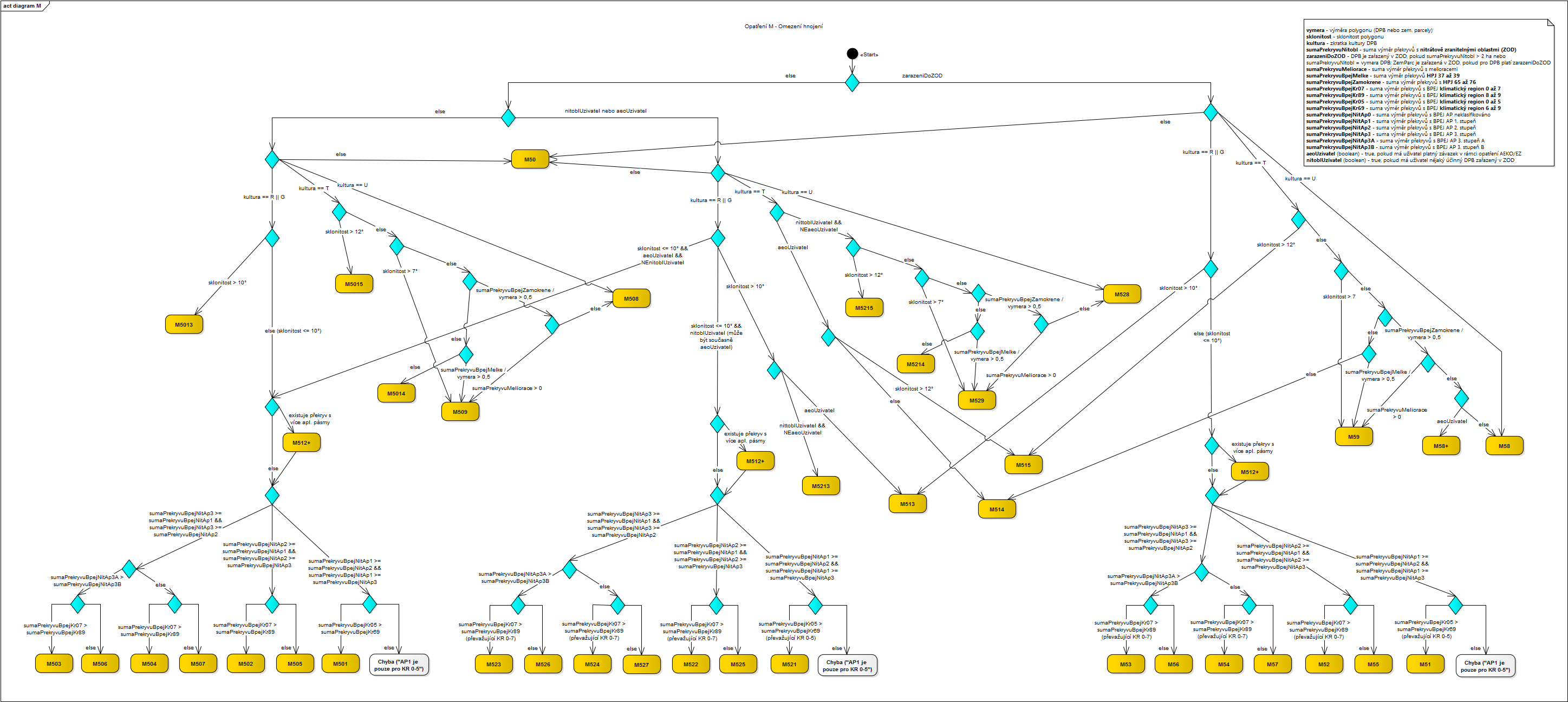 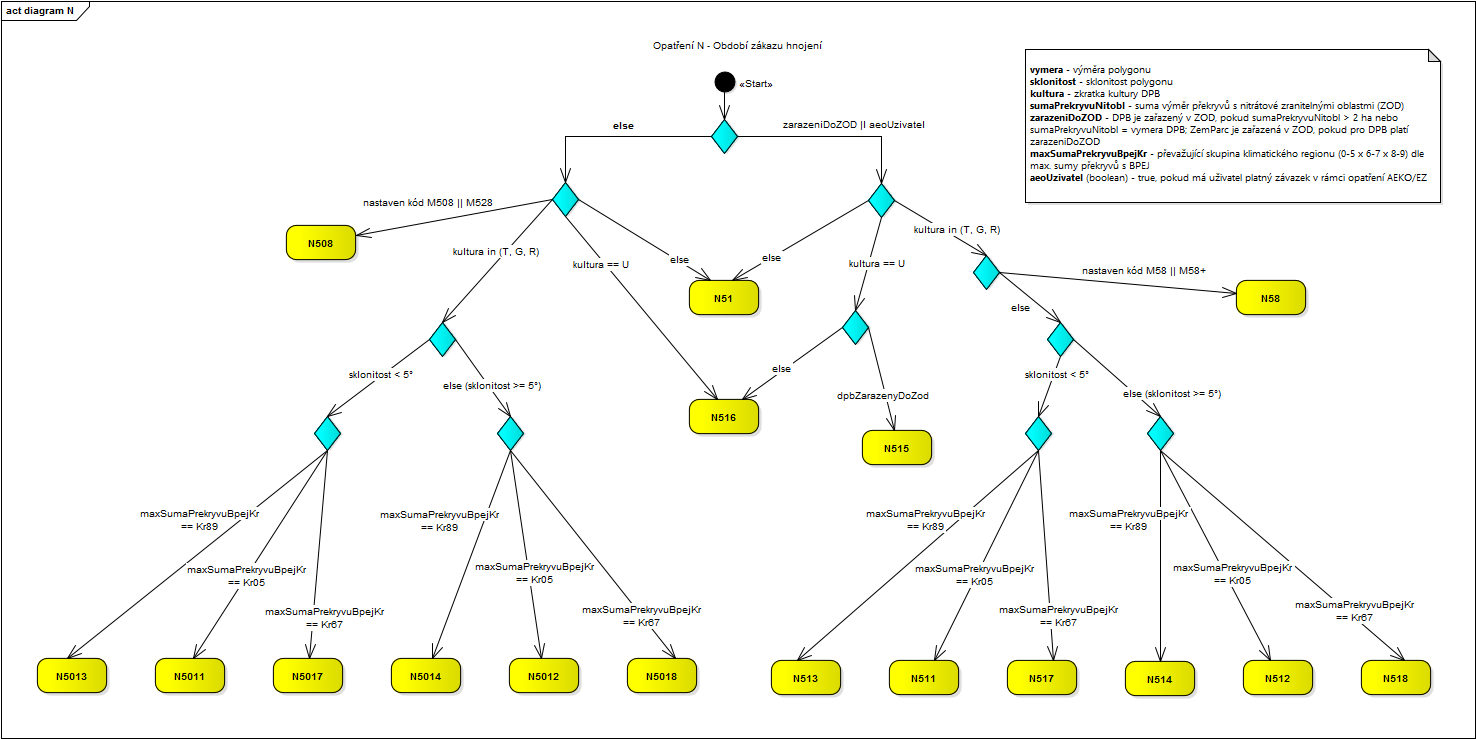 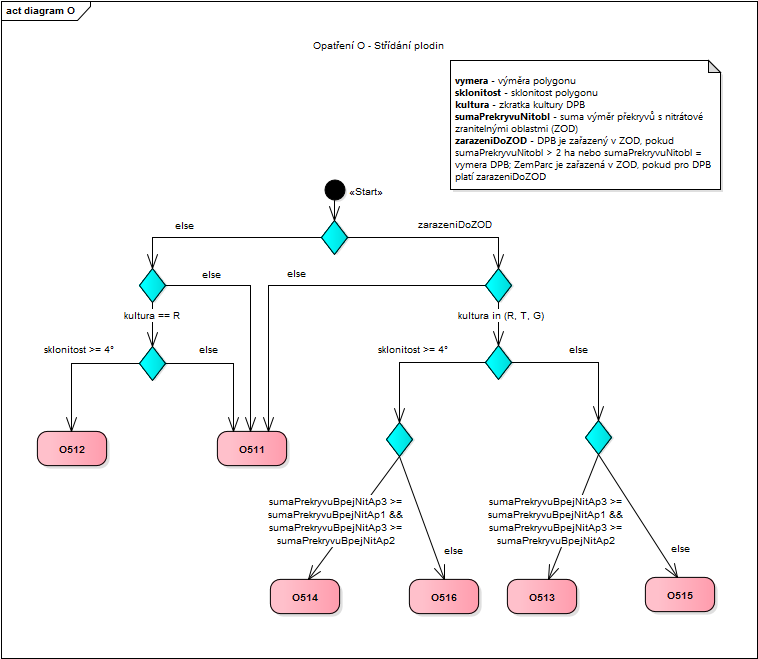 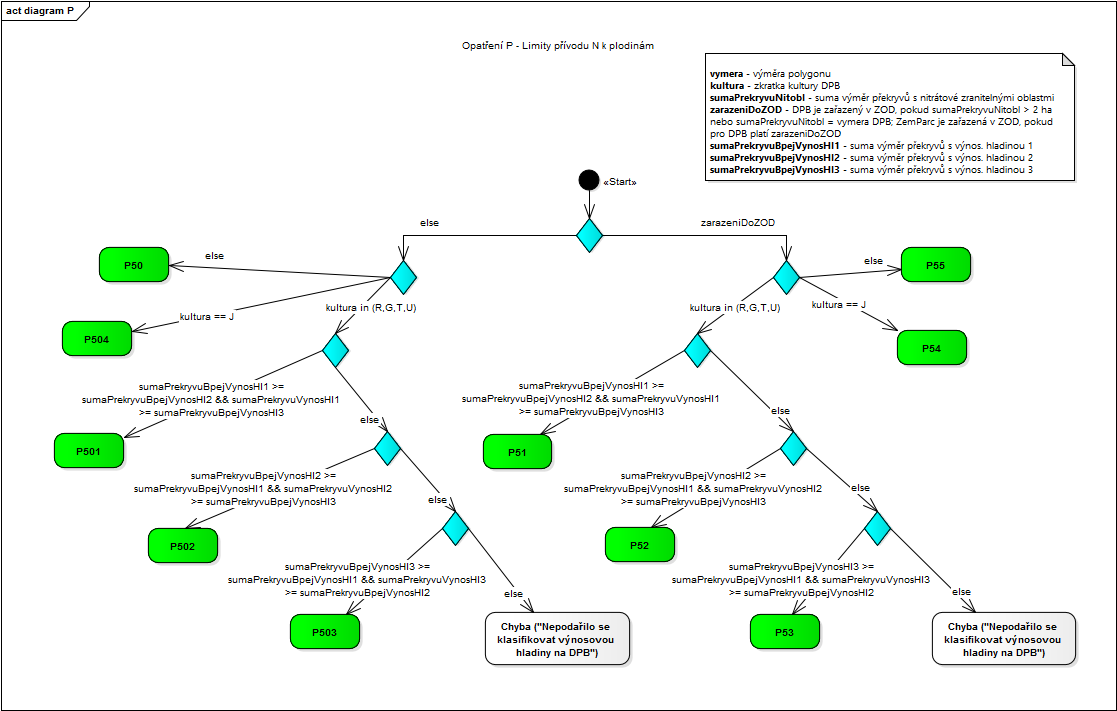 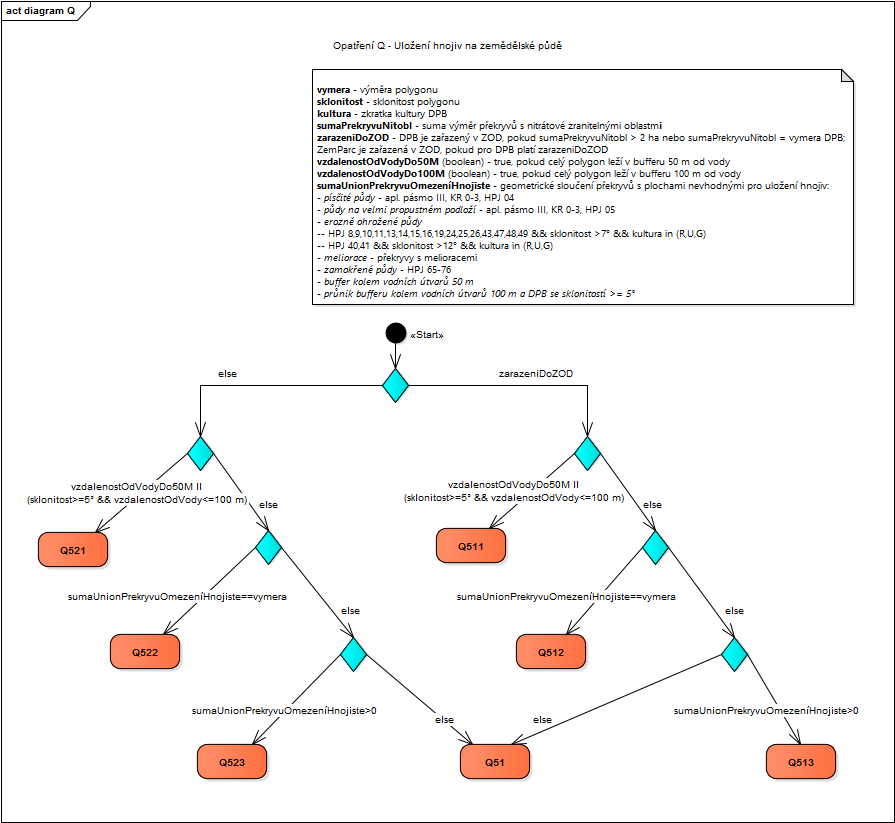 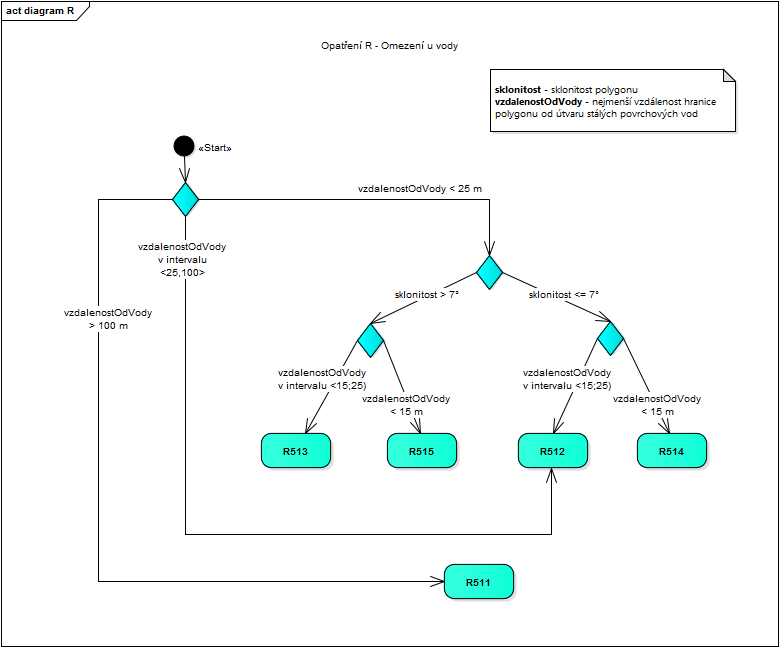 Úprava tiskových sestavTisk NS Souhrn č. 1 a 7(ILPIS)  V rámci tohoto tisku bude přidán nový sloupec, který bude uvádět konkrétní majoritní klimatický region na DPB.Přiřazení do aplikačního pásma a výnosové hladiny bude uváděné i pro DPB mimo ZODTisk NS 6 a 12 - střídání plodin, hospodaření na svažitých pozemcích, erozně ohrožených pozemcích a omezení u vodyTisk bude rozšířen pouze o sloupec aplikační pásmo.Tisk vysvětlivek kódů NSTisk vysvětlivek umožní volbu pro NS 2016 a NS 2020. Tisk bude seřazen dle kódu textu vzestupně.Dopady do kontrolního modulu ÚKZÚZV rámci modulu kontrol ÚKZÚZ budou provedeny tyto úpravy:Budou zpřístupněny aktualizované tiskové sestavy nitrátové směrnice jako jsou k dispozici v modulu EPBudou namapovány nové požadavky na kontrolu na kontrolní list kontroly Nitrátové směrnice.Dopady na IS MZeNa provoz a infrastrukturuNeočekává se žádný dopad na provoz. Jedná se úpravy existujících funkcionalit.Na bezpečnostJedná se o úpravu existujících funkcionalit.Na součinnost s dalšími systémyBez dopaduPožadavky na součinnost AgriBusJe nezbytné zajistit vystavení aktualizovaných WSDL služeb LPI_GDP01B, LPI_GDP11B, LPI_DDP01B a LPI_ATR01A.Požadavek na podporu provozu naimplementované změny(Uveďte, zda zařadit změnu do stávající provozní smlouvy, konkrétní požadavky na požadované služby, SLA.)Nic nadstandardníhoPožadavek na úpravu dohledového nástroje(Uveďte, zda a jakým způsobem je požadována úprava dohledových nástrojů.)Nic nadstandardníhoPožadavek na dokumentaciROZSAH TECHNICKÉ DOKUMENTACESparx EA modelu (zejména ArchiMate modelu) V případě, že v rámci implementace dojde k změnám architektury, provede se aktualizace modelu. Sparx EA model by měl zahrnovat:aplikační komponenty tvořící řešení, případně dílčí komponenty v podobě ArchiMate Application Component,vymezení relevantních dílčích funkcionalit jako ArchiMate koncepty, Application Function přidělené k příslušné aplikační komponentě (Application Component),prvky webových služeb reprezentované ArchiMate Application Service,hlavní datové objekty a číselníky reprezentovány ArchiMate Data Object,activity model/diagramy anebo sekvenční model/diagramy logiky zpracování definovaných typů dokumentů,popis použitých rolí v systému a jejich navázání na související funkcionality (uživatelské role ve formě ArchiMate konceptu Data Object a využití rolí v rámci funkcionalit/ Application Function vazbou ArchiMate Access),doplnění modelu o integrace na externí systémy (konzumace integračních funkcionalit, služeb a rozhraní), znázorněné ArchiMate vazbou Used by.Bezpečnostní dokumentaceJde o přehled bezpečnostních opatření, který jen odkazuje, kde v technické dokumentaci se nalézá jejich popisJedná se především o popis těchto bezpečnostních opatření (jsou-li relevantní):řízení přístupu, role, autentizace a autorizace, druhy a správa účtů,omezení oprávnění (princip minimálních oprávnění),proces řízení účtů (přidělování/odebírání, vytváření/rušení),auditní mechanismy, napojení na SIEM (Syslog, SNP TRAP, Textový soubor, JDBC, Microsoft Event Log…),šifrování,zabezpečení webového rozhraní, je-li součástí systému,certifikační autority a PKI,zajištění integrity dat,zajištění dostupnosti dat (redundance, cluster, HA…),zálohování, způsob, rozvrh,obnovení ze zálohy (DRP) včetně předpokládané doby obnovy,předpokládá se, že existuje síťové schéma, komunikační schéma a zdrojový kód.Dohledové scénáře jsou požadovány, pokud Dodavatel potvrdí dopad na dohledové scénáře/nástroj. U dokumentů, které již existují, se má za to, že je požadována jejich aktualizace. Pokud se požaduje zpracování nového dokumentu namísto aktualizace stávajícího, uveďte toto explicitně za názvem daného dokumentu, např. „Uživatelská příručka – nový“.Provozně-technická dokumentace bude zpracována dle vzorového dokumentu, který je připojen – otevřete dvojklikem:  NEVEŘEJNÉ     Akceptační kritériaPlnění v rámci požadavku na změnu bude akceptováno, jestliže budou akceptovány dokumenty uvedené v tabulce výše v bodu 5, budou předloženy podepsané protokoly o uživatelském testování a splněna případná další kritéria uvedená v tomto bodu. Základní milníkyPřílohy1.2.Podpisová doložkaB – nabídkA řešení k požadavku Z29127Návrh konceptu technického řešení  Viz část A tohoto PZ, body 2 a 3Uživatelské a licenční zajištění pro ObjednateleV souladu s podmínkami smlouvy č. 391-2019-11150Dopady do systémů MZeNa Agribus, aplikace iLPIS a LPISNa provoz a infrastrukturu(Pozn.: V případě, že má změna dopady na síťovou infrastrukturu, doplňte tabulku v připojeném souboru - otevřete dvojklikem.)     Na bezpečnostNávrh řešení musí být v souladu se všemi požadavky v aktuální verzi Směrnice systémové bezpečnosti MZe. Upřesnění požadavků směrnice ve vztahu k tomuto RfC:Na součinnost s dalšími systémyNa součinnost AgriBusNa dohledové nástroje/scénářeOstatní dopady(Pozn.: Pokud má požadavek dopady do dalších požadavků MZe, uveďte je také v tomto bodu.)S novou verzí NS, tj. implementací tohoto PZ, nebude upravována zpětná migrace dat v rámci LPIS do datových struktur používaných před rokem 2015. Tento krok již s novou verzí NS nelze provést a tím udržet zpětnou migraci v chodu (nebo je možné, ale s velkými náklady). Dopady mohou být do některých okrajových částí systému využívaných třetími stranami (redesignovaná DB view či WS služby). Tato úprava není zahrnuta v nacenění. Případnou úpravu daných kódů bude možné realizovat v rámci víceprací.Požadavky na součinnost Objednatele a třetích stran(Pozn.: K popisu požadavku uveďte etapu, kdy bude součinnost vyžadována.)Harmonogram plnění*/ Upozornění: Uvedený harmonogram je platný pouze v případě, že Dodavatel obdrží objednávku v rozmezí 4.8.-13.8.2020. V případě pozdějšího data objednání si Dodavatel vyhrazuje právo na úpravu harmonogramu v závislosti na aktuálním vytížení kapacit daného realizačního týmu Dodavatele či stanovení priorit ze strany Objednatele.Pracnost a cenová nabídka navrhovaného řešenívčetně vymezení počtu člověkodnů nebo jejich částí, které na provedení poptávaného plnění budou spotřebovány(Pozn.: MD – člověkoden, MJ – měrná jednotka, např. počet kusů)PřílohyPodpisová doložkaC – Schválení realizace požadavku Z29127Specifikace plněníPožadované plnění je specifikováno v části A a B tohoto RfC. Dle části B bod 3.2 jsou pro realizaci příslušných bezpečnostních opatření požadovány následující změny:Uživatelské a licenční zajištění pro Objednatele (je-li relevantní):Požadavek na součinnost(V případě, že má změnový požadavek dopad na napojení na SIEM, PIM nebo Management zranitelnosti dle bodu 1, uveďte také požadovanou součinnost Oddělení kybernetické bezpečnosti.)Harmonogram realizacePracnost a cenová nabídka navrhovaného řešenívčetně vymezení počtu člověkodnů nebo jejich částí, které na provedení poptávaného plnění budou spotřebovány(Pozn.: MD – člověkoden, MJ – měrná jednotka, např. počet kusů)Posouzení(Pozn.: RfC se zpravidla předkládá k posouzení Bezpečnostnímu garantovi, Provoznímu garantovi, Architektovi, a to podle předpokládaných dopadů změnového požadavku na bezpečnost, provoz, příp. architekturu. Change koordinátor rozhodne, od koho vyžádat posouzení dle konkrétního případu změnového požadavku.)Schválení(Pozn.: Oprávněná osoba se uvede v případě, že je uvedena ve smlouvě.)Příloha 01: specifikace LPI_ATR (GDP) s vyznačenými změnamiVysvětlivkyID PK MZe:559Název změny:Implementace změn vzešlých z novely nařízení vlády č. 262/2012 Sb.  (nitrátová směrnice) do LPISImplementace změn vzešlých z novely nařízení vlády č. 262/2012 Sb.  (nitrátová směrnice) do LPISImplementace změn vzešlých z novely nařízení vlády č. 262/2012 Sb.  (nitrátová směrnice) do LPISImplementace změn vzešlých z novely nařízení vlády č. 262/2012 Sb.  (nitrátová směrnice) do LPISDatum předložení požadavku:Datum předložení požadavku:Požadované datum nasazení:Kategorie změny:Normální       Urgentní  Priorita:Vysoká    Střední     Nízká Oblast:Aplikace         Zkratka: LPISOblast:Aplikace         Typ požadavku: Legislativní    Zlepšení    Bezpečnost Oblast:Infrastruktura  Typ požadavku:Nová komponenta    Upgrade   Bezpečnost    Zlepšení    Obnova  RoleJméno Organizace /útvarTelefonE-mailOdborný garantDavid KunaMze/14130David.Kuna@mze.czChange koordinátor:Jiří BukovskýMze/12121221 812 710Jiri.Bukovsky@mze.czPoskytovatel / dodavatel:xxxO2ITSxxxxxxSmlouva č.:S2019-0043; DMS 391-2019-11150KL:KL HR-001NITOP_KOD_NOVYNITOP_HTML_NOVYPoznámkaNITOP_KOD_AKTNITOP_HTML_AKTUALNIM50Hnojení dusíkatými hnojivými látkami není omezeno.mimo ZOD a současně daný uživatel nemá žádný překryv se ZOD a nejedná se  o  kultury R,G,T,UM0Hnojení dusíkatými hnojivými látkami není omezeno. M501Hnojení dusíkatými hnojivými látkami není omezeno.V případě, že plnění požadavků akčního programu nitrátové směrnice vyžadují jiné předpisy, např. v rámci režimů hospodaření v ochranných pásmech vodních zdrojů, je třeba se s ohledem na zařazení zemědělského pozemku do klimatického regionu, aplikačního pásma, výnosové hladiny apod. řídit příslušnými pravidly nařízení vlády č. 262/2012 Sb., respektive textem M51, jenž naleznete ve vysvětlivkách nitrátové směrnice.Mimo ZOD, R nebo G, I AP, KR 0-5a současně uživatel není ZODUživatel (nemá ani jeden DPB v ZOD)M502Hnojení dusíkatými hnojivými látkami není omezeno.V případě, že plnění požadavků akčního programu nitrátové směrnice vyžadují jiné předpisy, např. v rámci režimů hospodaření v ochranných pásmech vodních zdrojů, je třeba se s ohledem na zařazení zemědělského pozemku do klimatického regionu, aplikačního pásma, výnosové hladiny apod. řídit příslušnými pravidly nařízení vlády č. 262/2012 Sb., respektive textem M52, jenž naleznete ve vysvětlivkách nitrátové směrnice.Mimo ZOD, R nebo G, II AP, KR 0-5, KR 6-7a současně uživatel není ZOD UživatelHnojení dusíkatými hnojivými látkami není omezeno.V případě, že plnění požadavků akčního programu nitrátové směrnice vyžadují jiné předpisy, např. v rámci režimů hospodaření v ochranných pásmech vodních zdrojů, je třeba se s ohledem na zařazení zemědělského pozemku do klimatického regionu, aplikačního pásma, výnosové hladiny apod. řídit příslušnými pravidly nařízení vlády č. 262/2012 Sb., respektive textem M53, jenž naleznete ve vysvětlivkách nitrátové směrnice.Mimo ZOD, R nebo G, IIIa AP, KR 0-5, KR 6-7a současně uživatel není ZOD UživatelM504Hnojení dusíkatými hnojivými látkami není omezeno.V případě, že plnění požadavků akčního programu nitrátové směrnice vyžadují jiné předpisy, např. v rámci režimů hospodaření v ochranných pásmech vodních zdrojů, je třeba se s ohledem na zařazení zemědělského pozemku do klimatického regionu, aplikačního pásma, výnosové hladiny apod. řídit příslušnými pravidly nařízení vlády č. 262/2012 Sb., respektive textem M54, jenž naleznete ve vysvětlivkách nitrátové směrnice.Mimo ZOD, R nebo G, IIIb AP, KR 0-5, KR 6-7a současně uživatel není ZOD UživatelM505Hnojení dusíkatými hnojivými látkami není omezeno.V případě, že plnění požadavků akčního programu nitrátové směrnice vyžadují jiné předpisy, např. v rámci režimů hospodaření v ochranných pásmech vodních zdrojů, je třeba se s ohledem na zařazení zemědělského pozemku do klimatického regionu, aplikačního pásma, výnosové hladiny apod. řídit příslušnými pravidly nařízení vlády č. 262/2012 Sb., respektive textem M55, jenž naleznete ve vysvětlivkách nitrátové směrnice.Mimo ZOD, R nebo G, II AP, KR 8-9a současně uživatel není ZOD UživatelM506Hnojení dusíkatými hnojivými látkami není omezeno.V případě, že plnění požadavků akčního programu nitrátové směrnice vyžadují jiné předpisy, např. v rámci režimů hospodaření v ochranných pásmech vodních zdrojů, je třeba se s ohledem na zařazení zemědělského pozemku do klimatického regionu, aplikačního pásma, výnosové hladiny apod. řídit příslušnými pravidly nařízení vlády č. 262/2012 Sb., respektive textem M56, jenž naleznete ve vysvětlivkách nitrátové směrnice.Mimo ZOD, R nebo G, IIIa AP, KR 8-9a současně uživatel není ZOD UživatelM507Hnojení dusíkatými hnojivými látkami není omezeno.V případě, že plnění požadavků akčního programu nitrátové směrnice vyžadují jiné předpisy, např. v rámci režimů hospodaření v ochranných pásmech vodních zdrojů, je třeba se s ohledem na zařazení zemědělského pozemku do klimatického regionu, aplikačního pásma, výnosové hladiny apod. řídit příslušnými pravidly nařízení vlády č. 262/2012 Sb., respektive textem M57, jenž naleznete ve vysvětlivkách nitrátové směrnice.Mimo ZOD, R nebo G, IIIb AP, KR 8-9a současně uživatel není ZOD UživatelM508Hnojení dusíkatými hnojivými látkami není omezeno.V případě, že plnění požadavků akčního programu nitrátové směrnice vyžadují jiné předpisy, např. v rámci režimů hospodaření v ochranných pásmech vodních zdrojů, je třeba se s ohledem na zařazení zemědělského pozemku do klimatického regionu, aplikačního pásma, výnosové hladiny apod. řídit příslušnými pravidly nařízení vlády č. 262/2012 Sb., respektive textem M58, jenž naleznete ve vysvětlivkách nitrátové směrnice.(Mimo ZOD, T, HPJ 65-76, není meliorace) nebo kultura Ua současně uživatel není ZOD UživatelM509Hnojení dusíkatými hnojivými látkami není omezeno.V případě, že plnění požadavků akčního programu nitrátové směrnice vyžadují jiné předpisy, např. v rámci režimů hospodaření v ochranných pásmech vodních zdrojů, je třeba se s ohledem na zařazení zemědělského pozemku do klimatického regionu, aplikačního pásma, výnosové hladiny apod. řídit příslušnými pravidly nařízení vlády č. 262/2012 Sb., respektive textem M59, jenž naleznete ve vysvětlivkách nitrátové směrnice.Mimo ZOD, T, HPJ 65-76 + meliorace nebo HPJ 37-39 nebo nad 7°a současně uživatel není ZOD UživatelM5013Hnojení dusíkatými hnojivými látkami není omezeno.V případě, že plnění požadavků akčního programu nitrátové směrnice vyžadují jiné předpisy, např. v rámci režimů hospodaření v ochranných pásmech vodních zdrojů, je třeba se s ohledem na zařazení zemědělského pozemku do klimatického regionu, aplikačního pásma, výnosové hladiny apod. řídit příslušnými pravidly nařízení vlády č. 262/2012 Sb., respektive textem M513, jenž naleznete ve vysvětlivkách nitrátové směrnice.Mimo ZOD, R nebo G, nad 10° a současně uživatel není ZOD Uživatel ani AEO uživatelM5014Hnojení dusíkatými hnojivými látkami není omezeno.V případě, že plnění požadavků akčního programu nitrátové směrnice vyžadují jiné předpisy, např. v rámci režimů hospodaření v ochranných pásmech vodních zdrojů, je třeba se s ohledem na zařazení zemědělského pozemku do klimatického regionu, aplikačního pásma, výnosové hladiny apod. řídit příslušnými pravidly nařízení vlády č. 262/2012 Sb., respektive textem M514, jenž naleznete ve vysvětlivkách nitrátové směrnice.Mimo ZOD, T + není splněno M508, M509, M5015 a současně uživatel není ZOD Uživatel ani AEO UživatelM5015Hnojení dusíkatými hnojivými látkami není omezeno.V případě, že plnění požadavků akčního programu nitrátové směrnice vyžadují jiné předpisy, např. v rámci režimů hospodaření v ochranných pásmech vodních zdrojů, je třeba se s ohledem na zařazení zemědělského pozemku do klimatického regionu, aplikačního pásma, výnosové hladiny apod. řídit příslušnými pravidly nařízení vlády č. 262/2012 Sb., respektive textem M515, jenž naleznete ve vysvětlivkách nitrátové směrnice.Mimo ZOD, T, nad 12° a současně uživatel není ZOD Uživatel ani AEO UživatelM521 až M5215Na zemědělský pozemek nejsou vztaženy žádné limity omezující hnojení, je však nutné v rámci celého zemědělského závodudodržovat maximální limit přísunu dusíku 170 kg N/ha v organických, organominerálních a statkových hnojivech v průměru na celkovou výměru zemědělské půdy vhodné pro hnojenípočítat bilanci dusíku za každý hospodářský rok v průměru celého závodu V případě, že plnění požadavků akčního programu nitrátové směrnice vyžadují jiné předpisy, např. v rámci režimů hospodaření v ochranných pásmech vodních zdrojů, je třeba se s ohledem na zařazení zemědělského pozemku do klimatického regionu, aplikačního pásma, výnosové hladiny apod. řídit příslušnými pravidly nařízení vlády č. 262/2012 Sb., respektive textem M51, jenž naleznete ve vysvětlivkách nitrátové směrnice.Jedná se o totožné algoritmy nastavení jako u textů M501-M5015 s tím, že se jedná o uživatele s alespoň jedním DPB v ZOD.M11Na zemědělský pozemek nejsou vztaženy žádné limity omezující hnojení, je však nutné dodržovat celkový limit přísunu dusíku v organických, organominerálních a statkových hnojivech na celkovou výměru zemědělské půdy vhodné pro hnojení.M51Omezení platí pro hnojení po sklizni hlavní plodiny: minerálními dusíkatými hnojivy v období 15.6. až 31.10. hnojivy s rychle uvolnitelným dusíkem v období 15.6. až 14.11.
Uvedená hnojiva lze použít následujícími způsoby (platí pro aplikační pásmo I): 
Vysvětlivky k tabulce:
*A. maximální celková dávka dusíku v minerálních dusíkatých hnojivech, v kg N/ha.
*B. maximální celková dávka celkového dusíku ve hnojivech s rychle uvolnitelným dusíkem, v kg N/ha.
*** použití minerálních dusíkatých hnojiv je možné pouze v případě, že bude následovat ozimá plodina nebo meziplodina ponechaná na zemědělském pozemku minimálně do 31. ledna následujícího kalendářního roku.


Poznámky:Omezení hnojení se nevztahuje na plodiny pěstované na DPB k datu 15. 6., např. kukuřice, travní porost na orné půdě, jetelotravní směs, víceletá pícnina.Jednotlivé dávky různých způsobů hnojení a různých hnojiv nelze sčítat, pouze v případě použití hnojiv k podpoře rozkladu slámy je navíc možné použít nejvýše 30 kg N/ha ke hnojení řepky nebo nejvýše 20 kg N/ha ke hnojení ostatních ozimých plodin po obilovině ve hnojivech podle písmene A nebo B,v rámci jednoho způsobu hnojení je možné dělení celkové dávky na dílčí dávky, kombinování dílčích dávek při dodržení maximální celkové dávky dusíku je možné 
1. mezi způsoby hnojení č. 1 a 3, 
2. mezi hnojivy podle písmene A a B, při přepočtu dusíku v poměru 1:2, nebo
3. kombinací podle bodů 1 a 2. Za hnojení na podporu rozkladu slámy se považuje přímé nebo následné hnojení na veškerou ponechanou slámu, do začátku období zákazu hnojení. Za slámu se považují také zbytky po sklizni kukuřice na siláž, a to při výši strniště nejméně 40 cm.Za meziplodinu je považován i výdrol řepky použitý pro zelené hnojení. Za hnojení k meziplodině se nepovažuje hnojení v době kratší než 2 týdny před sklizní meziplodiny nebo zapravením jejího porostu na zelené hnojení.Tato omezení se nevztahují na přívod dusíku ve výkalech a moči hospodářských zvířat při pastvě nebo při jejich jiném pobytu na zemědělském pozemku.V případě posledního roku úhoru (kultura U) bude použito způsobu hnojení č. 2 (následně musí dojít ke změně kultury na R). Na zemědělských pozemcích nelze používat dusíkaté hnojivé látky, pokud způsob jejich užití nevede k rovnoměrnému pokrytí pozemku.ZOD, R nebo G, I AP, KR 0-5M1Omezení hnojení platí pro hnojení: minerálními dusíkatými hnojivy v období 15.6. až 31.10. hnojivy s rychle uvolnitelným dusíkem v období 15.6. až 14.11.
Uvedená hnojiva lze použít následujícími způsoby (platí pro aplikační pásmo I.): 
Vysvětlivky k tabulce:
A. maximální celková dávka dusíku v minerálních dusíkatých hnojivech v kg N/ha.
B. maximální celková dávka celkového dusíku ve hnojivech s rychle uvolnitelným dusíkem v kg N/ha.
** použití minerálních dusíkatých hnojiv je možné pouze v případě, že bude následovat ozimá plodina nebo bude meziplodina ponechána na zemědělském pozemku minimálně do 15. února následujícího kalendářního roku.
*** použití hnojiv s rychle uvolnitelným dusíkem je možné až v období od 1. října do začátku období zákazu hnojení pouze s inhibitorem nitrifikace, a to způsobem a v dávce uvedené v příbalovém letáku nebo schválené etiketě. 

Poznámky:jednotlivé dávky různých způsobů hnojení a různých hnojiv nelze sčítat, pouze v případě použití hnojiv k podpoře rozkladu slámy je navíc možné použít nejvýše 20 kg N/ha ve hnojivech podle písmene A nebo B ke hnojení ozimých plodin následujících po obilnině,v rámci jednoho způsobu hnojení je možné dělení celkové dávky na dílčí dávky, kombinování dílčích dávek při dodržení maximální celkové dávky dusíku je možné 
1. mezi způsoby hnojení č. 1 a 3, 
2. mezi hnojivy podle písmene A a B, při přepočtu dusíku v poměru 1:2, nebo
3. kombinací podle bodů 1 a 2. Za hnojení na podporu rozkladu slámy se považuje přímé nebo následné hnojení do doby předseťové přípravy pro následující ozimou plodinu nebo do začátku období zákazu hnojení a za meziplodinu je považován i výdrol řepky použitý pro zelené hnojení. Za slámu se považují také zbytky po sklizni kukuřice na siláž, a to při výši strniště nejméně 40 cm.Tato omezení se nevztahují na přívod dusíku ve výkalech a moči hospodářských zvířat při pastvě nebo při jejich jiném pobytu na zemědělském pozemku.V případě posledního roku úhoru (kultura U) bude použito způsobu hnojení č. 2 (následně musí dojít ke změně kultury na R). Omezení hnojení se nevztahuje na plodiny pěstované na DPB k datu 15. 6., např. kukuřice, travní porost na orné půdě, jetelotravní směs, víceletá pícnina.Na zemědělských pozemcích nelze používat dusíkaté hnojivé látky, pokud způsob jejich užití nevede k rovnoměrnému pokrytí pozemku.M52Omezení platí pro hnojení po sklizni hlavní plodiny: minerálními dusíkatými hnojivy v období 15.6. až 31.10. hnojivy s rychle uvolnitelným dusíkem v období 15.6. až 14.11.
Uvedená hnojiva lze použít následujícími způsoby (platí pro aplikační pásmo II): 
 Vysvětlivky k tabulce:
*A. maximální celková dávka dusíku v minerálních dusíkatých hnojivech v kg N/ha.
*B. maximální celková dávka celkového dusíku ve hnojivech s rychle uvolnitelným dusíkem v kg N/ha.
*** použití minerálních dusíkatých hnojiv je možné pouze v případě, že bude následovat ozimá plodina nebo meziplodina ponechaná na zemědělském pozemku minimálně do 31. ledna následujícího kalendářního roku.

 Poznámky:Omezení hnojení se nevztahuje na plodiny pěstované na DPB k datu 15. 6., např. kukuřice, travní porost na orné půdě, jetelotravní směs, víceletá pícnina.Jednotlivé dávky různých způsobů hnojení a různých hnojiv nelze sčítat, pouze v případě použití hnojiv k podpoře rozkladu slámy je navíc možné použít nejvýše 30 kg N/ha ke hnojení řepky nebo nejvýše 20 kg N/ha ke hnojení ostatních ozimých plodin po obilovině ve hnojivech podle písmene A nebo B,v rámci jednoho způsobu hnojení je možné dělení celkové dávky na dílčí dávky, kombinování dílčích dávek při dodržení maximální celkové dávky dusíku je možné 
1. mezi způsoby hnojení č. 1 a 3, 
2. mezi hnojivy podle písmene A a B, při přepočtu dusíku v poměru 1:2, nebo
3. kombinací podle bodů 1 a 2. Za hnojení na podporu rozkladu slámy se považuje přímé nebo následné hnojení na veškerou ponechanou slámu, do začátku období zákazu hnojení. Za slámu se považují také zbytky po sklizni kukuřice na siláž, a to při výši strniště nejméně 40 cm.Za meziplodinu je považován i výdrol řepky použitý pro zelené hnojení. Za hnojení k meziplodině se nepovažuje hnojení v době kratší než 2 týdny před sklizní meziplodiny nebo zapravením jejího porostu na zelené hnojení.Tato omezení se nevztahují na přívod dusíku ve výkalech a moči hospodářských zvířat při pastvě nebo při jejich jiném pobytu na zemědělském pozemku.V případě posledního roku úhoru (kultura U) bude použito způsobu hnojení č. 2 (následně musí dojít ke změně kultury na R). Na zemědělských pozemcích nelze používat dusíkaté hnojivé látky, pokud způsob jejich užití nevede k rovnoměrnému pokrytí pozemku.ZOD, R nebo G, II AP, KR 0-5, KR 6-7M2  Omezení hnojení platí pro hnojení: minerálními dusíkatými hnojivy v období 15.6. až 31.10. hnojivy s rychle uvolnitelným dusíkem v období 15.6. až 14.11.
Uvedená hnojiva lze použít následujícími způsoby (platí pro aplikační pásmo II): 
Vysvětlivky k tabulce:
A. maximální celková dávka dusíku v minerálních dusíkatých hnojivech v kg N/ha. 
B. maximální celková dávka celkového dusíku ve hnojivech s rychle uvolnitelným dusíkem v kg N/ha.
** použití minerálních dusíkatých hnojiv je možné pouze v případě, že bude následovat ozimá plodina nebo bude meziplodina ponechána na zemědělském pozemku minimálně do 15. února následujícího kalendářního roku.
*** použití hnojiv s rychle uvolnitelným dusíkem je možné až v období od 1. října do začátku období zákazu hnojení, pouze s inhibitorem nitrifikace, a to způsobem a v dávce uvedené v příbalovém letáku nebo schválené etiketě. 

Poznámky:jednotlivé dávky různých způsobů hnojení a různých hnojiv nelze sčítat, pouze v případě použití hnojiv k podpoře rozkladu slámy je navíc možné použít nejvýše 20 kg N/ha ve hnojivech podle písmene A nebo B ke hnojení ozimých plodin následujících po obilnině,v rámci jednoho způsobu hnojení je možné dělení celkové dávky na dílčí dávky, kombinování dílčích dávek při dodržení maximální celkové dávky dusíku je možné 
1. mezi způsoby hnojení č. 1 a 3, 
2. mezi hnojivy podle písmene A a B, při přepočtu dusíku v poměru 1:2, nebo
3. kombinací podle bodů 1 a 2. Za hnojení na podporu rozkladu slámy se považuje přímé nebo následné hnojení do doby předseťové přípravy pro následující ozimou plodinu nebo do začátku období zákazu hnojení a za meziplodinu je považován i výdrol řepky použitý pro zelené hnojení. Za slámu se považují také zbytky po sklizni kukuřice na siláž, a to při výši strniště nejméně 40 cm.Tato omezení se nevztahují na přívod dusíku ve výkalech a moči hospodářských zvířat při pastvě nebo při jejich jiném pobytu na zemědělském pozemku.V případě posledního roku úhoru (kultura U) bude použito způsobu hnojení č. 2 (následně musí dojít ke změně kultury na R). Omezení hnojení se nevztahuje na plodiny pěstované na DPB k datu 15. 6., např. kukuřice, travní porost na orné půdě, jetelotravní směs, víceletá pícnina.Na zemědělských pozemcích nelze používat dusíkaté hnojivé látky, pokud způsob jejich užití nevede k rovnoměrnému pokrytí pozemku.M53Omezení platí pro hnojení po sklizni hlavní plodiny: minerálními dusíkatými hnojivy v období 15.6. až 31.10.hnojivy s rychle uvolnitelným dusíkem v období 15.6. až 14.11.
Uvedená hnojiva lze použít následujícími způsoby (platí pro aplikační pásmo IIIa): 
 Vysvětlivky k tabulce:
*A. maximální celková dávka dusíku v minerálních dusíkatých hnojivech v kg N/ha.
*B. maximální celková dávka celkového dusíku ve hnojivech s rychle uvolnitelným dusíkem v kg N/ha. ** v případě hnojení pro cibuli ozimou a česnek ozimý je maximální dávka 40 kg N/ha.
*** použití minerálních dusíkatých hnojiv je možné pouze v případě, že bude následovat ozimá plodina nebo meziplodina ponechanána zemědělském pozemku minimálně do 31. ledna následujícího kalendářního roku.
**** hnojení do 31. října je možné s inhibitorem nitrifikace, a to při použití dávkovacího zařízení pro řízenou homogenizaci a v dávce uvedené v příbalovém letáku nebo na schválené etiketě 

 Poznámky:Omezení hnojení se nevztahuje na plodiny pěstované na DPB k datu 15. 6., např. kukuřice, travní porost na orné půdě, jetelotravní směs, víceletá pícnina.Jednotlivé dávky různých způsobů hnojení a různých hnojiv nelze sčítat, pouze v případě použití hnojiv k podpoře rozkladu slámy je navíc možné použít nejvýše 30 kg N/ha ke hnojení řepky nebo nejvýše 20 kg N/ha ke hnojení ostatních ozimých plodin po obilovině ve hnojivech podle písmene A nebo B,v rámci jednoho způsobu hnojení je možné dělení celkové dávky na dílčí dávky, kombinování dílčích dávek při dodržení maximální celkové dávky dusíku je možné 
1. mezi způsoby hnojení č. 1 a 3, 
2. mezi hnojivy podle písmene A a B, při přepočtu dusíku v poměru 1:2, nebo
3. kombinací podle bodů 1 a 2. Za hnojení na podporu rozkladu slámy se považuje přímé nebo následné hnojení na veškerou ponechanou slámu, do začátku období zákazu hnojení. Za slámu se považují také zbytky po sklizni kukuřice na siláž, a to při výši strniště nejméně 40 cm.Za meziplodinu je považován i výdrol řepky použitý pro zelené hnojení. Za hnojení k meziplodině se nepovažuje hnojení v době kratší než 2 týdny před sklizní meziplodiny nebo zapravením jejího porostu na zelené hnojení.Tato omezení se nevztahují na přívod dusíku ve výkalech a moči hospodářských zvířat při pastvě nebo při jejich jiném pobytu na zemědělském pozemku.V případě posledního roku úhoru (kultura U) bude použito způsobu hnojení č. 2 (následně musí dojít ke změně kultury na R). Na zemědělských pozemcích nelze používat dusíkaté hnojivé látky, pokud způsob jejich užití nevede k rovnoměrnému pokrytí pozemku.ZOD, R nebo G, IIIa AP, KR 0-5, KR 6-7M3  Omezení hnojení platí pro hnojení: minerálními dusíkatými hnojivy v období 15.6. až 31.10.hnojivy s rychle uvolnitelným dusíkem v období 15.6. až 14.11.
Uvedená hnojiva lze použít následujícími způsoby (platí pro aplikační pásmo IIIa): 
Vysvětlivky k tabulce:
A. maximální celková dávka dusíku v minerálních dusíkatých hnojivech v kg N/ha. 
B. maximální celková dávka celkového dusíku ve hnojivech s rychle uvolnitelným dusíkem v kg N/ha.
* v případě hnojení pro cibuli ozimou a česnek ozimý je maximální dávka 40 kg N/ha.
** použití minerálních dusíkatých hnojiv je možné pouze v případě, že bude následovat ozimá plodina nebo bude meziplodina ponechána na zemědělském pozemku minimálně do 15. února následujícího kalendářního roku.
*** použití hnojiv s rychle uvolnitelným dusíkem je možné až v období od 1. října do začátku období zákazu hnojení, pouze s inhibitorem nitrifikace, a to způsobem a v dávce uvedené v příbalovém letáku nebo schválené etiketě. 

Poznámky:jednotlivé dávky různých způsobů hnojení a různých hnojiv nelze sčítat, pouze v případě použití hnojiv k podpoře rozkladu slámy je navíc možné použít nejvýše 20 kg N/ha ve hnojivech podle písmene A nebo B ke hnojení ozimých plodin následujících po obilnině,v rámci jednoho způsobu hnojení je možné dělení celkové dávky na dílčí dávky, kombinování dílčích dávek při dodržení maximální celkové dávky dusíku je možné 
1. mezi způsoby hnojení č. 1 a 3, 
2. mezi hnojivy podle písmene A a B, při přepočtu dusíku v poměru 1:2, nebo
3. kombinací podle bodů 1 a 2. Za hnojení na podporu rozkladu slámy se považuje přímé nebo následné hnojení do doby předseťové přípravy pro následující ozimou plodinu nebo do začátku období zákazu hnojení a za meziplodinu je považován i výdrol řepky použitý pro zelené hnojení. Za slámu se považují také zbytky po sklizni kukuřice na siláž, a to při výši strniště nejméně 40 cm.Tato omezení se nevztahují na přívod dusíku ve výkalech a moči hospodářských zvířat při pastvě nebo při jejich jiném pobytu na zemědělském pozemku.V případě posledního roku úhoru (kultura U) bude použito způsobu hnojení č. 2 (následně musí dojít ke změně kultury na R). Omezení hnojení se nevztahuje na plodiny pěstované na DPB k datu 15. 6., např. kukuřice, travní porost na orné půdě, jetelotravní směs, víceletá pícnina.Na zemědělských pozemcích nelze používat dusíkaté hnojivé látky, pokud způsob jejich užití nevede k rovnoměrnému pokrytí pozemku.M54Omezení platí pro hnojení po sklizni hlavní plodiny: minerálními dusíkatými hnojivy v období 15.6. až 31.10.hnojivy s rychle uvolnitelným dusíkem v období 15.6. až 14.11.
Uvedená hnojiva lze použít následujícími způsoby (platí pro aplikační pásmo IIIb): 
 Vysvětlivky k tabulce:
*A. maximální celková dávka dusíku v minerálních dusíkatých hnojivech v kg N/ha.
*B. maximální celková dávka celkového dusíku ve hnojivech s rychle uvolnitelným dusíkem v kg N/ha.
** v případě hnojení pro cibuli ozimou a česnek ozimý je maximální dávka 40 kg N/ha.
*** použití minerálních dusíkatých hnojiv je možné pouze v případě, že bude následovat ozimá plodina nebo meziplodina ponechaná na zemědělském pozemku minimálně do 31. ledna následujícího kalendářního roku.
**** hnojení do 31. října je možné s inhibitorem nitrifikace, a to při použití dávkovacího zařízení pro řízenou homogenizaci a v dávce uvedené v příbalovém letáku nebo na schválené etiketě 

 Poznámky:Omezení hnojení se nevztahuje na plodiny pěstované na DPB k datu 15. 6., např. kukuřice, travní porost na orné půdě, jetelotravní směs, víceletá pícnina.Jednotlivé dávky různých způsobů hnojení a různých hnojiv nelze sčítat, pouze v případě použití hnojiv k podpoře rozkladu slámy je navíc možné použít nejvýše 30 kg N/ha ke hnojení řepky nebo nejvýše 20 kg N/ha ke hnojení ostatních ozimých plodin po obilovině ve hnojivech podle písmene A nebo B,v rámci jednoho způsobu hnojení je možné dělení celkové dávky na dílčí dávky, kombinování dílčích dávek při dodržení maximální celkové dávky dusíku je možné 
1. mezi způsoby hnojení č. 1 a 3, 
2. mezi hnojivy podle písmene A a B, při přepočtu dusíku v poměru 1:2, nebo
3. kombinací podle bodů 1 a 2. Za hnojení na podporu rozkladu slámy se považuje přímé nebo následné hnojení na veškerou ponechanou slámu, do začátku období zákazu hnojení. Za slámu se považují také zbytky po sklizni kukuřice na siláž, a to při výši strniště nejméně 40 cm.Za meziplodinu je považován i výdrol řepky použitý pro zelené hnojení. Za hnojení k meziplodině se nepovažuje hnojení v době kratší než 2 týdny před sklizní meziplodiny nebo zapravením jejího porostu na zelené hnojení.Tato omezení se nevztahují na přívod dusíku ve výkalech a moči hospodářských zvířat při pastvě nebo při jejich jiném pobytu na zemědělském pozemku.V případě posledního roku úhoru (kultura U) bude použito způsobu hnojení č. 2 (následně musí dojít ke změně kultury na R). .Na zemědělských pozemcích nelze používat dusíkaté hnojivé látky, pokud způsob jejich užití nevede k rovnoměrnému pokrytí pozemku.ZOD, R nebo G, IIIb AP, KR 0-5, KR 6-7M4Omezení hnojení platí pro hnojení: minerálními dusíkatými hnojivy v období 15.6. až 31.10.hnojivy s rychle uvolnitelným dusíkem v období 15.6. až 14.11.
Uvedená hnojiva lze použít následujícími způsoby (platí pro aplikační pásmo IIIb): 
Vysvětlivky k tabulce:
A. maximální celková dávka dusíku v minerálních dusíkatých hnojivech v kg N/ha. 
B. maximální celková dávka celkového dusíku ve hnojivech s rychle uvolnitelným dusíkem v kg N/ha.
* v případě hnojení pro cibuli ozimou a česnek ozimý je maximální dávka 40 kg N/ha.
** použití minerálních dusíkatých hnojiv je možné pouze v případě, že bude následovat ozimá plodina nebo bude meziplodina ponechána na zemědělském pozemku minimálně do 15. února následujícího kalendářního roku.
*** použití hnojiv s rychle uvolnitelným dusíkem je možné až v období od 1. října do začátku období zákazu hnojení, pouze s inhibitorem nitrifikace, a to způsobem a v dávce uvedené v příbalovém letáku nebo schválené etiketě. 

Poznámky:jednotlivé dávky různých způsobů hnojení a různých hnojiv nelze sčítat, pouze v případě použití hnojiv k podpoře rozkladu slámy je navíc možné použít nejvýše 20 kg N/ha ve hnojivech podle písmene A nebo B ke hnojení ozimých plodin následujících po obilnině,v rámci jednoho způsobu hnojení je možné dělení celkové dávky na dílčí dávky, kombinování dílčích dávek při dodržení maximální celkové dávky dusíku je možné 
1. mezi způsoby hnojení č. 1 a 3, 
2. mezi hnojivy podle písmene A a B, při přepočtu dusíku v poměru 1:2, nebo
3. kombinací podle bodů 1 a 2. Za hnojení na podporu rozkladu slámy se považuje přímé nebo následné hnojení do doby předseťové přípravy pro následující ozimou plodinu nebo do začátku období zákazu hnojení a za meziplodinu je považován i výdrol řepky použitý pro zelené hnojení. Za slámu se považují také zbytky po sklizni kukuřice na siláž, a to při výši strniště nejméně 40 cm.Tato omezení se nevztahují na přívod dusíku ve výkalech a moči hospodářských zvířat při pastvě nebo při jejich jiném pobytu na zemědělském pozemku.V případě posledního roku úhoru (kultura U) bude použito způsobu hnojení č. 2 (následně musí dojít ke změně kultury na R). Omezení hnojení se nevztahuje na plodiny pěstované na DPB k datu 15. 6., např. kukuřice, travní porost na orné půdě, jetelotravní směs, víceletá pícnina.Na zemědělských pozemcích nelze používat dusíkaté hnojivé látky, pokud způsob jejich užití nevede k rovnoměrnému pokrytí pozemku.M55Omezení platí pro hnojení po sklizni hlavní plodiny: minerálními dusíkatými hnojivy v období 15.6. až 14.10.hnojivy s rychle uvolnitelným dusíkem v období 15.6. až 4.11.
Uvedená hnojiva lze použít následujícími způsoby (platí pro aplikační pásmo II): 
 Vysvětlivky k tabulce:
*A. maximální celková dávka dusíku v minerálních dusíkatých hnojivech v kg N/ha.
*B. maximální celková dávka celkového dusíku ve hnojivech s rychle uvolnitelným dusíkem v kg N/ha.
*** použití minerálních dusíkatých hnojiv je možné pouze v případě, že bude následovat ozimá plodina nebo meziplodina ponechaná na zemědělském pozemku minimálně do 31. ledna následujícího kalendářního roku.


 Poznámky:Omezení hnojení se nevztahuje na plodiny pěstované na DPB k datu 15. 6., např. kukuřice, travní porost na orné půdě, jetelotravní směs, víceletá pícnina.Jednotlivé dávky různých způsobů hnojení a různých hnojiv nelze sčítat, pouze v případě použití hnojiv k podpoře rozkladu slámy je navíc možné použít nejvýše 30 kg N/ha ke hnojení řepky nebo nejvýše 20 kg N/ha ke hnojení ostatních ozimých plodin po obilovině ve hnojivech podle písmene A nebo B,v rámci jednoho způsobu hnojení je možné dělení celkové dávky na dílčí dávky, kombinování dílčích dávek při dodržení maximální celkové dávky dusíku je možné 
1. mezi způsoby hnojení č. 1 a 3, 
2. mezi hnojivy podle písmene A a B, při přepočtu dusíku v poměru 1:2, nebo
3. kombinací podle bodů 1 a 2. Za hnojení na podporu rozkladu slámy se považuje přímé nebo následné hnojení na veškerou ponechanou slámu, do začátku období zákazu hnojení. Za slámu se považují také zbytky po sklizni kukuřice na siláž, a to při výši strniště nejméně 40 cm.Za meziplodinu je považován i výdrol řepky použitý pro zelené hnojení. Za hnojení k meziplodině se nepovažuje hnojení v době kratší než 2 týdny před sklizní meziplodiny nebo zapravením jejího porostu na zelené hnojení.Tato omezení se nevztahují na přívod dusíku ve výkalech a moči hospodářských zvířat při pastvě nebo při jejich jiném pobytu na zemědělském pozemku.V případě posledního roku úhoru (kultura U) bude použito způsobu hnojení č. 2 (následně musí dojít ke změně kultury na R). .Na zemědělských pozemcích nelze používat dusíkaté hnojivé látky, pokud způsob jejich užití nevede k rovnoměrnému pokrytí pozemku.ZOD, R nebo G, II AP, KR 8-9M5Omezení hnojení platí pro hnojení: minerálními dusíkatými hnojivy v období 15.6. až 14.10.hnojivy s rychle uvolnitelným dusíkem v období 15.6. až 4.11.
Uvedená hnojiva lze použít následujícími způsoby (platí pro aplikační pásmo II): 
Vysvětlivky k tabulce:
A. maximální celková dávka dusíku v minerálních dusíkatých hnojivech v kg N/ha. 
B. maximální celková dávka celkového dusíku ve hnojivech s rychle uvolnitelným dusíkem v kg N/ha.
** použití minerálních dusíkatých hnojiv je možné pouze v případě, že bude následovat ozimá plodina nebo bude meziplodina ponechána na zemědělském pozemku minimálně do 15. února následujícího kalendářního roku.
*** použití hnojiv s rychle uvolnitelným dusíkem je možné až v období od 1. října do začátku období zákazu hnojení, pouze s inhibitorem nitrifikace, a to způsobem a v dávce uvedené v příbalovém letáku nebo schválené etiketě. 

Poznámky:jednotlivé dávky různých způsobů hnojení a různých hnojiv nelze sčítat, pouze v případě použití hnojiv k podpoře rozkladu slámy je navíc možné použít nejvýše 20 kg N/ha ve hnojivech podle písmene A nebo B ke hnojení ozimých plodin následujících po obilnině,v rámci jednoho způsobu hnojení je možné dělení celkové dávky na dílčí dávky, kombinování dílčích dávek při dodržení maximální celkové dávky dusíku je možné 
1. mezi způsoby hnojení č. 1 a 3, 
2. mezi hnojivy podle písmene A a B, při přepočtu dusíku v poměru 1:2, nebo
3. kombinací podle bodů 1 a 2. Za hnojení na podporu rozkladu slámy se považuje přímé nebo následné hnojení do doby předseťové přípravy pro následující ozimou plodinu nebo do začátku období zákazu hnojení a za meziplodinu je považován i výdrol řepky použitý pro zelené hnojení. Za slámu se považují také zbytky po sklizni kukuřice na siláž, a to při výši strniště nejméně 40 cm.Tato omezení se nevztahují na přívod dusíku ve výkalech a moči hospodářských zvířat při pastvě nebo při jejich jiném pobytu na zemědělském pozemku.V případě posledního roku úhoru (kultura U) bude použito způsobu hnojení č. 2 (následně musí dojít ke změně kultury na R). Omezení hnojení se nevztahuje na plodiny pěstované na DPB k datu 15. 6., např. kukuřice, travní porost na orné půdě, jetelotravní směs, víceletá pícnina.Na zemědělských pozemcích nelze používat dusíkaté hnojivé látky, pokud způsob jejich užití nevede k rovnoměrnému pokrytí pozemku.M56Omezení platí pro hnojení po sklizni hlavní plodiny: minerálními dusíkatými hnojivy v období 15.6. až 14.10.hnojivy s rychle uvolnitelným dusíkem v období 15.6. až 4.11.
Uvedená hnojiva lze použít následujícími způsoby (platí pro aplikační pásmo IIIa): 
 Vysvětlivky k tabulce:
*A. maximální celková dávka dusíku v minerálních dusíkatých hnojivech v kg N/ha.
*B. maximální celková dávka celkového dusíku ve hnojivech s rychle uvolnitelným dusíkem v kg N/ha.
** v případě hnojení pro cibuli ozimou a česnek ozimý je maximální dávka 40 kg N/ha.
*** použití minerálních dusíkatých hnojiv je možné pouze v případě, že bude následovat ozimá plodina nebo meziplodina ponechaná na zemědělském pozemku minimálně do 31. ledna následujícího kalendářního roku.
**** hnojení do 20. října je možné s inhibitorem nitrifikace, a to při použití dávkovacího zařízení pro řízenou homogenizaci a v dávce uvedené v příbalovém letáku nebo na schválené etiketě 

 Poznámky:Omezení hnojení se nevztahuje na plodiny pěstované na DPB k datu 15. 6., např. kukuřice, travní porost na orné půdě, jetelotravní směs, víceletá pícnina.Jednotlivé dávky různých způsobů hnojení a různých hnojiv nelze sčítat, pouze v případě použití hnojiv k podpoře rozkladu slámy je navíc možné použít nejvýše 30 kg N/ha ke hnojení řepky nebo nejvýše 20 kg N/ha ke hnojení ostatních ozimých plodin po obilovině ve hnojivech podle písmene A nebo B,v rámci jednoho způsobu hnojení je možné dělení celkové dávky na dílčí dávky, kombinování dílčích dávek při dodržení maximální celkové dávky dusíku je možné 
1. mezi způsoby hnojení č. 1 a 3, 
2. mezi hnojivy podle písmene A a B, při přepočtu dusíku v poměru 1:2, nebo
3. kombinací podle bodů 1 a 2. Za hnojení na podporu rozkladu slámy se považuje přímé nebo následné hnojení na veškerou ponechanou slámu, do začátku období zákazu hnojení. Za slámu se považují také zbytky po sklizni kukuřice na siláž, a to při výši strniště nejméně 40 cm.Za meziplodinu je považován i výdrol řepky použitý pro zelené hnojení. Za hnojení k meziplodině se nepovažuje hnojení v době kratší než 2 týdny před sklizní meziplodiny nebo zapravením jejího porostu na zelené hnojení.Tato omezení se nevztahují na přívod dusíku ve výkalech a moči hospodářských zvířat při pastvě nebo při jejich jiném pobytu na zemědělském pozemku.V případě posledního roku úhoru (kultura U) bude použito způsobu hnojení č. 2 (následně musí dojít ke změně kultury na R). .Na zemědělských pozemcích nelze používat dusíkaté hnojivé látky, pokud způsob jejich užití nevede k rovnoměrnému pokrytí pozemku.ZOD, R nebo G, IIIa AP, KR 8-9M6  Omezení hnojení platí pro hnojení: minerálními dusíkatými hnojivy v období 15.6. až 14.10.hnojivy s rychle uvolnitelným dusíkem v období 15.6. až 4.11.
Uvedená hnojiva lze použít následujícími způsoby (platí pro aplikační pásmo IIIa): 
Vysvětlivky k tabulce:
A. maximální celková dávka dusíku v minerálních dusíkatých hnojivech v kg N/ha. 
B. maximální celková dávka celkového dusíku ve hnojivech s rychle uvolnitelným dusíkem v kg N/ha.
* v případě hnojení pro cibuli ozimou a česnek ozimý je maximální dávka 40 kg N/ha.
** použití minerálních dusíkatých hnojiv je možné pouze v případě, že bude následovat ozimá plodina nebo bude meziplodina ponechána na zemědělském pozemku minimálně do 15. února následujícího kalendářního roku.
*** použití hnojiv s rychle uvolnitelným dusíkem je možné až v období od 1. října do začátku období zákazu hnojení, pouze s inhibitorem nitrifikace, a to způsobem a v dávce uvedené v příbalovém letáku nebo schválené etiketě.

Poznámky:jednotlivé dávky různých způsobů hnojení a různých hnojiv nelze sčítat, pouze v případě použití hnojiv k podpoře rozkladu slámy je navíc možné použít nejvýše 20 kg N/ha ve hnojivech podle písmene A nebo B ke hnojení ozimých plodin následujících po obilnině,v rámci jednoho způsobu hnojení je možné dělení celkové dávky na dílčí dávky, kombinování dílčích dávek při dodržení maximální celkové dávky dusíku je možné 
1. mezi způsoby hnojení č. 1 a 3, 
2. mezi hnojivy podle písmene A a B, při přepočtu dusíku v poměru 1:2, nebo
3. kombinací podle bodů 1 a 2. Za hnojení na podporu rozkladu slámy se považuje přímé nebo následné hnojení do doby předseťové přípravy pro následující ozimou plodinu nebo do začátku období zákazu hnojení a za meziplodinu je považován i výdrol řepky použitý pro zelené hnojení. Za slámu se považují také zbytky po sklizni kukuřice na siláž, a to při výši strniště nejméně 40 cm.Tato omezení se nevztahují na přívod dusíku ve výkalech a moči hospodářských zvířat při pastvě nebo při jejich jiném pobytu na zemědělském pozemku.V případě posledního roku úhoru (kultura U) bude použito způsobu hnojení č. 2 (následně musí dojít ke změně kultury na R). Omezení hnojení se nevztahuje na plodiny pěstované na DPB k datu 15. 6., např. kukuřice, travní porost na orné půdě, jetelotravní směs, víceletá pícnina.Na zemědělských pozemcích nelze používat dusíkaté hnojivé látky, pokud způsob jejich užití nevede k rovnoměrnému pokrytí pozemku.M57Omezení platí pro hnojení po sklizni hlavní plodiny: minerálními dusíkatými hnojivy v období 15.6. až 14.10.hnojivy s rychle uvolnitelným dusíkem v období 15.6. až 4.11.
Uvedená hnojiva lze použít následujícími způsoby (platí pro aplikační pásmo IIIb): 
 Vysvětlivky k tabulce:
*A. maximální celková dávka dusíku v minerálních dusíkatých hnojivech v kg N/ha.
*B. maximální celková dávka celkového dusíku ve hnojivech s rychle uvolnitelným dusíkem v kg N/ha.
** v případě hnojení pro cibuli ozimou a česnek ozimý je maximální dávka 40 kg N/ha.
*** použití minerálních dusíkatých hnojiv je možné pouze v případě, že bude následovat ozimá plodina nebo meziplodina ponechaná na zemědělském pozemku minimálně do 31. ledna následujícího kalendářního roku.
**** hnojení do 20. října je možné s inhibitorem nitrifikace, a to při použití dávkovacího zařízení pro řízenou homogenizaci a v dávce uvedené v příbalovém letáku nebo na schválené etiketě 

 Poznámky:Omezení hnojení se nevztahuje na plodiny pěstované na DPB k datu 15. 6., např. kukuřice, travní porost na orné půdě, jetelotravní směs, víceletá pícnina.Jednotlivé dávky různých způsobů hnojení a různých hnojiv nelze sčítat, pouze v případě použití hnojiv k podpoře rozkladu slámy je navíc možné použít nejvýše 30 kg N/ha ke hnojení řepky nebo nejvýše 20 kg N/ha ke hnojení ostatních ozimých plodin po obilovině ve hnojivech podle písmene A nebo B,v rámci jednoho způsobu hnojení je možné dělení celkové dávky na dílčí dávky, kombinování dílčích dávek při dodržení maximální celkové dávky dusíku je možné 
1. mezi způsoby hnojení č. 1 a 3, 
2. mezi hnojivy podle písmene A a B, při přepočtu dusíku v poměru 1:2, nebo
3. kombinací podle bodů 1 a 2. Za hnojení na podporu rozkladu slámy se považuje přímé nebo následné hnojení na veškerou ponechanou slámu, do začátku období zákazu hnojení. Za slámu se považují také zbytky po sklizni kukuřice na siláž, a to při výši strniště nejméně 40 cm.Za meziplodinu je považován i výdrol řepky použitý pro zelené hnojení. Za hnojení k meziplodině se nepovažuje hnojení v době kratší než 2 týdny před sklizní meziplodiny nebo zapravením jejího porostu na zelené hnojení.Tato omezení se nevztahují na přívod dusíku ve výkalech a moči hospodářských zvířat při pastvě nebo při jejich jiném pobytu na zemědělském pozemku.V případě posledního roku úhoru (kultura U) bude použito způsobu hnojení č. 2 (následně musí dojít ke změně kultury na R). .Na zemědělských pozemcích nelze používat dusíkaté hnojivé látky, pokud způsob jejich užití nevede k rovnoměrnému pokrytí pozemku.ZOD, R nebo G, IIIb AP, KR 8-9M7  Omezení hnojení platí pro hnojení: minerálními dusíkatými hnojivy v období 15.6. až 14.10.hnojivy s rychle uvolnitelným dusíkem v období 15.6. až 4.11.
Uvedená hnojiva lze použít následujícími způsoby (platí pro aplikační pásmo IIIb): 
Vysvětlivky k tabulce:
A. maximální celková dávka dusíku v minerálních dusíkatých hnojivech v kg N/ha. 
B. maximální celková dávka celkového dusíku ve hnojivech s rychle uvolnitelným dusíkem v kg N/ha.
* v případě hnojení pro cibuli ozimou a česnek ozimý je maximální dávka 40 kg N/ha.
** použití minerálních dusíkatých hnojiv je možné pouze v případě, že bude následovat ozimá plodina nebo bude meziplodina ponechána na zemědělském pozemku minimálně do 15. února následujícího kalendářního roku.
*** použití hnojiv s rychle uvolnitelným dusíkem je možné až v období od 1. října do začátku období zákazu hnojení, pouze s inhibitorem nitrifikace, a to způsobem a v dávce uvedené v příbalovém letáku nebo schválené etiketě. 

Poznámky:jednotlivé dávky různých způsobů hnojení a různých hnojiv nelze sčítat, pouze v případě použití hnojiv k podpoře rozkladu slámy je navíc možné použít nejvýše 20 kg N/ha ve hnojivech podle písmene A nebo B ke hnojení ozimých plodin následujících po obilnině,v rámci jednoho způsobu hnojení je možné dělení celkové dávky na dílčí dávky, kombinování dílčích dávek při dodržení maximální celkové dávky dusíku je možné 
1. mezi způsoby hnojení č. 1 a 3, 
2. mezi hnojivy podle písmene A a B, při přepočtu dusíku v poměru 1:2, nebo
3. kombinací podle bodů 1 a 2. Za hnojení na podporu rozkladu slámy se považuje přímé nebo následné hnojení do doby předseťové přípravy pro následující ozimou plodinu nebo do začátku období zákazu hnojení a za meziplodinu je považován i výdrol řepky použitý pro zelené hnojení. Za slámu se považují také zbytky po sklizni kukuřice na siláž, a to při výši strniště nejméně 40 cm.Tato omezení se nevztahují na přívod dusíku ve výkalech a moči hospodářských zvířat při pastvě nebo při jejich jiném pobytu na zemědělském pozemku.V případě posledního roku úhoru (kultura U) bude použito způsobu hnojení č. 2 (následně musí dojít ke změně kultury na R). Omezení hnojení se nevztahuje na plodiny pěstované na DPB k datu 15. 6., např. kukuřice, travní porost na orné půdě, jetelotravní směs, víceletá pícnina.Na zemědělských pozemcích nelze používat dusíkaté hnojivé látky, pokud způsob jejich užití nevede k rovnoměrnému pokrytí pozemku.M58Hnojení dusíkatými hnojivými látkami je zakázáno.
Toto ustanovení se nevztahuje na přívod dusíku ve výkalech a moči hospodářských zvířat při pastvě nebo při jejich jiném pobytu na zemědělském pozemku.ZOD, T, HPJ 65-76, není meliorace a není AEO uživatelM8Hnojení dusíkatými hnojivými látkami je zakázáno.
Toto ustanovení se nevztahuje na přívod dusíku ve výkalech a moči hospodářských zvířat při pastvě nebo při jejich jiném pobytu na zemědělském pozemku.M58+Hnojení dusíkatými hnojivými látkami je zakázáno. Toto ustanovení se nevztahuje na přívod dusíku ve výkalech a moči hospodářských zvířat při pastvě nebo při jejich jiném pobytu na zemědělském pozemku.S ohledem na výše uvedený zákaz hnojení dusíkatými hnojivými látkami, provede platební agentura SZIF snížení dotace v rámci opatření PRV. V rámci podopatření ošetřování travních porostů bude dotace snížena o 86 EUR/ha u AEKO na základě § 23 odst. 4 nařízení vlády č. 75/2015 Sb., v platném znění; resp. NAEKO na základě § 21 odst. 4 nařízení vlády č. 330/2019 Sb., v platném znění. Toto snížení se neuplatní u titulů D1 - obecná péče o extenzivní louky a pastviny, D9 - suché stepní trávníky a vřesoviště, D6 – trvale podmáčené a rašelinné louky.V rámci podopatření zatravňování orné půdy a podopatření zatravňování drah soustředěného odtoku bude dotace snížena o 86 EUR/ha u AEKO na základě § 23 odst. 13 nařízení vlády č. 75/2015 Sb., v platném znění; resp. NAEKO na základě § 21 odst. 13 nařízení vlády č. 330/2019 Sb., v platném znění.V rámci opatření ekologické zemědělství bude dotace snížena o 32 EUR/ha na kulturu trvalý travní porost u EZ na základě § 18 odst. 3 nařízení vlády č. 76/2015 Sb., v platném znění; resp. NAEZ na základě § 16 odst. 3 nařízení vlády č. 331/2019 Sb., v platném znění.ZOD, T, HPJ 65-76, není meliorace, ale navíc je AEO uživatel M8+Hnojení dusíkatými hnojivými látkami je zakázáno.
Toto ustanovení se nevztahuje na přívod dusíku ve výkalech a moči hospodářských zvířat při pastvě nebo při jejich jiném pobytu na zemědělském pozemku.
S ohledem na výše uvedený zákaz hnojení dusíkatými hnojivými látkami, provede platební agentura SZIF snížení dotace o 86 EUR/ha v rámci opatření ošetrování travních porostů AEKO - PRV na základě § 23 odst. 4 nařízení vlády č. 75/2015 Sb., v platném znění.
Toto snížení se neuplatní u titulů D1 - základní louky, D9 - suché stepní trávníky a vřesoviště, D6 - podmáčené a rašelinné louky.M59Jednorázová dávka hnojení hnojivy s rychle uvolnitelným dusíkem je omezena nejvýše na 120 kg celkového dusíku na hektar. 
Jednorázová dávka hnojení minerálními hnojivy je omezena nejvýše na 60 kg celkového dusíku na hektar. 
Toto omezení se nevztahuje na přívod dusíku ve výkalech a moči hospodářských zvířat při pastvě nebo při jejich jiném pobytu na zemědělském pozemku. 
 Celkový přísun dusíku během hospodářského roku nesmí překročit 160 kg N/ha, přičemž  do přívodu dusíku je započítán celkový dusík z minerálních hnojiv a dusík využitelný v prvním roce, a to 1. 30 % z celkového dusíku hnojiv s pomalu uvolnitelným dusíkem a upravených kalů, 2. 60 % z celkového dusíku hnojiv s rychle uvolnitelným dusíkem, s výjimkou kejdy prasat, nebo 3. 70 % z celkového dusíku kejdy prasatZOD, T, HPJ 65-76 + meliorace nebo HPJ 37-39 nebo nad 7°M9Jednorázová dávka hnojení hnojivy s rychle uvolnitelným dusíkem je omezena nejvýše na 80 kg celkového dusíku na hektar. 
Jednorázová dávka hnojení minerálními hnojivy je omezena nejvýše na 40 kg celkového dusíku na hektar. 
Toto omezení se nevztahuje na přívod dusíku ve výkalech a moči hospodářských zvířat při pastvě nebo při jejich jiném pobytu na zemědělském pozemku. 
Celkový přísun dusíku během kalendářního roku nesmí překročit 160 kg N/ha, přičemž do tohoto limitu se přísun N u kejdy skotu a močůvky započítává ze 60%, u kejdy prasat a digestátu ze 70%, u hnojiv s pomalu uvolnitelným dusíkem ze 30% a u minerálních ze 100% celkového přísunu N.M512+Na zemědělském pozemku se vyskytuje více než jedno aplikační pásmo dle BPEJ pro použití hnojiv. 
Jestliže chcete znát jeho přesné hranice, zapněte si v mapě vrstvu Aplikační pásma dle BPEJ.ZOD, R nebo G, min. dvě APM12+Na zemědělském pozemku se vyskytuje více než jedno aplikační pásmo dle BPEJ pro použití hnojiv. 
Jestliže chcete znát jeho přesné hranice, zapněte si v mapě vrstvu Aplikační pásma dle BPEJ.M513Nelze používat žádné dusíkaté hnojivé látky s výjimkou hnojiv s pomalu uvolnitelným dusíkem (tuhá statková a organická hnojiva), zapravených do 24 hodin po jejich použití. 
Zákaz se nevztahuje na ponechané skliditelné rostlinné zbytky. ZOD, R nebo G, nad 10° nebo AEO uživatelM13Nelze používat žádné dusíkaté hnojivé látky s výjimkou hnojiv s pomalu uvolnitelným dusíkem (tuhá statková hnojiva, tuhá organická hnojiva), zapravených do 24 hodin po jejich použití. 
Zákaz se nevztahuje na ponechané skliditelné rostlinné zbytky.M514Celkový přísun dusíku během hospodářského roku nesmí překročit 160 kg N/ha, přičemž do tohoto limitu se přísun N u kejdy skotu, digestátu a močůvky započítává ze 60 %, u kejdy prasat ze 70 %, u hnojiv s pomalu uvolnitelným dusíkem ze 30 % a u minerálních ze 100 % celkového přísunu N.ZOD nebo AEO uživatel, T + není splněno M58, M58+, M59, M515 M14Celkový přísun dusíku během kalendářního roku nesmí překročit 160 kg N/ha, přičemž do tohoto limitu se přísun N u kejdy skotu a močůvky započítává ze 60%, u kejdy prasat a digestátu ze 70%, u hnojiv s pomalu uvolnitelným dusíkem ze 30% a u minerálních ze 100% celkového přísunu N.M515Nelze používat žádné dusíkaté hnojivé látky s výjimkou hnojiv s pomalu uvolnitelným dusíkem (tuhá statková a organická hnojiva). Zákaz se nevztahuje na ponechané skliditelné rostlinné zbytky, ani na přívod dusíku ve výkalech a moči při pastvě hospodářských zvířat nebo při jejich jiném pobytu na travním porostu.ZOD nebo AEO uživatel, T, nad 12° M15Nelze používat žádné dusíkaté hnojivé látky s výjimkou hnojiv s pomalu uvolnitelným dusíkem (tuhá statková hnojiva, tuhá organická hnojiva). Zákaz se nevztahuje na ponechané skliditelné rostlinné zbytky, ani na přívod dusíku ve výkalech a moči při pastvě hospodářských zvířat nebo při jejich jiném pobytu na travním porostu.N508 Hnojení dusíkatými hnojivými látkami není zakázáno.V případě, že plnění požadavků akčního programu nitrátové směrnice vyžadují jiné předpisy, např. v rámci režimů hospodaření v ochranných pásmech vodních zdrojů, je třeba se s ohledem na zařazení zemědělského pozemku do klimatického regionu, aplikačního pásma, výnosové hladiny apod. řídit příslušnými pravidly nařízení vlády č. 262/2012 Sb., respektive textem M5X, jenž naleznete ve vysvětlivkách nitrátové směrnice.není ZOD ani AEO uživatel,  T, pokud vychází M508, tak N508N1Hnojení dusíkatými hnojivými látkami není zakázáno.N51Hnojení dusíkatými hnojivými látkami není zakázáno.Pro všechny kultury mimo  R,T,G,UN1Hnojení dusíkatými hnojivými látkami není zakázáno.N5011Hnojení dusíkatými hnojivými látkami není zakázáno.V případě, že plnění požadavků akčního programu nitrátové směrnice vyžadují jiné předpisy, např. v rámci režimů hospodaření v ochranných pásmech vodních zdrojů, je třeba se s ohledem na zařazení zemědělského pozemku do klimatického regionu, aplikačního pásma, výnosové hladiny apod. řídit příslušnými pravidly nařízení vlády č. 262/2012 Sb., respektive textem M511, jenž naleznete ve vysvětlivkách nitrátové směrnice.Mimo ZOD a současně není AEO uživatel, T,G,R, KR 0-5, sklonitost < 5 °N5012Hnojení dusíkatými hnojivými látkami není zakázáno.V případě, že plnění požadavků akčního programu nitrátové směrnice vyžadují jiné předpisy, např. v rámci režimů hospodaření v ochranných pásmech vodních zdrojů, je třeba se s ohledem na zařazení zemědělského pozemku do klimatického regionu, aplikačního pásma, výnosové hladiny apod. řídit příslušnými pravidly nařízení vlády č. 262/2012 Sb., respektive textem M512, jenž naleznete ve vysvětlivkách nitrátové směrnice.Mimo ZOD  a současně není AEO uživatel, T,G,R, KR 0-5, sklonitost >= 5 °N5013Hnojení dusíkatými hnojivými látkami není zakázáno.V případě, že plnění požadavků akčního programu nitrátové směrnice vyžadují jiné předpisy, např. v rámci režimů hospodaření v ochranných pásmech vodních zdrojů, je třeba se s ohledem na zařazení zemědělského pozemku do klimatického regionu, aplikačního pásma, výnosové hladiny apod. řídit příslušnými pravidly nařízení vlády č. 262/2012 Sb., respektive textem M513, jenž naleznete ve vysvětlivkách nitrátové směrnice.Mimo ZOD  a současně není AEO uživatel , T,G,R, KR 8-9, sklonitost < 5 °N5014Hnojení dusíkatými hnojivými látkami není zakázáno.V případě, že plnění požadavků akčního programu nitrátové směrnice vyžadují jiné předpisy, např. v rámci režimů hospodaření v ochranných pásmech vodních zdrojů, je třeba se s ohledem na zařazení zemědělského pozemku do klimatického regionu, aplikačního pásma, výnosové hladiny apod. řídit příslušnými pravidly nařízení vlády č. 262/2012 Sb., respektive textem M514, jenž naleznete ve vysvětlivkách nitrátové směrnice.Mimo ZOD  a současně není AEO uživatel , T,G,R, KR 8-9, sklonitost >= 5 °N5017Hnojení dusíkatými hnojivými látkami není zakázáno.V případě, že plnění požadavků akčního programu nitrátové směrnice vyžadují jiné předpisy, např. v rámci režimů hospodaření v ochranných pásmech vodních zdrojů, je třeba se s ohledem na zařazení zemědělského pozemku do klimatického regionu, aplikačního pásma, výnosové hladiny apod. řídit příslušnými pravidly nařízení vlády č. 262/2012 Sb., respektive textem M517, jenž naleznete ve vysvětlivkách nitrátové směrnice.Mimo ZOD  a současně není AEO uživatel, T,G,R, KR 6-7, sklonitost < 5 °N5018Hnojení dusíkatými hnojivými látkami není zakázáno.V případě, že plnění požadavků akčního programu nitrátové směrnice vyžadují jiné předpisy, např. v rámci režimů hospodaření v ochranných pásmech vodních zdrojů, je třeba se s ohledem na zařazení zemědělského pozemku do klimatického regionu, aplikačního pásma, výnosové hladiny apod. řídit příslušnými pravidly nařízení vlády č. 262/2012 Sb., respektive textem M518, jenž naleznete ve vysvětlivkách nitrátové směrnice.Mimo ZOD  a současně není AEO uživatel , T,G,R, KR 6-7, sklonitost >= 5 °N58Hnojení dusíkatými hnojivými látkami je zakázáno.
Toto ustanovení se nevztahuje na přívod dusíku ve výkalech a moči hospodářských zvířat při pastvě nebo při jejich jiném pobytu na zemědělském pozemku.ZOD nebo AEO uživatel,  pokud vychází M58, tak N58N8Hnojení dusíkatými hnojivými látkami je zakázáno.
Toto ustanovení se nevztahuje na přívod dusíku ve výkalech a moči hospodářských zvířat při pastvě nebo při jejich jiném pobytu na zemědělském pozemku.N515Hnojení dusíkatými hnojivými látkami je zakázáno.
Toto ustanovení se nevztahuje na přívod dusíku ve výkalech a moči hospodářských zvířat při pastvě nebo při jejich jiném pobytu na zemědělském pozemku. 
Pastva hospodářských zvířat na DPB s kulturou úhor je povolena pouze v případě, že na tomto DPB není vyčleněná plocha úhoru pro účely plnění EFA (v opačném případě nesmíte na tomto DPB ani pást). V případě posledního roku úhoru a změny kultury na R je nutno postupovat v návaznosti na zařazení do KR a AP podle kódů M51- M57, tj. při letně-podzimním hnojení použít způsob hnojení č. 2.ZOD, kultura UN15 Hnojení dusíkatými hnojivými látkami je zakázáno.
Toto ustanovení se nevztahuje na přívod dusíku ve výkalech a moči hospodářských zvířat při pastvě nebo při jejich jiném pobytu na zemědělském pozemku. 
Pastva hospodářských zvířat na DPB s kulturou úhor je povolena pouze v případě, že na tomto DPB není vyčleněná plocha úhoru pro účely plnění EFA (v opačném případě nesmíte na tomto DPB ani pást).N516Hnojení dusíkatými hnojivými látkami a pastva hospodářských zvířat jsou na DPB s kulturou úhor povoleny pouze v případě, že na DPB není vyčleněná plocha úhoru pro účely plnění EFA (v opačném případě nesmíte na tomto DPB hnojit ani pást).mimo ZOD, kultura UN16 Hnojení dusíkatými hnojivými látkami a pastva hospodářských zvířat jsou na DPB s kulturou úhor povoleny pouze v případě, že na DPB není vyčleněná plocha úhoru pro účely plnění EFA (v opačném případě nesmíte na tomto DPB hnojit ani pást).N511Zákaz používání dusíkatých hnojivých látek (klimatický region 0-5, sklonitost do 5 st.) platí:

pro ozimé plodiny v období: 
pro ostatní plodiny a travní porosty v období: 
Poznámky: Období zákazu hnojení se nevztahuje na výkaly a moč zanechané hospodářskými zvířaty při pastvě nebo při jejich jiném pobytu na zemědělském pozemku a na hnojení ploch ve sklenících, fóliovnících nebo pařeništích.Období zákazu hnojení se nevztahuje na hnojiva použitá k ozimým plodinám v aplikační dávce obsahující nejvýše 5 kg N/ha.Výjimka ze zákazu hnojení je možná pouze u hnojiv s rychle uvolnitelným dusíkem, a to v období nejdéle 14 dní od začátku období zákazu a pouze ve dnech, kdy průměrná denní teplota vzduchu je vyšší než 5 °C.  Období zákazu hnojení mimo výše uvedená období platí také, jestliže je půda na zemědělském pozemku zaplavená, přesycená vodou, promrzlá nebo pokrytá sněhem, nelze na ní používat dusíkaté hnojivé látky, s výjimkou skliditelných rostlinných zbytků.ZOD nebo je AEO uživatel, T,G,R, KR 0-5, sklonitost < 5 °V případě DPB mimo ZOD a nejedná se o AEO uživatele, použije se text N5011N11 Zákaz používání dusíkatých hnojivých látek (klimatický region 0-5, sklonitost do 5 st.) platí:

pro pšenici a řepku v období: 
pro ostatní plodiny a travní porosty v období: 
Poznámky: Období zákazu hnojení se nevztahuje na výkaly a moč zanechané hospodářskými zvířaty při pastvě nebo při jejich jiném pobytu na zemědělském pozemku a na hnojení ploch ve sklenících, fóliovnících nebo pařeništích.Období zákazu hnojení mimo výše uvedená období platí také, jestliže je půda na zemědělském pozemku zaplavená, přesycená vodou, promrzlá nebo pokrytá sněhem, nelze na ní používat dusíkaté hnojivé látky, s výjimkou skliditelných rostlinných zbytků.N512Zákaz používání dusíkatých hnojivých látek (klimatický region 0-5, sklonitost >= 5 °) platí pro veškeré plodiny a travní porosty v období:
Poznámky: Období zákazu hnojení se nevztahuje na výkaly a moč zanechané hospodářskými zvířaty při pastvě nebo při jejich jiném pobytu na zemědělském pozemku a na hnojení ploch ve sklenících, fóliovnících nebo pařeništích.Období zákazu hnojení se nevztahuje na hnojiva použitá k ozimým plodinám v aplikační dávce obsahující nejvýše 5 kg N/ha.Období zákazu hnojení mimo výše uvedená období platí také, jestliže je půda na zemědělském pozemku zaplavená, přesycená vodou, promrzlá nebo pokrytá sněhem, nelze na ní používat dusíkaté hnojivé látky, s výjimkou skliditelných rostlinných zbytků.ZOD nebo je AEO uživatel , T,G,R, KR 0-5, sklonitost >= 5 °V případě DPB mimo ZOD a nejedná se o AEO uživatele, použije se text N5012N12 Zákaz používání dusíkatých hnojivých látek (klimatický region 0-5, sklonitost >= 5 °) platí pro veškeré plodiny a travní porosty v období:
Poznámky: Období zákazu hnojení se nevztahuje na výkaly a moč zanechané hospodářskými zvířaty při pastvě nebo při jejich jiném pobytu na zemědělském pozemku a na hnojení ploch ve sklenících, fóliovnících nebo pařeništích.Období zákazu hnojení mimo výše uvedená období platí také, jestliže je půda na zemědělském pozemku zaplavená, přesycená vodou, promrzlá nebo pokrytá sněhem, nelze na ní používat dusíkaté hnojivé látky, s výjimkou skliditelných rostlinných zbytků.N517Zákaz používání dusíkatých hnojivých látek (klimatický region 6-7, sklonitost do 5 st.) platí:

pro ozimé plodiny v období: 
pro ostatní plodiny a travní porosty v období: 
Poznámky: Období zákazu hnojení se nevztahuje na výkaly a moč zanechané hospodářskými zvířaty při pastvě nebo při jejich jiném pobytu na zemědělském pozemku a na hnojení ploch ve sklenících, fóliovnících nebo pařeništích.Období zákazu hnojení se nevztahuje na hnojiva použitá k ozimým plodinám v aplikační dávce obsahující nejvýše 5 kg N/ha.Výjimka ze zákazu hnojení je možná pouze u hnojiv s rychle uvolnitelným dusíkem, a to v období nejdéle 14 dní od začátku období zákazu a pouze ve dnech, kdy průměrná denní teplota vzduchu je vyšší než 5 °C.  Období zákazu hnojení mimo výše uvedená období platí také, jestliže je půda na zemědělském pozemku zaplavená, přesycená vodou, promrzlá nebo pokrytá sněhem, nelze na ní používat dusíkaté hnojivé látky, s výjimkou skliditelných rostlinných zbytků.ZOD nebo je AEO uživatel , T,G,R, KR 6-7, sklonitost < 5 °V případě DPB mimo ZOD a nejedná se o AEO uživatele, použije se text N5017N518Zákaz používání dusíkatých hnojivých látek (klimatický region 6-7, sklonitost >= 5 °) platí pro veškeré plodiny a travní porosty v období:
Poznámky: Období zákazu hnojení se nevztahuje na výkaly a moč zanechané hospodářskými zvířaty při pastvě nebo při jejich jiném pobytu na zemědělském pozemku a na hnojení ploch ve sklenících, fóliovnících nebo pařeništích.Období zákazu hnojení se nevztahuje na hnojiva použitá k ozimým plodinám v aplikační dávce obsahující nejvýše 5 kg N/ha.Období zákazu hnojení mimo výše uvedená období platí také, jestliže je půda na zemědělském pozemku zaplavená, přesycená vodou, promrzlá nebo pokrytá sněhem, nelze na ní používat dusíkaté hnojivé látky, s výjimkou skliditelných rostlinných zbytků.ZOD nebo je AEO uživatel, T,G,R, KR 6-7, sklonitost >= 5 °V případě DPB mimo ZOD a nejedná se o AEO uživatele, použije se text N5018N513Zákaz používání dusíkatých hnojivých látek (klimatický region 8-9, sklonitost do 5 °) platí:

 pro ozimé plodiny v období: 
pro ostatní plodiny a travní porosty v období: 
Poznámky: Období zákazu hnojení se nevztahuje na výkaly a moč zanechané hospodářskými zvířaty při pastvě nebo při jejich jiném pobytu na zemědělském pozemku a na hnojení ploch ve sklenících, fóliovnících nebo pařeništích.Období zákazu hnojení se nevztahuje na hnojiva použitá k ozimým plodinám v aplikační dávce obsahující nejvýše 5 kg N/ha.Výjimka ze zákazu hnojení je možná pouze u hnojiv s rychle uvolnitelným dusíkem, a to v období nejdéle 14 dní od začátku období zákazu a pouze ve dnech, kdy průměrná denní teplota vzduchu je vyšší než 5 °C.  Období zákazu hnojení mimo výše uvedená období platí také, jestliže je půda na zemědělském pozemku zaplavená, přesycená vodou, promrzlá nebo pokrytá sněhem, nelze na ní používat dusíkaté hnojivé látky, s výjimkou skliditelných rostlinných zbytků.ZOD nebo je AEO uživatel, T,G,R, KR 8-9, sklonitost < 5 °V případě DPB mimo ZOD a nejedná se o AEO uživatele, použije se text N5013N13  Zákaz používání dusíkatých hnojivých látek (klimatický region 6-9, sklonitost do 5 °) platí:

pro pšenici a řepku: 
pro ostatní plodiny: 
Poznámky: Období zákazu hnojení se nevztahuje na výkaly a moč zanechané hospodářskými zvířaty při pastvě nebo při jejich jiném pobytu na zemědělském pozemku a na hnojení ploch ve sklenících, fóliovnících nebo pařeništích.Období zákazu hnojení mimo výše uvedená období platí také, jestliže je půda na zemědělském pozemku zaplavená, přesycená vodou, promrzlá nebo pokrytá sněhem, nelze na ní používat dusíkaté hnojivé látky, s výjimkou skliditelných rostlinných zbytků.N514Zákaz používání dusíkatých hnojivých látek (klimatický region 8-9, sklonitost >= 5 °) platí pro veškeré plodiny a travní porosty v období:
Poznámky: Období zákazu hnojení se nevztahuje na výkaly a moč zanechané hospodářskými zvířaty při pastvě nebo při jejich jiném pobytu na zemědělském pozemku a na hnojení ploch ve sklenících, fóliovnících nebo pařeništích.Období zákazu hnojení se nevztahuje na hnojiva použitá k ozimým plodinám v aplikační dávce obsahující nejvýše 5 kg N/ha.Období zákazu hnojení mimo výše uvedená období platí také, jestliže je půda na zemědělském pozemku zaplavená, přesycená vodou, promrzlá nebo pokrytá sněhem, nelze na ní používat dusíkaté hnojivé látky, s výjimkou skliditelných rostlinných zbytků.ZOD nebo je AEO uživatel, T,G,R, KR 8-9, sklonitost >= 5 °V případě DPB mimo ZOD a nejedná se o AEO uživatele, použije se text N5014N14  Zákaz používání dusíkatých hnojivých látek (klimatický region 6-9, sklonitost >= 5 °) platí pro veškeré plodiny a travní porosty v období:
Poznámky: Období zákazu hnojení se nevztahuje na výkaly a moč zanechané hospodářskými zvířaty při pastvě nebo při jejich jiném pobytu na zemědělském pozemku a na hnojení ploch ve sklenících, fóliovnících nebo pařeništích.Období zákazu hnojení mimo výše uvedená období platí také, jestliže je půda na zemědělském pozemku zaplavená, přesycená vodou, promrzlá nebo pokrytá sněhem, nelze na ní používat dusíkaté hnojivé látky, s výjimkou skliditelných rostlinných zbytků.O511Na střídání plodin není žádný požadavek.DPB mimo ZOD, všechny kultury, sklonitost pod 4 °011Na střídání plodin není žádný požadavek.O512(DZEZ 4) 
Žadatel na ploše dílu půdního bloku s druhem zemědělské kultury standardní orná půda, jehož průměrná sklonitost přesahuje 4 stupně, zajistí po sklizni plodiny založení porostu ozimé plodiny nebo víceleté pícniny, nebo uplatní alespoň jedno z níže uvedených opatření:ponechání strniště sklizené plodiny na dílu půdního bloku do založení porostu následné jarní plodiny,podmítnutí strniště sklizené plodiny a jeho ponechání bez orby až do založení porostu následné jarní plodiny,ponechání půdy po pásovém zpracování do založení porostu následné jarní plodiny, neboosetí dílu půdního bloku nejpozději do 20. září meziplodinou a zachování souvislého porostu meziplodiny nejméně do 31. října.Tato opatření se neuplatní v případě, kdy je v rámci agrotechnického postupu provedeno zapravení tuhých statkových hnojiv, s výjimkou hnojiv z chovu drůbeže, nebo kompostu v minimální dávce 25 tun na hektar. Při plnění podmínky zapravením ponechaných produktů při pěstování rostlin, například slámy, není podle zákona o hnojivech stanovena minimální dávka.DPB mimo ZOD, R, sklonitost nad 4 °O12DZEZ 4) 
Žadatel na ploše dílu půdního bloku s druhem zemědělské kultury standardní orná půda, jehož průměrná sklonitost přesahuje 4 stupně, zajistí po sklizni plodiny založení porostu ozimé plodiny nebo víceleté pícniny, nebo uplatní alespoň jedno z níže uvedených opatření:ponechání strniště sklizené plodiny na dílu půdního bloku do založení porostu následné jarní plodiny,podmítnutí strniště sklizené plodiny a jeho ponechání bez orby až do založení porostu následné jarní plodiny,ponechání půdy po pásovém zpracování do založení porostu následné jarní plodiny, neboosetí dílu půdního bloku nejpozději do 20. září meziplodinou a zachování souvislého porostu meziplodiny nejméně do 31. října.Tato opatření se neuplatní v případě, kdy je v rámci agrotechnického postupu provedeno zapravení tuhých statkových hnojiv, s výjimkou hnojiv z chovu drůbeže, nebo kompostu v minimální dávce 25 tun na hektar. Při plnění podmínky zapravením ponechaných produktů při pěstování rostlin, například slámy, není podle zákona o hnojivech stanovena minimální dávka.O513(Nařízení vlády č. 262/2012 Sb. - § 10) 
1. Při pěstování jednoletých plodin je nutné omezit mezidobí bez porostu v zájmu omezení eroze půdy a snížení vyplavování živin. Při pěstování meziplodin pokud nenásleduje ozimá plodina, se ponechá porost na zemědělském pozemku alespoň do 31. října příslušného kalendářního roku.
2. Při obnově trvalých travních porostů a po zaorávce jetelovin je nutné vysévat v nejbližším agrotechnickém termínu následné plodiny. Jestliže po jetelovinách následuje jarní plodina, je třeba porost jetelovin zaorat po 31. říjnu příslušného kalendářního roku. 3.  Kukuřici nelze pěstovat více než 2 roky po sobě.DPB v ZOD, T,G,R, sklonitost pod  4°, III APO13Nařízení vlády č. 262/2012 Sb. - § 10) 
1. Při pěstování jednoletých plodin je nutné omezit mezidobí bez porostu v zájmu omezení eroze půdy a snížení vyplavování živin. Při pěstování meziplodin pokud nenásleduje ozimá plodina, se ponechá porost na zemědělském pozemku alespoň do 31. října příslušného kalendářního roku.
2. Při obnově trvalých travních porostů a po zaorávce jetelovin je nutné vysévat v nejbližším agrotechnickém termínu následné plodiny. Jestliže po jetelovinách následuje jarní plodina, je třeba porost jetelovin zaorat po 31. říjnu příslušného kalendářního roku.O515(Nařízení vlády č. 262/2012 Sb. - § 10) 
1. Při pěstování jednoletých plodin je nutné omezit mezidobí bez porostu v zájmu omezení eroze půdy a snížení vyplavování živin. Při pěstování meziplodin pokud nenásleduje ozimá plodina, se ponechá porost na zemědělském pozemku alespoň do 31. října příslušného kalendářního roku.
2. Při obnově trvalých travních porostů a po zaorávce jetelovin je nutné vysévat v nejbližším agrotechnickém termínu následné plodiny. Jestliže po jetelovinách následuje jarní plodina, je třeba porost jetelovin zaorat po 31. říjnu příslušného kalendářního roku. DPB v ZOD, T,G,R, sklonitost pod  4°, I AP, II APO514(DZEZ 4 a Nařízení vlády č. 262/2012 Sb. - § 10) 
 Žadatel na ploše dílu půdního bloku s druhem zemědělské kultury standardní orná půda, jehož průměrná sklonitost přesahuje 4 stupně, zajistí po sklizni plodiny založení porostu ozimé plodiny nebo víceleté pícniny, nebo uplatní alespoň jedno z níže uvedených opatření:ponechání strniště sklizené plodiny na dílu půdního bloku do založení porostu následné jarní plodiny,podmítnutí strniště sklizené plodiny a jeho ponechání bez orby až do založení porostu následné jarní plodiny,ponechání půdy po pásovém zpracování do založení porostu následné jarní plodiny, neboosetí dílu půdního bloku nejpozději do 20. září meziplodinou a zachování souvislého porostu meziplodiny nejméně do 31. října.Tato opatření se neuplatní v případě, kdy je v rámci agrotechnického postupu provedeno zapravení tuhých statkových hnojiv, s výjimkou hnojiv z chovu drůbeže, nebo kompostu v minimální dávce 25 tun na hektar. Při plnění podmínky zapravením ponechaných produktů při pěstování rostlin, například slámy, není podle zákona o hnojivech stanovena minimální dávka.
Při pěstování jednoletých plodin je nutné omezit mezidobí bez porostu v zájmu omezení eroze půdy a snížení vyplavování živin. Při obnově trvalých travních porostů a po zaorávce jetelovin je nutné vysévat v nejbližším agrotechnickém termínu následné plodiny. Jestliže po jetelovinách následuje jarní plodina, je třeba porost jetelovin zaorat po 31. říjnu příslušného kalendářního roku. Kukuřici nelze pěstovat více než 2 roky po sobě.DPB v ZOD, T,G,R, sklonitost nad  4°,  III APO14 (DZEZ 4 a Nařízení vlády č. 262/2012 Sb. - § 10) 
Žadatel na ploše dílu půdního bloku s druhem zemědělské kultury standardní orná půda, jehož průměrná sklonitost přesahuje 5 stupňů, zajistí po sklizni plodiny založení porostu ozimé plodiny, nebo uplatní alespoň jedno z níže uvedených opatření:ponechání strniště sklizené plodiny na dílu půdního bloku do založení porostu následné jarní plodiny, podmítnutí strniště sklizené plodiny a jeho ponechání bez orby až do založení porostu následné jarní plodiny, nebo díl půdního bloku je nejpozději do 20. září oset meziplodinou a tento porost plodiny je zachován nejméně do 31. října.Tato opatření se neuplatní v případě, kdy je v rámci agrotechnického postupu provedeno zapravení statkových hnojiv, s výjimkou hnojiv z chovu drůbeže, nebo organických hnojiv nejméně v dávce 10 tun na hektar a nejvýše v dávce 50 tun na hektar. 

Při pěstování jednoletých plodin je nutné omezit mezidobí bez porostu v zájmu omezení eroze půdy a snížení vyplavování živin. 

Při obnově trvalých travních porostů a po zaorávce jetelovin je nutné vysévat v nejbližším agrotechnickém termínu následné plodiny. Jestliže po jetelovinách následuje jarní plodina, je třeba porost jetelovin zaorat po 31. říjnu příslušného kalendářního roku.O516(DZEZ 4 a Nařízení vlády č. 262/2012 Sb. - § 10) 
 Žadatel na ploše dílu půdního bloku s druhem zemědělské kultury standardní orná půda, jehož průměrná sklonitost přesahuje 4 stupně, zajistí po sklizni plodiny založení porostu ozimé plodiny nebo víceleté pícniny, nebo uplatní alespoň jedno z níže uvedených opatření:ponechání strniště sklizené plodiny na dílu půdního bloku do založení porostu následné jarní plodiny,podmítnutí strniště sklizené plodiny a jeho ponechání bez orby až do založení porostu následné jarní plodiny,ponechání půdy po pásovém zpracování do založení porostu následné jarní plodiny, neboosetí dílu půdního bloku nejpozději do 20. září meziplodinou a zachování souvislého porostu meziplodiny nejméně do 31. října.Tato opatření se neuplatní v případě, kdy je v rámci agrotechnického postupu provedeno zapravení tuhých statkových hnojiv, s výjimkou hnojiv z chovu drůbeže, nebo kompostu v minimální dávce 25 tun na hektar. Při plnění podmínky zapravením ponechaných produktů při pěstování rostlin, například slámy, není podle zákona o hnojivech stanovena minimální dávka.
Při pěstování jednoletých plodin je nutné omezit mezidobí bez porostu v zájmu omezení eroze půdy a snížení vyplavování živin. Při obnově trvalých travních porostů a po zaorávce jetelovin je nutné vysévat v nejbližším agrotechnickém termínu následné plodiny. Jestliže po jetelovinách následuje jarní plodina, je třeba porost jetelovin zaorat po 31. říjnu příslušného kalendářního roku. DPB v ZOD, T,G,R, sklonitost nad  4°,  I AP, II APQ51Tuhá statková hnojiva, kompost a separát digestátu lze uložit na jakémkoliv místě zemědělského pozemku.

Důležité upozornění: 
1) Podkladové vrstvy OPVZ i výskyt meliorací obsahují pouze orientační, ne zcela úplné a přesné údaje. 
2) Uložení hnojiv nemusí být omezeno jen z hlediska nitrátové směrnice, ale z hlediska obecné ochrany vod. Rozhodující stanovisko má proto vodoprávní úřad při schvalování havarijního plánu.DPB (všechny kultury) buď mimo ZOD, nebo v ZOD, ale nejsou omezení pro uložení SHQ1Tuhá statková a organická hnojiva lze uložit na jakémkoliv místě zemědělského pozemku.

Důležité upozornění: 
1) Podkladové vrstvy OPVZ i výskyt meliorací obsahují pouze orientační, ne zcela úplné a přesné údaje. 
2) Uložení hnojiv nemusí být omezeno jen z hlediska nitrátové směrnice, ale z hlediska obecné ochrany vod. Rozhodující stanovisko má proto vodoprávní úřad při schvalování havarijního plánu.Q512Na zemědělském pozemku nelze uložit tuhá statková hnojiva, kompost a separát digestátu z důvodu nevhodných půdních podmínek.

Důležité upozornění: 
1) Podkladové vrstvy OPVZ i výskyt meliorací obsahují pouze orientační, ne zcela úplné a přesné údaje. 
2) Uložení hnojiv nemusí být omezeno jen z hlediska nitrátové směrnice, ale z hlediska obecné ochrany vod. Rozhodující stanovisko má proto vodoprávní úřad při schvalování havarijního plánu. (meliorace, zamokřená půda, lehká písčitá půda nebo půda na velmi propustném podloží, půdy se sklonem k erozi, půdy se sklonitostí převyšující 12 stupňů)

DPB v ZOD, na celém DPB není vhodné místo pro uložení SH z důvodů jiných než vzdálenost od ÚSPVQ12Na zemědělském pozemku nelze uložit tuhá statková a organická hnojiva z důvodu nevhodných půdních podmínek.

Důležité upozornění: 
1) Podkladové vrstvy OPVZ i výskyt meliorací obsahují pouze orientační, ne zcela úplné a přesné údaje. 
2) Uložení hnojiv nemusí být omezeno jen z hlediska nitrátové směrnice, ale z hlediska obecné ochrany vod. Rozhodující stanovisko má proto vodoprávní úřad při schvalování havarijního plánu.Q511Na zemědělském pozemku nelze uložit tuhá statková hnojiva, kompost a separát digestátu z důvodu blízkosti vodního toku nebo jiného útvaru povrchových vod (složiště musí být vzdáleno minimálně 50 m od útvaru povrchových vod, na zemědělských pozemcích se sklonitostí vyšší než 5 stupňů minimálně 100 m od útvaru povrchových vod).

Důležité upozornění: 
1) Podkladové vrstvy OPVZ i výskyt meliorací obsahují pouze orientační, ne zcela úplné a přesné údaje. 
2) Uložení hnojiv nemusí být omezeno jen z hlediska nitrátové směrnice, ale z hlediska obecné ochrany vod. Rozhodující stanovisko má proto vodoprávní úřad při schvalování havarijního plánu.DPB v ZOD, všechny kultury, na celém DPB není vhodné místo pro uložení SH z důvodu malé vzdálenosti od ÚSPV (max. vzdálenost od ÚSPV je nižší než 50 metrů nebo 100 metrů a současně je svažitost DPB vyšší než 5 stupňů)Q11Na zemědělském pozemku nelze uložit tuhá statková a organická hnojiva z důvodu blízkosti vodního toku nebo jiného útvaru povrchových vod (složiště musí být vzdáleno minimálně 50 m od útvaru povrchových vod, na zemědělských pozemcích se sklonitostí vyšší než 5 stupňů minimálně 100 m od útvaru povrchových vod).

Důležité upozornění: 
1) Podkladové vrstvy OPVZ i výskyt meliorací obsahují pouze orientační, ne zcela úplné a přesné údaje. 
2) Uložení hnojiv nemusí být omezeno jen z hlediska nitrátové směrnice, ale z hlediska obecné ochrany vod. Rozhodující stanovisko má proto vodoprávní úřad při schvalování havarijního plánu.Q513Tuhá statková hnojiva, kompost a separát digestátu lze uložit jen na části zemědělského pozemku. 
Pro upřesnění je nutné v mapě zapnout vrstvu Uložení hnojiv - detail. 
Zjistíte tak místa nevhodná pro uložení hnojiv (vybarvená dle kritéria zabraňujícímu uložení hnojiv) a místa k uložení hnojiv vhodná (bez zbarvení).

Důležité upozornění: 
1) Podkladové vrstvy  OPVZ i výskyt meliorací obsahují pouze orientační, ne zcela úplné a přesné údaje. 
2) Uložení hnojiv nemusí být omezeno jen z hlediska nitrátové směrnice, ale z hlediska obecné ochrany vod. Rozhodující stanovisko má proto vodoprávní úřad při schvalování havarijního plánu.DPB v ZOD, všechny kultury, na DPB existuje alespoň 0,01 ha plochy, na které lze uložit SHQ13Tuhá statková a organická hnojiva lze uložit jen na části zemědělského pozemku. 
Pro upřesnění je nutné v mapě zapnout vrstvu Uložení hnojiv - detail. 
Zjistíte tak místa nevhodná pro uložení hnojiv (vybarvená dle kritéria zabraňujícímu uložení hnojiv) a místa k uložení hnojiv vhodná (bez zbarvení).

Důležité upozornění: 
1) Podkladové vrstvy  OPVZ i výskyt meliorací obsahují pouze orientační, ne zcela úplné a přesné údaje. 
2) Uložení hnojiv nemusí být omezeno jen z hlediska nitrátové směrnice, ale z hlediska obecné ochrany vod. Rozhodující stanovisko má proto vodoprávní úřad při schvalování havarijního plánu.Q522Tuhá statková hnojiva, kompost a separát digestátu by neměla být uložena na zemědělském pozemku z důvodu nevhodných půdních podmínek nebo vzdálenosti od útvaru povrchových vod. V případě, že plnění požadavků akčního programu nitrátové směrnice vyžadují jiné předpisy, např. v rámci režimů hospodaření v ochranných pásmech vodních zdrojů, je třeba se s ohledem na podmínky zemědělského pozemku řídit příslušnými pravidly nařízení vlády č. 262/2012 Sb.
Důležité upozornění: 
1) Podkladové vrstvy OPVZ i výskyt meliorací obsahují pouze orientační, ne zcela úplné a přesné údaje. 
2) Uložení hnojiv nemusí být omezeno jen z hlediska nitrátové směrnice, ale z hlediska obecné ochrany vod. Rozhodující stanovisko má proto vodoprávní úřad při schvalování havarijního plánu.Q12 pro DPB mimo ZOD, všechny kulturyQ22Tuhá statková a organická hnojiva by neměla být uložena na zemědělském pozemku z důvodu nevhodných půdních podmínek nebo vzdálenosti od útvaru povrchových vod.
Důležité upozornění: 
1) Podkladové vrstvy OPVZ i výskyt meliorací obsahují pouze orientační, ne zcela úplné a přesné údaje. 
2) Uložení hnojiv nemusí být omezeno jen z hlediska nitrátové směrnice, ale z hlediska obecné ochrany vod. Rozhodující stanovisko má proto vodoprávní úřad při schvalování havarijního plánu.Q521Tuhá statková hnojiva, kompost a separát digestátu by neměla být uložena na žádné části zemědělského pozemku. Uložení není omezeno z hlediska nitrátové směrnice, ale z hlediska obecné ochrany vod (složiště musí být vzdáleno minimálně 50 m od útvaru povrchových vod, na zemědělských pozemcích se sklonitostí vyšší než 5 stupňů minimálně 100 m od útvaru povrchových vod).  V případě, že plnění požadavků akčního programu nitrátové směrnice vyžadují jiné předpisy, např. v rámci režimů hospodaření v ochranných pásmech vodních zdrojů, je třeba se s ohledem na podmínky zemědělského pozemku řídit příslušnými pravidly nařízení vlády č. 262/2012 Sb.
Důležité upozornění: 
1) Podkladové vrstvy OPVZ i výskyt meliorací obsahují pouze orientační, ne zcela úplné a přesné údaje. 
2) Rozhodující stanovisko má proto vodoprávní úřad při schvalování havarijního plánu.Q11 pro DPB mimo ZOD, všechny kulturyQ21Tuhá statková a organická hnojiva by neměla být uložena na žádné části zemědělského pozemku. Uložení není omezeno z hlediska nitrátové směrnice, ale z hlediska obecné ochrany vod (složiště musí být vzdáleno minimálně 50m od útvaru povrchových vod, na zemědělských pozemcích se sklonitostí vyšší než 5 stupňů minimálně 100m od útvaru povrchových vod).
Důležité upozornění: 
1) Podkladové vrstvy  OPVZ i výskyt meliorací obsahují pouze orientační, ne zcela úplné a přesné údaje. 
2) Rozhodující stanovisko má proto vodoprávní úřad při schvalování havarijního plánu.Q523Na určité části zemědělského pozemku by neměla být uložena tuhá statková hnojiva, kompost a separát digestátu. Pro upřesnění je nutné v mapě zapnout vrstvu Uložení hnojiv - detail. Zjistíte tak místa nevhodná pro uložení hnojiv (vybarvená dle kritéria zabraňujícímu uložení hnojiv) amísta k uložení hnojiv vhodná (bez zbarvení). Uložení není omezeno z hlediska nitrátové směrnice, ale z hlediska obecné ochrany vod.V případě, že plnění požadavků akčního programu nitrátové směrnice vyžadují jiné předpisy, např. v rámci režimů hospodaření v ochranných pásmech vodních zdrojů, je třeba se s ohledem na podmínky zemědělského pozemku řídit příslušnými pravidly nařízení vlády č. 262/2012 Sb.Důležité upozornění:1) Podkladové vrstvy OPVZ i výskyt meliorací obsahují pouze orientační, ne zcela úplné a přesné údaje.2) Rozhodující stanovisko má proto vodoprávní úřad při schvalování havarijního plánu.Q13 pro DPB mimo ZOD, všechny kulturyQ23Na určité části zemědělského pozemku by neměla být uložena tuhá statková a organická hnojiva. Pro upřesnění je nutné v mapě zapnout vrstvu Uložení hnojiv - detail. Zjistíte tak místa nevhodná pro uložení hnojiv (vybarvená dle kritéria zabraňujícímu uložení hnojiv) amísta k uložení hnojiv vhodná (bez zbarvení). Uložení není omezeno z hlediska nitrátové směrnice, ale z hlediska obecné ochrany vod.Důležité upozornění:1) Podkladové vrstvy OPVZ i výskyt meliorací obsahují pouze orientační, ne zcela úplné a přesné údaje.2) Rozhodující stanovisko má proto vodoprávní úřad při schvalování havarijního plánu.R511Není žádné omezení.DPB mimo i v ZOD, všechny kultury, vzdálenost od SÚPV nad 100 metrů R11  Není žádné omezení.R512(DZES 1) 
Žadatel na jím užívaném dílu půdního bloku sousedícím s útvarem povrchových vod splňuje podmínky pro aplikaci hnojiv a přípravků na ochranu rostlin ve stanovených pásmech vymezených kolem vodních útvarů a dodrží při aplikaci přípravku na ochranu rostlin stanovenou ochrannou vzdálenost za účelem ochrany vodních organismů od břehové čáry.
DPB mimo i v ZOD, všechny kultury, vzdálenost od SÚPV 25-100 metrů, nebo vzdálenost od SÚPV 15-25 metrů + sklonitost pod 7 stupňů – pouze text DZES1 písm. c)R12  DZES 1) 
Žadatel na jím užívaném dílu půdního bloku sousedícím s útvarem povrchových vod splňuje podmínky pro aplikaci hnojiv a přípravků na ochranu rostlin ve stanovených pásmech vymezených kolem vodních útvarů a dodrží při aplikaci přípravku na ochranu rostlin stanovenou ochrannou vzdálenost za účelem ochrany vodních organismů od břehové čáry.R513(DZES 1 a NV č. 262/2012 Sb. - § 12 )
1. Žadatel na jím užívaném dílu půdního bloku (DPB nad 7°) sousedícím s útvarem povrchových vod splňuje podmínky pro aplikaci hnojiv a přípravků na ochranu rostlin ve stanovených pásmech vymezených kolem vodních útvarů a
a) zachová uvnitř i vně zranitelných oblastí ochranný pás nehnojené půdy stanovený podle § 12 nařízení vlády č. 262/2012 Sb. o šířce nejméně 25 m od břehové čáry s tím, že v něm nebudou užita hnojiva s rychle uvolnitelným dusíkem (s výjimkou tuhých hnojiv), a
b) dodrží při aplikaci přípravku na ochranu rostlin stanovenou ochrannou vzdálenost za účelem ochrany vodních organismů od břehové čáry.

Ustanovení dle bodu 1a) se nevztahuje na ponechané skliditelné rostlinné zbytky ani na výkaly a moč zanechané hospodářskými zvířaty při pastvě nebo při jejich jiném pobytu na zemědělském pozemku a je třeba zabránit samovolnému přístupu zvířat do útvarůpovrchových vod, poškození koryt a údolních niv, zničení břehových porostů nebo znečištění vod.DPB mimo i v ZOD, všechny kultury, vzdálenost od SÚPV 15-25 metrů, sklonitost nad 7 stupňů – pouze text DZES1 písm. b) a písm. c) + dovětek o výjimce na výkalyR13 (DZES 1 a NV č. 262/2012 Sb. - § 12 )
1. Žadatel na jím užívaném dílu půdního bloku (DPB nad 7°) sousedícím s útvarem povrchových vod splňuje podmínky pro aplikaci hnojiv a přípravků na ochranu rostlin ve stanovených pásmech vymezených kolem vodních útvarů a
a) zachová uvnitř i vně zranitelných oblastí ochranný pás nehnojené půdy stanovený podle § 12 nařízení vlády č. 262/2012 Sb. o šířce nejméně 25 m od břehové čáry s tím, že v něm nebudou užita tekutá hnojiva s rychle uvolnitelným dusíkem, a
b) dodrží při aplikaci přípravku na ochranu rostlin stanovenou ochrannou vzdálenost za účelem ochrany vodních organismů od břehové čáry.

Ustanovení dle bodu 1a) se nevztahuje na výkaly a moč zanechané hospodářskými zvířaty při pastvě nebo při jejich jiném pobytu na trvalých travních porostech.R514(DZES 1 a NV č. 262/2012 Sb. - § 12)
1. Žadatel na jím užívaném dílu půdního bloku (DPB do 7°) sousedícím s útvarem povrchových vod splňuje podmínky pro aplikaci hnojiv a přípravků na ochranu rostlin ve stanovených pásmech vymezených kolem vodních útvarů aa) zachová uvnitř i vně zranitelných oblastí ochranný pás nehnojené půdy stanovený podle § 12 nařízení vlády č. 262/2012 Sb. o šířce nejméně 3 m od břehové čáry ab) dodrží při aplikaci přípravku na ochranu rostlin stanovenou ochrannou vzdálenost za účelem ochrany vodních organismů od břehové čáry.
Ustanovení dle bodu 1a) se nevztahuje na ponechané skliditelné rostlinné zbytky ani na výkaly a moč zanechané hospodářskými zvířaty při pastvě nebo při jejich jiném pobytu na zemědělském pozemku a je třeba zabránit samovolnému přístupu zvířat do útvarůpovrchových vod, poškození koryt a údolních niv, zničení břehových porostů nebo znečištění vod.DPB mimo i v ZOD, všechny kultury, vzdálenost od SÚPV 0-15 metrů, sklonitost pod 7 stupňů -  pouze text DZES1 písm. a) a písm. c) + dovětek o výjimce na výkalyR14 (DZES 1 a NV č. 262/2012 Sb. - § 12)
1. Žadatel na jím užívaném dílu půdního bloku (DPB do 7°) sousedícím s útvarem povrchových vod splňuje podmínky pro aplikaci hnojiv a přípravků na ochranu rostlin ve stanovených pásmech vymezených kolem vodních útvarů aa) zachová uvnitř i vně zranitelných oblastí ochranný pás nehnojené půdy stanovený podle § 12 nařízení vlády č. 262/2012 Sb. o šířce nejméně 3 m od břehové čáry ab) dodrží při aplikaci přípravku na ochranu rostlin stanovenou ochrannou vzdálenost za účelem ochrany vodních organismů od břehové čáry.
Ustanovení dle bodu 1a) se nevztahuje na ponechané skliditelné rostlinné zbytky ani na výkaly a moč zanechané hospodářskými zvířaty při pastvě nebo při jejich jiném pobytu na zemědělském pozemku a je třeba zabránit samovolnému přístupu zvířat do útvarůpovrchových vod, poškození koryt a údolních niv, zničení břehových porostů nebo znečištění vod.R515(DZES 1 a NV č. 262/2012 Sb. - § 12)
1. Žadatel na jím užívaném dílu půdního bloku sousedícím s útvarem povrchových vod splňuje podmínky pro aplikaci hnojiv a přípravků na ochranu rostlin ve stanovených pásmech vymezených kolem vodních útvarů aa) zachová uvnitř i vně zranitelných oblastí ochranný pás nehnojené půdy stanovený podle § 12 nařízení vlády č. 262/2012 Sb. o šířce nejméně 3 m od břehové čáry; u dílu půdního bloku s průměrnou sklonitostí převyšující 7 stupňů ochranný pás o šířce nejméně 25 m od břehové čáry s tím že v něm nebudou užita hnojiva s rychle uvolnitelným dusíkem (s výjimkou tuhých hnojiv), ab) dodrží při aplikaci přípravku na ochranu rostlin stanovenou ochrannou vzdálenost za účelem ochrany vodních organismů od břehové čáry.Ustanovení dle bodu 1a) se nevztahuje na ponechané skliditelné rostlinné zbytky ani na výkaly a moč zanechané hospodářskými zvířaty při pastvě nebo při jejich jiném pobytu na zemědělském pozemku a je třeba zabránit samovolnému přístupu zvířat do útvarůpovrchových vod, poškození koryt a údolních niv, zničení břehových porostů nebo znečištění vod.DPB mimo i v ZOD, všechny kultury, vzdálenost od SÚPV 0-15 metrů, sklonitost nad 7 stupňů -  celý text DZES1 + dovětek o výjimce na výkalyR15  DZES 1 a NV č. 262/2012 Sb. - § 12)
1. Žadatel na jím užívaném dílu půdního bloku sousedícím s útvarem povrchových vod splňuje podmínky pro aplikaci hnojiv a přípravků na ochranu rostlin ve stanovených pásmech vymezených kolem vodních útvarů aa) zachová uvnitř i vně zranitelných oblastí ochranný pás nehnojené půdy stanovený podle § 12 nařízení vlády č. 262/2012 Sb. o šířce nejméně 3 m od břehové čáry; u dílu půdního bloku s průměrnou sklonitostí převyšující 7 stupňů ochranný pás o šířce nejméně 25 m od břehové čáry s tím, že v něm nebudou užita tekutá hnojiva s rychle uvolnitelným dusíkem, ab) dodrží při aplikaci přípravku na ochranu rostlin stanovenou ochrannou vzdálenost za účelem ochrany vodních organismů od břehové čáry.Ustanovení dle bodu 1a) se nevztahuje na ponechané skliditelné rostlinné zbytky ani na výkaly a moč zanechané hospodářskými zvířaty při pastvě nebo při jejich jiném pobytu na zemědělském pozemku a je třeba zabránit samovolnému přístupu zvířat do útvarůpovrchových vod, poškození koryt a údolních niv, zničení břehových porostů nebo znečištění vod.P50Zemědělský pozemek se nachází mimo ZOD, a proto se na něm neplatí žádné limity přívodu dusíku k plodinám podle výnosových hladin. S ohledem na obecnou ochranu vod a bilancování dusíku na úrovni závodu je doporučeno hnojit podle potřeb plodin a kultur.mimo ZOD, všechny kultury mimo R,G,T,JP0  Zemědělský pozemek se nachází mimo ZOD, a proto se na něm neuplatní žádné limity přívodu dusíku k plodinám podle výnosových hladin.P501Zemědělský pozemek se nachází mimo ZOD, a proto se na něm neplatí žádné limity přívodu dusíku k plodinám podle výnosových hladin. S ohledem na obecnou ochranu vod a bilancování dusíku na úrovni závodu je doporučeno hnojit podle potřeb plodin a kultur.V případě, že plnění požadavků akčního programu nitrátové směrnice vyžadují jiné předpisy, např. v rámci režimů hospodaření v ochranných pásmech vodních zdrojů, je třeba se s ohledem na zařazení zemědělského pozemku do výnosové hladiny řídit příslušnými pravidly nařízení vlády č. 262/2012 Sb., respektive textem P51 uvedeným ve vysvětlivkách nitrátové směrnice.Mimo ZOD, kultury R,G,T+ výnosová hladina 1P0  Zemědělský pozemek se nachází mimo ZOD, a proto se na něm neuplatní žádné limity přívodu dusíku k plodinám podle výnosových hladin.P502Zemědělský pozemek se nachází mimo ZOD, a proto se na něm neplatí žádné limity přívodu dusíku k plodinám podle výnosových hladin. S ohledem na obecnou ochranu vod a bilancování dusíku na úrovni závodu je doporučeno hnojit podle potřeb plodin a kultur.V případě, že plnění požadavků akčního programu nitrátové směrnice vyžadují jiné předpisy, např. v rámci režimů hospodaření v ochranných pásmech vodních zdrojů, je třeba se s ohledem na zařazení zemědělského pozemku do výnosové hladiny řídit příslušnými pravidly nařízení vlády č. 262/2012 Sb., respektive textem P52 uvedeným ve vysvětlivkách nitrátové směrnice.Mimo ZOD, kultury R,G,T+ výnosová hladina 2P0  Zemědělský pozemek se nachází mimo ZOD, a proto se na něm neuplatní žádné limity přívodu dusíku k plodinám podle výnosových hladin.P503Zemědělský pozemek se nachází mimo ZOD, a proto se na něm neplatí žádné limity přívodu dusíku k plodinám podle výnosových hladin. S ohledem na obecnou ochranu vod a bilancování dusíku na úrovni závodu je doporučeno hnojit podle potřeb plodin a kultur.V případě, že plnění požadavků akčního programu nitrátové směrnice vyžadují jiné předpisy, např. v rámci režimů hospodaření v ochranných pásmech vodních zdrojů, je třeba se s ohledem na zařazení zemědělského pozemku do výnosové hladiny řídit příslušnými pravidly nařízení vlády č. 262/2012 Sb., respektive textem P53 uvedeným ve vysvětlivkách nitrátové směrnice.Mimo ZOD, kultury R,G,T + výnosová hladina 3P0  Zemědělský pozemek se nachází mimo ZOD, a proto se na něm neuplatní žádné limity přívodu dusíku k plodinám podle výnosových hladin.P504Zemědělský pozemek se nachází mimo ZOD, a proto se na něm neplatí žádné limity přívodu dusíku k plodinám podle výnosových hladin. S ohledem na obecnou ochranu vod a bilancování dusíku na úrovni závodu je doporučeno hnojit podle potřeb plodin a kultur.V případě, že plnění požadavků akčního programu nitrátové směrnice vyžadují jiné předpisy, např. v rámci režimů hospodaření v ochranných pásmech vodních zdrojů, je třeba se s ohledem na zařazení zemědělského pozemku do výnosové hladiny řídit příslušnými pravidly nařízení vlády č. 262/2012 Sb., respektive textem P54 uvedeným ve vysvětlivkách nitrátové směrnice.Mimo ZOD, kultury JP51Při pěstování plodin použijte tyto limity (výnosová hladina 1):
Vysvětlivka:
* Do limitu se nezapočítává případné hnojení krycí plodiny do doby její sklizně.

Poznámky: Limit přívodu dusíku se vztahuje k uvedenému výnosu. Při nižších dosahovaných výnosech je třeba s ohledem na bilanci dusíku přívod N poměrně snížit.Na zemědělském pozemku lze hnojit podle limitů pro výnosovou hladinu 2, pokud zemědělský podnikatel na základě jím vedené evidence pro účely kontroly doloží údaje o maximálních výnosech všech plodin na zemědělském pozemku nejméně za posledních 5 kalendářních let, přičemž výnosů odpovídajících vyšší výnosové hladině dosáhne v těchto letech nejméně třikrát. Limity přívodu dusíku k zelenině podle dosahovaných výnosů: (tabulka se zobrazí na proklik)
Poznámky: Limity přívodu dusíku pro zeleninu se použijí pouze v případě jejího pěstování na orné půdě a stanoví se na základě výnosů dosahovaných na zemědělském pozemku doložených pro účely kontroly na základě evidence vedené zemědělským podnikatelem. Při prvním pěstování zeleniny v obchodním závodě se použijí limity pro střední výnos.Limit přívodu dusíku pro nízký výnos se vztahuje k uvedenému výnosu a pro střední výnos k výnosu na horním okraji uvedeného rozmezí. Limit pro vysoký výnos se vztahuje k výnosu o 20 % vyššímu, než je uvedeno. Při nižších dosahovaných výnosech je třeba s ohledem na bilanci dusíku přívod N poměrně snížit.Komentář k limitům přívodu dusíku:Plodiny a kultury neuvedené v tabulkách nemají stanovený limit přívodu dusíku a hnojí se podle jejich potřeby na konkrétních stanovištích a podle pěstitelských podmínek. Za účelem dodržení limitu přívodu dusíku se postupuje následovně: 
 a)	dusík z minerálních hnojiv a hnojiv s rychle uvolnitelným dusíkem použitých k podpoře rozkladu slámy nebo k meziplodině se nezapočítává do přívodu dusíku pro následně pěstovanou plodinu, b) při pěstování plodin ve směsích je limit určen nejvyšším limitem plodiny ve směsi, c) do přívodu dusíku je započítán celkový dusík z minerálních hnojiv a dusík využitelný pěstovanou plodinou v prvním roce, a to 1. 30 % z celkového dusíku hnojiv s pomalu uvolnitelným dusíkem a upravených kalů, 2. 60 % z celkového dusíku hnojiv s rychle uvolnitelným dusíkem, s výjimkou kejdy prasat, nebo 3. 70 % z celkového dusíku kejdy prasat, d)	do přívodu dusíku je započítáván dusík využitelný v prvním roce plodinou následující po předplodině vázající vzdušný dusík pěstované jako hlavní plodina, a to1. 50 kg N/ha z posklizňových a kořenových zbytků víceletých čistých porostů jetelovin a jednoletých porostů luskovin pěstovaných na semeno se zapravenou slámou, nebo2. 25 kg N/ha z posklizňových a kořenových zbytků ostatních plodin vázajících vzdušný dusík, včetně jejich směsí s jinými plodinami,e) pro určení přívodu dusíku do půdy ve statkových hnojivech živočišného původu se použijí údaje zjištěné vlastními rozbory nebo údaje uvedené v příloze č. 3 k vyhlášce č. 377/2013 Sb., o skladování a způsobu používání hnojiv. Požadavky na hnojení zeleniny pěstované na celkové ploše větší než 20 ha: 
a) obsah minerálního dusíku v půdě přesahující 30 kg N/ha zjištěný rozborem se započte do limitu přívodu dusíku,
b) do limitu se započte využitelný dusík ze hnojiv aplikovaných až po datu odběru vzorků půdy. Plodiny vázající vzdušný dusík: (Tabulka se zobrazí na proklik)ZOD, kultury R,G,T + výnosová hladina 1P1  Při pěstování plodin použijte tyto limity (výnosová hladina 1):
Vysvětlivky k tabulce:
* Limit se vztahuje k celkovému přívodu dusíku za všechny roky pěstování. 
Do uvedeného limitu se nezapočítává případné hnojení krycí plodiny do doby její sklizně.

Poznámky: Na zemědělském pozemku lze hnojit podle limitů pro vyšší výnosovou hladinu, než do jaké je pozemek zařazen podle odstavce 2, pokud zemědělský podnikatel na základě jím vedené evidence pro účely kontroly doloží údaje o maximálních výnosech všech plodin na zemědělském pozemku nejméně za posledních 5 kalendářních let, přičemž výnosů odpovídajících vyšší výnosové hladině dosáhne v těchto letech nejméně třikrát. Plodiny a kultury neuvedené v tabulce výše a v přehledu zeleniny nemají stanovený limit přívodu dusíku a hnojí se podle jejich potřeby na konkrétních stanovištích a podle pěstitelských podmínek. Za účelem dodržení limitu přívodu dusíku se postupuje následovně: 
a) dusík z minerálních hnojiv a hnojiv s rychle uvolnitelným dusíkem použitých k podpoře rozkladu slámy nebo k meziplodině se nezapočítává do přívodu dusíku pro následně pěstovanou plodinu,
b) při pěstování plodin ve směsích je limit určen nejvyšším limitem plodiny ve směsi,
c) do přívodu dusíku je započítán celkový dusík z minerálních hnojiv a dusík využitelný pěstovanou plodinou v prvním roce, a to
1. 30 % z celkového dusíku hnojiv s pomalu uvolnitelným dusíkem a upravených kalů, 
2. 60 % z celkového dusíku hnojiv s rychle uvolnitelným dusíkem, s výjimkou kejdy prasat, nebo
3. 70 % z celkového dusíku kejdy prasat,
d) pro určení přívodu dusíku do půdy ve statkových hnojivech živočišného původu se použijí údaje zjištěné vlastními rozbory nebo údaje z přílohy č. 3 vyhlášky č. 377/2013 Sb., o skladování a způsobu používání hnojiv. 
Limity přívodu dusíku k zelenině podle dosahovaných výnosů: (tabulka se zobrazí na proklik)
Poznámky: Limity přívodu dusíku pro zeleninu se použijí pouze v případě jejího pěstování na orné půdě a stanoví se na základě výnosů dosahovaných na zemědělském pozemku doložených pro účely kontroly na základě evidence vedené zemědělským podnikatelem. Při prvním pěstování zeleniny v obchodním závodě se použijí limity pro střední výnos.P52Při pěstování plodin použijte tyto limity (výnosová hladina 2): Vysvětlivka:* Do limitu se nezapočítává případné hnojení krycí plodiny do doby její sklizně.

Poznámky: Limit přívodu dusíku se vztahuje k výnosu na horním okraji uvedeného rozmezí. Při nižších dosahovaných výnosech je třeba s ohledem na bilanci dusíku přívod N poměrně snížit.Na zemědělském pozemku lze hnojit podle limitů pro výnosovou hladinu 3, pokud zemědělský podnikatel na základě jím vedené evidence pro účely kontroly doloží údaje o maximálních výnosech všech plodin na zemědělském pozemku nejméně za posledních 5 kalendářních let, přičemž výnosů odpovídajících vyšší výnosové hladině dosáhne v těchto letech nejméně třikrát. 

Limity přívodu dusíku k zelenině podle dosahovaných výnosů: (tabulka se zobrazí na proklik)
Poznámky: Limity přívodu dusíku pro zeleninu se použijí pouze v případě jejího pěstování na orné půdě a stanoví se na základě výnosů dosahovaných na zemědělském pozemku doložených pro účely kontroly na základě evidence vedené zemědělským podnikatelem. Při prvním pěstování zeleniny v obchodním závodě se použijí limity pro střední výnos.Limit přívodu dusíku pro nízký výnos se vztahuje k uvedenému výnosu a pro střední výnos k výnosu na horním okraji uvedeného rozmezí. Limit pro vysoký výnos se vztahuje k výnosu o 20 % vyššímu, než je uvedeno. Při nižších dosahovaných výnosech je třeba s ohledem na bilanci dusíku přívod N poměrně snížit.Komentář k limitům přívodu dusíku:Plodiny a kultury neuvedené v tabulkách nemají stanovený limit přívodu dusíku a hnojí se podle jejich potřeby na konkrétních stanovištích a podle pěstitelských podmínek. Za účelem dodržení limitu přívodu dusíku se postupuje následovně: 
 a)	dusík z minerálních hnojiv a hnojiv s rychle uvolnitelným dusíkem použitých k podpoře rozkladu slámy nebo k meziplodině se nezapočítává do přívodu dusíku pro následně pěstovanou plodinu, b) při pěstování plodin ve směsích je limit určen nejvyšším limitem plodiny ve směsi, c) do přívodu dusíku je započítán celkový dusík z minerálních hnojiv a dusík využitelný pěstovanou plodinou v prvním roce, a to 1. 30 % z celkového dusíku hnojiv s pomalu uvolnitelným dusíkem a upravených kalů, 2. 60 % z celkového dusíku hnojiv s rychle uvolnitelným dusíkem, s výjimkou kejdy prasat, nebo 3. 70 % z celkového dusíku kejdy prasat, d)	do přívodu dusíku je započítáván dusík využitelný v prvním roce plodinou následující po předplodině vázající vzdušný dusík pěstované jako hlavní plodina, a to1. 50 kg N/ha z posklizňových a kořenových zbytků víceletých čistých porostů jetelovin a jednoletých porostů luskovin pěstovaných na semeno se zapravenou slámou, nebo2. 25 kg N/ha z posklizňových a kořenových zbytků ostatních plodin vázajících vzdušný dusík, včetně jejich směsí s jinými plodinami,e) pro určení přívodu dusíku do půdy ve statkových hnojivech živočišného původu se použijí údaje zjištěné vlastními rozbory nebo údaje uvedené v příloze č. 3 k vyhlášce č. 377/2013 Sb., o skladování a způsobu používání hnojiv. Požadavky na hnojení zeleniny pěstované na celkové ploše větší než 20 ha: 
a) obsah minerálního dusíku v půdě přesahující 30 kg N/ha zjištěný rozborem se započte do limitu přívodu dusíku,
b) do limitu se započte využitelný dusík ze hnojiv aplikovaných až po datu odběru vzorků půdy. Plodiny vázající vzdušný dusík: (Tabulka se zobrazí na proklik)ZOD, kultury R,G,T + výnosová hladina 2P2  Při pěstování plodin použijte tyto limity (výnosová hladina 2): 
Vysvětlivky k tabulce:
* Limit se vztahuje k celkovému přívodu dusíku za všechny roky pěstování. 
Do uvedeného limitu se nezapočítává případné hnojení krycí plodiny do doby její sklizně.

Poznámky: Na zemědělském pozemku lze hnojit podle limitů pro vyšší výnosovou hladinu, než do jaké je pozemek zařazen podle odstavce 2, pokud zemědělský podnikatel na základě jím vedené evidence pro účely kontroly doloží údaje o maximálních výnosech všech plodin na zemědělském pozemku nejméně za posledních 5 kalendářních let, přičemž výnosů odpovídajících vyšší výnosové hladině dosáhne v těchto letech nejméně třikrát. Plodiny a kultury neuvedené v tabulce výše a v přehledu zeleniny nemají stanovený limit přívodu dusíku a hnojí se podle jejich potřeby na konkrétních stanovištích a podle pěstitelských podmínek. Za účelem dodržení limitu přívodu dusíku se postupuje následovně: 
a) dusík z minerálních hnojiv a hnojiv s rychle uvolnitelným dusíkem použitých k podpoře rozkladu slámy nebo k meziplodině se nezapočítává do přívodu dusíku pro následně pěstovanou plodinu,
b) při pěstování plodin ve směsích je limit určen nejvyšším limitem plodiny ve směsi,
c) do přívodu dusíku je započítán celkový dusík z minerálních hnojiv a dusík využitelný pěstovanou plodinou v prvním roce, a to
1. 30 % z celkového dusíku hnojiv s pomalu uvolnitelným dusíkem a upravených kalů, 
2. 60 % z celkového dusíku hnojiv s rychle uvolnitelným dusíkem, s výjimkou kejdy prasat, nebo
3. 70 % z celkového dusíku kejdy prasat,
d) pro určení přívodu dusíku do půdy ve statkových hnojivech živočišného původu se použijí údaje zjištěné vlastními rozbory nebo údaje z přílohy č. 3 vyhlášky č. 377/2013 Sb., o skladování a způsobu používání hnojiv. 
Limity přívodu dusíku k zelenině podle dosahovaných výnosů: (tabulka se zobrazí na proklik)
Poznámky: Limity přívodu dusíku pro zeleninu se použijí pouze v případě jejího pěstování na orné půdě a stanoví se na základě výnosů dosahovaných na zemědělském pozemku doložených pro účely kontroly na základě evidence vedené zemědělským podnikatelem. Při prvním pěstování zeleniny v obchodním závodě se použijí limity pro střední výnos.P53Při pěstování plodin použijte tyto limity (výnosová hladina 3):
Vysvětlivka:* Do limitu se nezapočítává případné hnojení krycí plodiny do doby její sklizně.

Poznámka: Limit přívodu dusíku se vztahuje k výnosu o 30 % vyššímu, než je uvedeno. Při nižších dosahovaných výnosech je třeba s ohledem na bilanci dusíku přívod N poměrně snížit.

Limity přívodu dusíku k zelenině podle dosahovaných výnosů: (tabulka se zobrazí na proklik)
Poznámky: Limity přívodu dusíku pro zeleninu se použijí pouze v případě jejího pěstování na orné půdě a stanoví se na základě výnosů dosahovaných na zemědělském pozemku doložených pro účely kontroly na základě evidence vedené zemědělským podnikatelem. Při prvním pěstování zeleniny v obchodním závodě se použijí limity pro střední výnos.Limit přívodu dusíku pro nízký výnos se vztahuje k uvedenému výnosu a pro střední výnos k výnosu na horním okraji uvedeného rozmezí. Limit pro vysoký výnos se vztahuje k výnosu o 20 % vyššímu, než je uvedeno. Při  nižších dosahovaných výnosech je třeba s ohledem na bilanci dusíku přívod N poměrně snížit.Komentář k limitům přívodu dusíku:Plodiny a kultury neuvedené v tabulkách nemají stanovený limit přívodu dusíku a hnojí se podle jejich potřeby na konkrétních stanovištích a podle pěstitelských podmínek. Za účelem dodržení limitu přívodu dusíku se postupuje následovně: 
 a)	dusík z minerálních hnojiv a hnojiv s rychle uvolnitelným dusíkem použitých k podpoře rozkladu slámy nebo k meziplodině se nezapočítává do přívodu dusíku pro následně pěstovanou plodinu, b) při pěstování plodin ve směsích je limit určen nejvyšším limitem plodiny ve směsi, c) do přívodu dusíku je započítán celkový dusík z minerálních hnojiv a dusík využitelný pěstovanou plodinou v prvním roce, a to 1. 30 % z celkového dusíku hnojiv s pomalu uvolnitelným dusíkem a upravených kalů, 2. 60 % z celkového dusíku hnojiv s rychle uvolnitelným dusíkem, s výjimkou kejdy prasat, nebo 3. 70 % z celkového dusíku kejdy prasat, d)	do přívodu dusíku je započítáván dusík využitelný v prvním roce plodinou následující po předplodině vázající vzdušný dusík pěstované jako hlavní plodina, a to1. 50 kg N/ha z posklizňových a kořenových zbytků víceletých čistých porostů jetelovin a jednoletých porostů luskovin pěstovaných na semeno se zapravenou slámou, nebo2. 25 kg N/ha z posklizňových a kořenových zbytků ostatních plodin vázajících vzdušný dusík, včetně jejich směsí s jinými plodinami,e) pro určení přívodu dusíku do půdy ve statkových hnojivech živočišného původu se použijí údaje zjištěné vlastními rozbory nebo údaje uvedené v příloze č. 3 k vyhlášce č. 377/2013 Sb., o skladování a způsobu používání hnojiv. Požadavky na hnojení zeleniny pěstované na celkové ploše větší než 20 ha: 
a) obsah minerálního dusíku v půdě přesahující 30 kg N/ha zjištěný rozborem se započte do limitu přívodu dusíku,
b) do limitu se započte využitelný dusík ze hnojiv aplikovaných až po datu odběru vzorků půdy. Plodiny vázající vzdušný dusík: (Tabulka se zobrazí na proklik)ZOD, kultury R,G,T + výnosová hladina 3P3  Při pěstování plodin použijte tyto limity (výnosová hladina 3):
Vysvětlivky k tabulce:
* Limit se vztahuje k celkovému přívodu dusíku za všechny roky pěstování. 
Do uvedeného limitu se nezapočítává případné hnojení krycí plodiny do doby její sklizně.

Poznámky: Na zemědělském pozemku lze hnojit podle limitů pro vyšší výnosovou hladinu, než do jaké je pozemek zařazen podle odstavce 2, pokud zemědělský podnikatel na základě jím vedené evidence pro účely kontroly doloží údaje o maximálních výnosech všech plodin na zemědělském pozemku nejméně za posledních 5 kalendářních let, přičemž výnosů odpovídajících vyšší výnosové hladině dosáhne v těchto letech nejméně třikrát. Plodiny a kultury neuvedené v tabulce výše a v přehledu zeleniny nemají stanovený limit přívodu dusíku a hnojí se podle jejich potřeby na konkrétních stanovištích a podle pěstitelských podmínek. Za účelem dodržení limitu přívodu dusíku se postupuje následovně: 
a) dusík z minerálních hnojiv a hnojiv s rychle uvolnitelným dusíkem použitých k podpoře rozkladu slámy nebo k meziplodině se nezapočítává do přívodu dusíku pro následně pěstovanou plodinu,
b) při pěstování plodin ve směsích je limit určen nejvyšším limitem plodiny ve směsi,
c) do přívodu dusíku je započítán celkový dusík z minerálních hnojiv a dusík využitelný pěstovanou plodinou v prvním roce, a to
1. 30 % z celkového dusíku hnojiv s pomalu uvolnitelným dusíkem a upravených kalů, 
2. 60 % z celkového dusíku hnojiv s rychle uvolnitelným dusíkem, s výjimkou kejdy prasat, nebo
3. 70 % z celkového dusíku kejdy prasat,
d) pro určení přívodu dusíku do půdy ve statkových hnojivech živočišného původu se použijí údaje zjištěné vlastními rozbory nebo údaje z přílohy č. 3 vyhlášky č. 377/2013 Sb., o skladování a způsobu používání hnojiv. 
Limity přívodu dusíku k zelenině podle dosahovaných výnosů: (tabulka se zobrazí na proklik)
Poznámky: Limity přívodu dusíku pro zeleninu se použijí pouze v případě jejího pěstování na orné půdě a stanoví se na základě výnosů dosahovaných na zemědělském pozemku doložených pro účely kontroly na základě evidence vedené zemědělským podnikatelem. Při prvním pěstování zeleniny v obchodním závodě se použijí limity pro střední výnos.P55U stávající zemědělské kultury se neuplatňují žádné limity přívodu dusíku k plodinám podle výnosových hladin. Kultura se hnojí se podle potřeby dusíku na konkrétních stanovištích a podle pěstitelských podmínek.ZOD, kultury jiné než R, G, T, JP4  U stávající zemědělské kultury se neuplatňují žádné limity přívodu dusíku k plodinám podle výnosových hladin.P54V případě, že je na kultuře J pěstován chřest nebo reveň, použijí se limity přívodu dusíku dle dosahovaných výnosů. V ostatních případech se neuplatňují žádné limity přívodu dusíku k plodinám podle výnosových hladin. Kultura se hnojí se podle potřeby dusíku na konkrétních stanovištích a podle pěstitelských podmínek.ZOD, Kultura JIDDokumentFormát výstupu (ano/ne)Formát výstupu (ano/ne)Formát výstupu (ano/ne)GarantIDDokumentel. úložištěpapírCDGarantAnalýza navrhnutého řešení – implementační dokumentANONENEŽadateléDokumentace dle specifikace Závazná metodika návrhu a dokumentace architektury MZeANONENETestovací scénář, protokol o otestováníANOANONEŽadateléUživatelská příručka – doplnění informací o způsobu přístupu uživatele bez půdy do LPISANONENEVěcný garantProvozně technická dokumentace (systémová a bezpečnostní dokumentace)ANONENEOKB, OPPTZdrojový kód a měněné konfigurační souboryANONENEDojde- li ke změně chování webových služeb je požadována WS technická dokumentace - WS – aktualizace a doplnění dokumentace dotčených webových služeb (WSDL, povolené hodnoty včetně popisu významu, případně odkazy na externí číselníky, vnitřní logika služby, chybové kódy s popisem, popis logování na úrovni služby)ANONENEDohledové scénáře (úprava stávajících/nové scénáře)NENENEMilníkTermínNasazení na testovací prostředí 5.9.2020Nasazení na provozní prostředí 25.9.2020Za resort MZe:Jméno:Datum:Podpis:Žadatel/metodický garantDavid KunaChange koordinátor:Jiří BukovskýPoskytovatel / dodavatel:XXXID PK MZe:559Č.Oblast požadavkuPředpokládaný dopad a navrhované opatření/změnyŘízení přístupu 3.1.1. – 3.1.6.Bez dopaduDohledatelnost provedených změn v datech 3.1.7.Bez dopaduCentrální logování událostí v systému 3.1.7.Bez dopaduŠifrování 3.1.8., Certifikační autority a PKI 3.1.9.Bez dopaduIntegrita – constraints, cizí klíče apod. 3.2.Bez dopaduIntegrita – platnost dat 3.2.Bez dopaduIntegrita - kontrola na vstupní data formulářů 3.2.Bez dopaduOšetření výjimek běhu, chyby a hlášení 3.4.3.Bez dopaduPráce s pamětí 3.4.4.Bez dopaduŘízení - konfigurace změn 3.4.5.Bez dopaduOchrana systému 3.4.7.Bez dopaduTestování systému 3.4.9.Bez dopaduExterní komunikace 3.4.11.Bez dopaduMZe / Třetí stranaPopis požadavku na součinnostMZe a SZIFSoučinnost při testování a akceptaci PZMZeAktualizace služeb na EPO a ESBPopis etapyTermín */Nasazení na provozní prostředí (postupně dle dohod na pracovních týmech LPIS)30.09.2020Akceptace (dokumentace)30.10.2020Oblast / rolePopisPracnost v MD/MJv Kč bez DPHv Kč s DPHViz cenová nabídka v příloze č. 02142,631 269 362,501 535 928,63Celkem:Celkem:142,631 269 362,501 535 928,63IDNázev přílohyFormát  (CD, listinná forma)02Cenová nabídkaListinná forma03Detailní rozpade-mailemNázev Dodavatele / PoskytovateleJméno oprávněné osobyDatumPodpisO2 IT Services s.r.o.xxxID PK MZe:559Č.Oblast požadavkuRealizovat(ano  / ne )Upřesnění požadavkuŘízení přístupu 3.1.1. – 3.1.6.Bez dopaduDohledatelnost provedených změn v datech 3.1.7.Bez dopaduCentrální logování událostí v systému 3.1.7.Bez dopaduŠifrování 3.1.8., Certifikační autority a PKI 3.1.9.Bez dopadu Integrita – constraints, cizí klíče apod. 3.2.Bez dopaduIntegrita – platnost dat  3.2.Bez dopaduIntegrita - kontrola na vstupní data formulářů 3.2.Bez dopaduOšetření výjimek běhu, chyby a hlášení 3.4.3.Bez dopaduPráce s pamětí 3.4.4.Bez dopaduŘízení - konfigurace změn 3.4.5.Bez dopaduOchrana systému 3.4.7.Bez dopaduTestování systému 3.4.9.Bez dopaduExterní komunikace 3.4.11.Bez dopaduÚtvar / DodavatelPopis požadavku na součinnostOdpovědná osobaPopis etapyTermínZahájení plněníihned po objednávceNasazení na provozní prostředí (postupně dle dohod na pracovních týmech LPIS)30.09.2020Akceptace (dokumentace)30.10.2020Oblast / rolePopisPracnost v MD/MJv Kč bez DPH:v Kč s DPH:Viz cenová nabídka v příloze č. 02142,631 269 362,501 535 928,63Celkem:Celkem:142,631 269 362,501 535 928,63RoleJménoDatumPodpis/MailBezpečnostní garantRoman SmetanaProvozní garantPavel ŠtětinaArchitektRoleJménoDatumPodpisŽadatel/metodický garantDavid KunaChange koordinátor:Jiří BukovskýOprávněná osoba dle smlouvyVladimír VelasTypVýskytPopisPopisPopisPopisRequestRequestRequestRequestRequestRequestRequestRequestRequestRequestRequestRequestSZRIDSZRIDSZRIDSZRID110 – 1SZR identifikátor SZR identifikátor SZR identifikátor SZR identifikátor JISUBAPAJISUBAPAJISUBAPAJISUBAPAunsignedIntunsignedInt1 – 1JI subjektu (povinný je jeden z identifikátorů JI a SZRID)JI subjektu (povinný je jeden z identifikátorů JI a SZRID)JI subjektu (povinný je jeden z identifikátorů JI a SZRID)JI subjektu (povinný je jeden z identifikátorů JI a SZRID)GETDATAGETDATAGETDATAGETDATAunsignedIntunsignedInt1 - 1Číselník nabývající hodnot 0/1 –0 – jen datum poslední změny,1 – Kompletní historie PBČíselník nabývající hodnot 0/1 –0 – jen datum poslední změny,1 – Kompletní historie PBČíselník nabývající hodnot 0/1 –0 – jen datum poslední změny,1 – Kompletní historie PBČíselník nabývající hodnot 0/1 –0 – jen datum poslední změny,1 – Kompletní historie PBCTVERECCTVERECCTVERECCTVERECStringString0 - 1Mapový čtverecMapový čtverecMapový čtverecMapový čtverecZKODZKODZKODZKODunsignedIntunsignedInt0 - 1Zkrácený kódZkrácený kódZkrácený kódZkrácený kódIDDPBIDDPBIDDPBIDDPBunsignedIntunsignedInt0 - 1Identifikace DPB - interní ID DPB (pouze doplňkové pro lepší identifikaci hledaného DPB, má-li jej konzument k dispozici)Identifikace DPB - interní ID DPB (pouze doplňkové pro lepší identifikaci hledaného DPB, má-li jej konzument k dispozici)Identifikace DPB - interní ID DPB (pouze doplňkové pro lepší identifikaci hledaného DPB, má-li jej konzument k dispozici)Identifikace DPB - interní ID DPB (pouze doplňkové pro lepší identifikaci hledaného DPB, má-li jej konzument k dispozici)DATPLATNOSTDATPLATNOSTDATPLATNOSTDATPLATNOSTdatedate0 - 1Datum, ke kterému data v odpovědi platí. Není-li vyplněno, považuje se že bylo zasláno aktuální datum.Datum, ke kterému data v odpovědi platí. Není-li vyplněno, považuje se že bylo zasláno aktuální datum.Datum, ke kterému data v odpovědi platí. Není-li vyplněno, považuje se že bylo zasláno aktuální datum.Datum, ke kterému data v odpovědi platí. Není-li vyplněno, považuje se že bylo zasláno aktuální datum.TYPDATATYPDATATYPDATATYPDATA0 – NElement – kolekce pro definici dat, která chce uživatel přebírat. Není-li vyplněno posílají se všechna dataElement – kolekce pro definici dat, která chce uživatel přebírat. Není-li vyplněno posílají se všechna dataElement – kolekce pro definici dat, která chce uživatel přebírat. Není-li vyplněno posílají se všechna dataElement – kolekce pro definici dat, která chce uživatel přebírat. Není-li vyplněno posílají se všechna dataTYPDATAKODTYPDATAKODString 10String 101 - 1Služba umožňuje volit následující typy datZAKLAD (UZIVATEL, ZAKLADNI)KATUZE(PREKRYVKATUZE)EVP(SEZNAMEVP)NS (UDAJENS, OPATRENINS, APLPAS, VYNOSHLADINA)EROZE (UDAJEEROZE, OPATRENIEROZE, OPATRENIMEO)LFA (LFA)EFASMZP (MZP)OPVZ (OPVZ)BPEJ (BPEJ)AEKO (AEKOUDAJE, ENVIRO)OPV (OPV)GMO (GMO)AZZP (AZZP)UPOB (UPOB)Služba umožňuje volit následující typy datZAKLAD (UZIVATEL, ZAKLADNI)KATUZE(PREKRYVKATUZE)EVP(SEZNAMEVP)NS (UDAJENS, OPATRENINS, APLPAS, VYNOSHLADINA)EROZE (UDAJEEROZE, OPATRENIEROZE, OPATRENIMEO)LFA (LFA)EFASMZP (MZP)OPVZ (OPVZ)BPEJ (BPEJ)AEKO (AEKOUDAJE, ENVIRO)OPV (OPV)GMO (GMO)AZZP (AZZP)UPOB (UPOB)Služba umožňuje volit následující typy datZAKLAD (UZIVATEL, ZAKLADNI)KATUZE(PREKRYVKATUZE)EVP(SEZNAMEVP)NS (UDAJENS, OPATRENINS, APLPAS, VYNOSHLADINA)EROZE (UDAJEEROZE, OPATRENIEROZE, OPATRENIMEO)LFA (LFA)EFASMZP (MZP)OPVZ (OPVZ)BPEJ (BPEJ)AEKO (AEKOUDAJE, ENVIRO)OPV (OPV)GMO (GMO)AZZP (AZZP)UPOB (UPOB)Služba umožňuje volit následující typy datZAKLAD (UZIVATEL, ZAKLADNI)KATUZE(PREKRYVKATUZE)EVP(SEZNAMEVP)NS (UDAJENS, OPATRENINS, APLPAS, VYNOSHLADINA)EROZE (UDAJEEROZE, OPATRENIEROZE, OPATRENIMEO)LFA (LFA)EFASMZP (MZP)OPVZ (OPVZ)BPEJ (BPEJ)AEKO (AEKOUDAJE, ENVIRO)OPV (OPV)GMO (GMO)AZZP (AZZP)UPOB (UPOB)ResponseResponseResponseResponseResponseResponseResponseResponseResponseResponseResponseResponseDATZMENYDPBDATZMENYDPBDATZMENYDPBDATZMENYDPBDATZMENYDPBelementelement1 - 11 - 11 - 1Poslední změna dat.Poslední změna dat.DPBDPBelementelement0 - N0 - N0 - NElement vrácených DPB. V případě GETDATA = 0 se tento element nevrací.Element vrácených DPB. V případě GETDATA = 0 se tento element nevrací.CHYBACHYBACHYBAstringstring0 - 10 - 10 - 1Bývalý status. Vrátí údaj, zda k danému datu existuje DPB s návrhem na zrušení anebo probíhá čekání na námitky nebo probíhá námitkové řízení.Číselník chybových stavů bude převzat ze služby užívání v čase, bude však rozlišovat stavy:Díl má návrh na zrušení předcházející datu platnostiV LPIS je k danému dílu podána námitka k řízení předcházející datu platnostiDPB je v řízení, u kterého běží lhůta pro podání námitekNejistý režim EZBývalý status. Vrátí údaj, zda k danému datu existuje DPB s návrhem na zrušení anebo probíhá čekání na námitky nebo probíhá námitkové řízení.Číselník chybových stavů bude převzat ze služby užívání v čase, bude však rozlišovat stavy:Díl má návrh na zrušení předcházející datu platnostiV LPIS je k danému dílu podána námitka k řízení předcházející datu platnostiDPB je v řízení, u kterého běží lhůta pro podání námitekNejistý režim EZIDDPBIDDPBIDDPBunsignedIntunsignedInt1 - 11 - 11 - 1Identifikace DPB - interní ID DPBIdentifikace DPB - interní ID DPBCTVERECCTVERECCTVERECstring 8string 81 - 11 - 11 - 1Identifikace DPB - čtverecIdentifikace DPB - čtverecZKODZKODZKODstring 10string 101 - 11 - 11 - 1Identifikace DPB - zkrácený kódIdentifikace DPB - zkrácený kódGEOMETRIEGEOMETRIEGEOMETRIEstringstring1 – 11 – 11 – 1Zákres DPB ve vektorovém formátu.Zákres DPB ve vektorovém formátu.VYMERAVYMERAVYMERA1 - 11 - 11 - 1Výměra DPB v [ha] - na 2 desetinná čísla.Výměra DPB v [ha] - na 2 desetinná čísla.VYMERAOPVVYMERAOPVVYMERAOPV1 - 11 - 11 - 1Výměra OPV sumárně v [ha] - na 2 desetinná čísla.Výměra OPV sumárně v [ha] - na 2 desetinná čísla.KULTURAKULTURAKULTURA1 - 11 - 11 - 1Kultura zkratkou (R, C, V, J, G …..)Kultura zkratkou (R, C, V, J, G …..)KULTURAIDKULTURAIDKULTURAIDunsignedIntunsignedInt1 - 11 - 11 - 1Kultura číselným kódem (2, 3, 4, 5, ….)Kultura číselným kódem (2, 3, 4, 5, ….)KULTURANAZEVKULTURANAZEVKULTURANAZEVstringstring1 - 11 - 11 - 1Kultura popisem (orná půda, chmelnice, vinice, atd.)Kultura popisem (orná půda, chmelnice, vinice, atd.)KULTURAODKULTURAODKULTURAODdatedate1 - 11 - 11 - 1Stávající kultura odStávající kultura odUZIVATELUZIVATELUZIVATELelementelement1 - 11 - 11 - 1element uživateleelement uživateleIDUZIVATELEunsignedIntunsignedInt1 - 11 - 11 - 1identifikátor uživateleidentifikátor uživateleJMENOstring 256string 2560 - 10 - 10 - 1Jméno - používá se u fyzických osobJméno - používá se u fyzických osobPRIJMENIstring 256string 2560 - 10 - 10 - 1Příjmení - používá se u fyzických osobPříjmení - používá se u fyzických osobOBCHODNIJMENOstring 256string 2560 - 10 - 10 - 1Obchodní jméno - používá se u právnických osobObchodní jméno - používá se u právnických osobICunsignedIntunsignedInt0 - 10 - 10 - 1IČIČPRAVNIFORMAunsignedIntunsignedInt0 - 10 - 10 - 1číselné označení právní formyčíselné označení právní formyZAKLADNIZAKLADNIZAKLADNI0 – NElement – kolekce základních údajů o DPBElement – kolekce základních údajů o DPBElement – kolekce základních údajů o DPBElement – kolekce základních údajů o DPBKODstringstring1 – 1Možný výčet údajů pro sekci základní:NADMVYSKA,SVAZITOST,OBVOD,MINVZDALVODA,NUTS4KOD,ORIENTS,ORIENTSV,ORIENTV,ORIENTJV,ORIENTJ,ORIENTJZ,ORIENTZ,ORIENTSZ,ORIENTRMARGEXPOZSS,MAPOVYLIST,MAPOVYLIST5000,VYMERABEZEVP,EKO kód: Informace o ekologickém režimu.Režim ekologického zemědělství: 0 - Konvence 1 - Certifikované EZ 2 - Přechodné období 3 - Nejisté PO 4 - Nejisté EZ 5 - Přechodné období blokovanéVYMECP – výměra environmentálně citlivých plochVYMECPZMEN – výměra změněných environmentálně citlivých plochVYMERAZPUS – výměra způsobilá pro dotaceVYMERANEZPUS – výměra nezpůsobilá pro dotaceMINVZDALOCHRZDR – minimální vzdálenosti na ochranu zdraví lidíMožný výčet údajů pro sekci základní:NADMVYSKA,SVAZITOST,OBVOD,MINVZDALVODA,NUTS4KOD,ORIENTS,ORIENTSV,ORIENTV,ORIENTJV,ORIENTJ,ORIENTJZ,ORIENTZ,ORIENTSZ,ORIENTRMARGEXPOZSS,MAPOVYLIST,MAPOVYLIST5000,VYMERABEZEVP,EKO kód: Informace o ekologickém režimu.Režim ekologického zemědělství: 0 - Konvence 1 - Certifikované EZ 2 - Přechodné období 3 - Nejisté PO 4 - Nejisté EZ 5 - Přechodné období blokovanéVYMECP – výměra environmentálně citlivých plochVYMECPZMEN – výměra změněných environmentálně citlivých plochVYMERAZPUS – výměra způsobilá pro dotaceVYMERANEZPUS – výměra nezpůsobilá pro dotaceMINVZDALOCHRZDR – minimální vzdálenosti na ochranu zdraví lidíMožný výčet údajů pro sekci základní:NADMVYSKA,SVAZITOST,OBVOD,MINVZDALVODA,NUTS4KOD,ORIENTS,ORIENTSV,ORIENTV,ORIENTJV,ORIENTJ,ORIENTJZ,ORIENTZ,ORIENTSZ,ORIENTRMARGEXPOZSS,MAPOVYLIST,MAPOVYLIST5000,VYMERABEZEVP,EKO kód: Informace o ekologickém režimu.Režim ekologického zemědělství: 0 - Konvence 1 - Certifikované EZ 2 - Přechodné období 3 - Nejisté PO 4 - Nejisté EZ 5 - Přechodné období blokovanéVYMECP – výměra environmentálně citlivých plochVYMECPZMEN – výměra změněných environmentálně citlivých plochVYMERAZPUS – výměra způsobilá pro dotaceVYMERANEZPUS – výměra nezpůsobilá pro dotaceMINVZDALOCHRZDR – minimální vzdálenosti na ochranu zdraví lidíMožný výčet údajů pro sekci základní:NADMVYSKA,SVAZITOST,OBVOD,MINVZDALVODA,NUTS4KOD,ORIENTS,ORIENTSV,ORIENTV,ORIENTJV,ORIENTJ,ORIENTJZ,ORIENTZ,ORIENTSZ,ORIENTRMARGEXPOZSS,MAPOVYLIST,MAPOVYLIST5000,VYMERABEZEVP,EKO kód: Informace o ekologickém režimu.Režim ekologického zemědělství: 0 - Konvence 1 - Certifikované EZ 2 - Přechodné období 3 - Nejisté PO 4 - Nejisté EZ 5 - Přechodné období blokovanéVYMECP – výměra environmentálně citlivých plochVYMECPZMEN – výměra změněných environmentálně citlivých plochVYMERAZPUS – výměra způsobilá pro dotaceVYMERANEZPUS – výměra nezpůsobilá pro dotaceMINVZDALOCHRZDR – minimální vzdálenosti na ochranu zdraví lidíHODNOTANUMnumericnumeric0 – 1Hodnota údaje numerickéhoHodnota údaje numerickéhoHodnota údaje numerickéhoHodnota údaje numerickéhoHODNOTAINTintegerinteger0 - 1Hodnota údaje integerHodnota údaje integerHodnota údaje integerHodnota údaje integerHODNOTASTRstringstring0 - 1Hodnota údaje stringHodnota údaje stringHodnota údaje stringHodnota údaje stringPLATNOSTODdatedate1 – 1Platnost od příslušného údaje na DPB (nemusí být totožné s účinností DPB, k dat platnost ale údaj platí)Platnost od příslušného údaje na DPB (nemusí být totožné s účinností DPB, k dat platnost ale údaj platí)Platnost od příslušného údaje na DPB (nemusí být totožné s účinností DPB, k dat platnost ale údaj platí)Platnost od příslušného údaje na DPB (nemusí být totožné s účinností DPB, k dat platnost ale údaj platí)PLATNOSTDOdatedate0 – 1Platnost do příslušného údaje na DPBPlatnost do příslušného údaje na DPBPlatnost do příslušného údaje na DPBPlatnost do příslušného údaje na DPBPREKRYVKATUZEPREKRYVKATUZEPREKRYVKATUZE1 - N1 - NElement KÚ pod DPB.Element KÚ pod DPB.KUNAZEVstringstring1 - 11 - 1Název katastrálního územíNázev katastrálního územíKUKODunsignedIntunsignedInt1 - 11 - 1Číslo KÚČíslo KÚVYMPREKRYV1 - 11 - 1Výměra DPB v KÚ. V [ha] na 4 desetinné čísla.Výměra DPB v KÚ. V [ha] na 4 desetinné čísla.DLECENTROIDdatedate0 - 10 - 1příznak zda uvedené KÚ je bráno jako hlavní dle centroidupříznak zda uvedené KÚ je bráno jako hlavní dle centroiduPLATNOSTODdatedate1 – 11 – 1Platnost od překryvu DPB s k.ú. (nemusí být totožné s účinností DPB, k dat platnost ale údaj platí)Platnost od překryvu DPB s k.ú. (nemusí být totožné s účinností DPB, k dat platnost ale údaj platí)PLATNOSTDOdatedate0 – 10 – 1Platnost do překryvu DPB s k.ú.Platnost do překryvu DPB s k.ú.SEZNAMEVPSEZNAMEVPSEZNAMEVP1 - N1 - NElement EVP na DPBElement EVP na DPBEVPIDunsignedIntunsignedInt1 - 11 - 1Identifikace EVP - interní kód LPISIdentifikace EVP - interní kód LPISCTVERECstringstring1 - 11 - 1Identifikace EVP - interní kód LPISIdentifikace EVP - interní kód LPISZKODstringstring1 - 11 - 1Identifikace EVP - zkrácený kódIdentifikace EVP - zkrácený kódVYMERAunsignedIntunsignedInt1 - 11 - 1Výměra EVP v [m2] - na 2 desetinná číslaVýměra EVP v [m2] - na 2 desetinná číslaVYMERAPREKRYVunsignedIntunsignedInt1 - 11 - 1Výměra překryvu DPB s EVP [m2]Výměra překryvu DPB s EVP [m2]GEOMETRIEEVPstringstring1 - 11 - 1Geometrie polygonu EVPGeometrie polygonu EVPDRUHNAZEVstringstring1 - 11 - 1Např. skupina dřevin nebo soliterní …Např. skupina dřevin nebo soliterní …DRUHIDunsignedIntunsignedInt1 - 11 - 1Druh vyjádřen numericky.exaktní výčet bude uveden v enumeration ve WSDL) 1 - mez 2 - terasa 3 - travnatá údolnice 4 - skupina dřevin 5 - stromořadí 6 - solitérní dřevina Druh vyjádřen numericky.exaktní výčet bude uveden v enumeration ve WSDL) 1 - mez 2 - terasa 3 - travnatá údolnice 4 - skupina dřevin 5 - stromořadí 6 - solitérní dřevina PLATNOSTODdatedate1 - 11 - 1Platnost EVP od (nemusí být totožné s účinností DPB, k dat platnost ale EVP musí platit)Platnost EVP od (nemusí být totožné s účinností DPB, k dat platnost ale EVP musí platit)PLATNOSTODdatedate1 - 11 - 1Platnost EVP doPlatnost EVP doUDAJENSUDAJENSUDAJENS0 – NElement – kolekce doplňkových údajů pro NSElement – kolekce doplňkových údajů pro NSElement – kolekce doplňkových údajů pro NSElement – kolekce doplňkových údajů pro NSKODstringstring1 – 1Možný výčet údajů pro sekci základní:ZARAZENIDOZOD (1/0),VYMERAZOD,VYMHPJ6576 - Překryv PB/DPB se zamokřenými půdamiVYMHPJ3739 - Překryv PB/DPB se propustnými půdamiVYMDEFICITNI – Překryv PB/DPB s III. aplikačním pásmemPREKRYVKR05 - Překryv s klimatickým regionem 0-5.PREKRYVKR69 - Překryv s klimatickým regionem 6-9.PREKRYVKR89 - Překryv s klimatickým regionem 8-9.PREKRYVKR67 - Překryv s klimatickým regionem 6-7.APLPASMARG - Kód marginálního/převládajícího aplikačního pásma dle číselníku:1-	I. aplikační pásmo2-	II. aplikační pásmo3-	Aplikační pásmo III.a4-	Aplikační pásmo III.b0 - apl. pásmo nestanoveno (chybí BPEJ)PLOSZNECISTENI - Údaj  o tom, zda se PB na nachází ve spádové oblasti znečištěných vod (1/0)VYMMELIO – Překryv s melioracemiMožný výčet údajů pro sekci základní:ZARAZENIDOZOD (1/0),VYMERAZOD,VYMHPJ6576 - Překryv PB/DPB se zamokřenými půdamiVYMHPJ3739 - Překryv PB/DPB se propustnými půdamiVYMDEFICITNI – Překryv PB/DPB s III. aplikačním pásmemPREKRYVKR05 - Překryv s klimatickým regionem 0-5.PREKRYVKR69 - Překryv s klimatickým regionem 6-9.PREKRYVKR89 - Překryv s klimatickým regionem 8-9.PREKRYVKR67 - Překryv s klimatickým regionem 6-7.APLPASMARG - Kód marginálního/převládajícího aplikačního pásma dle číselníku:1-	I. aplikační pásmo2-	II. aplikační pásmo3-	Aplikační pásmo III.a4-	Aplikační pásmo III.b0 - apl. pásmo nestanoveno (chybí BPEJ)PLOSZNECISTENI - Údaj  o tom, zda se PB na nachází ve spádové oblasti znečištěných vod (1/0)VYMMELIO – Překryv s melioracemiMožný výčet údajů pro sekci základní:ZARAZENIDOZOD (1/0),VYMERAZOD,VYMHPJ6576 - Překryv PB/DPB se zamokřenými půdamiVYMHPJ3739 - Překryv PB/DPB se propustnými půdamiVYMDEFICITNI – Překryv PB/DPB s III. aplikačním pásmemPREKRYVKR05 - Překryv s klimatickým regionem 0-5.PREKRYVKR69 - Překryv s klimatickým regionem 6-9.PREKRYVKR89 - Překryv s klimatickým regionem 8-9.PREKRYVKR67 - Překryv s klimatickým regionem 6-7.APLPASMARG - Kód marginálního/převládajícího aplikačního pásma dle číselníku:1-	I. aplikační pásmo2-	II. aplikační pásmo3-	Aplikační pásmo III.a4-	Aplikační pásmo III.b0 - apl. pásmo nestanoveno (chybí BPEJ)PLOSZNECISTENI - Údaj  o tom, zda se PB na nachází ve spádové oblasti znečištěných vod (1/0)VYMMELIO – Překryv s melioracemiMožný výčet údajů pro sekci základní:ZARAZENIDOZOD (1/0),VYMERAZOD,VYMHPJ6576 - Překryv PB/DPB se zamokřenými půdamiVYMHPJ3739 - Překryv PB/DPB se propustnými půdamiVYMDEFICITNI – Překryv PB/DPB s III. aplikačním pásmemPREKRYVKR05 - Překryv s klimatickým regionem 0-5.PREKRYVKR69 - Překryv s klimatickým regionem 6-9.PREKRYVKR89 - Překryv s klimatickým regionem 8-9.PREKRYVKR67 - Překryv s klimatickým regionem 6-7.APLPASMARG - Kód marginálního/převládajícího aplikačního pásma dle číselníku:1-	I. aplikační pásmo2-	II. aplikační pásmo3-	Aplikační pásmo III.a4-	Aplikační pásmo III.b0 - apl. pásmo nestanoveno (chybí BPEJ)PLOSZNECISTENI - Údaj  o tom, zda se PB na nachází ve spádové oblasti znečištěných vod (1/0)VYMMELIO – Překryv s melioracemiHODNOTANUMnumericnumeric0 – 1Hodnota údaje numerickéhoHodnota údaje numerickéhoHodnota údaje numerickéhoHodnota údaje numerickéhoHODNOTAINTintegerinteger0 - 1Hodnota údaje integerHodnota údaje integerHodnota údaje integerHodnota údaje integerHODNOTASTRstringstring0 - 1Hodnota údaje stringHodnota údaje stringHodnota údaje stringHodnota údaje stringPLATNOSTODdatedate1 – 1Platnost od daného údaje na DPB (nemusí být totožné s účinností DPB, k dat platnost ale údaj platí)Platnost od daného údaje na DPB (nemusí být totožné s účinností DPB, k dat platnost ale údaj platí)Platnost od daného údaje na DPB (nemusí být totožné s účinností DPB, k dat platnost ale údaj platí)Platnost od daného údaje na DPB (nemusí být totožné s účinností DPB, k dat platnost ale údaj platí)PLATNOSTDOdatedate0 – 1Platnost do opatření NS.Platnost do opatření NS.Platnost do opatření NS.Platnost do opatření NS.OPATRENINSOPATRENINSOPATRENINS0 – NElement – kolekce opatření nitrátové směrnice a protierozních opatření.Element – kolekce opatření nitrátové směrnice a protierozních opatření.Element – kolekce opatření nitrátové směrnice a protierozních opatření.Element – kolekce opatření nitrátové směrnice a protierozních opatření.KODTYP1 – 1Typ kódu nitrátové směrnice – povolené hodnoty budou poskytovány službou LPI_GNS01ATyp kódu nitrátové směrnice – povolené hodnoty budou poskytovány službou LPI_GNS01ATyp kódu nitrátové směrnice – povolené hodnoty budou poskytovány službou LPI_GNS01ATyp kódu nitrátové směrnice – povolené hodnoty budou poskytovány službou LPI_GNS01AHODNOTAstringstring1 – 1Hodnota kódu – číselník významů kódů = popisných textů bude předáván ve službě LPI_GNS01A.Hodnota kódu – číselník významů kódů = popisných textů bude předáván ve službě LPI_GNS01A.Hodnota kódu – číselník významů kódů = popisných textů bude předáván ve službě LPI_GNS01A.Hodnota kódu – číselník významů kódů = popisných textů bude předáván ve službě LPI_GNS01A.PLATNOSTODdatedate1 – 1Platnost od opatření NS (nemusí být totožné s účinností DPB, k dat platnost ale údaj platí)Platnost od opatření NS (nemusí být totožné s účinností DPB, k dat platnost ale údaj platí)Platnost od opatření NS (nemusí být totožné s účinností DPB, k dat platnost ale údaj platí)Platnost od opatření NS (nemusí být totožné s účinností DPB, k dat platnost ale údaj platí)PLATNOSTDOdatedate0 – 1Platnost do opatření NS.Platnost do opatření NS.Platnost do opatření NS.Platnost do opatření NS.APLPASMOAPLPASMOAPLPASMO0 – NElement – nápočet překryvů s aplikačními pásmy (jen u kultury 2 – orná půda a zároveň ZARAZENIDOZOD = 1).Element – nápočet překryvů s aplikačními pásmy (jen u kultury 2 – orná půda a zároveň ZARAZENIDOZOD = 1).Element – nápočet překryvů s aplikačními pásmy (jen u kultury 2 – orná půda a zároveň ZARAZENIDOZOD = 1).Element – nápočet překryvů s aplikačními pásmy (jen u kultury 2 – orná půda a zároveň ZARAZENIDOZOD = 1).APLPASKOD1 – 1Kód aplikačního pásma 
1- I. aplikační pásmo
2- II. aplikační pásmo
3- Aplikační pásmo III.a
4- Aplikační pásmo III.b
0- apl. pásmo nestanoveno (chybí BPEJ)Kód aplikačního pásma 
1- I. aplikační pásmo
2- II. aplikační pásmo
3- Aplikační pásmo III.a
4- Aplikační pásmo III.b
0- apl. pásmo nestanoveno (chybí BPEJ)Kód aplikačního pásma 
1- I. aplikační pásmo
2- II. aplikační pásmo
3- Aplikační pásmo III.a
4- Aplikační pásmo III.b
0- apl. pásmo nestanoveno (chybí BPEJ)Kód aplikačního pásma 
1- I. aplikační pásmo
2- II. aplikační pásmo
3- Aplikační pásmo III.a
4- Aplikační pásmo III.b
0- apl. pásmo nestanoveno (chybí BPEJ)VYMPREKRYV1 - 1Výměra překryvu s apl. pásmem [ha]Výměra překryvu s apl. pásmem [ha]Výměra překryvu s apl. pásmem [ha]Výměra překryvu s apl. pásmem [ha]PLATNOSTODdatedate1 – 1Platnost od překryvu s apl. pásmem (nemusí být totožné s účinností DPB, k dat platnost ale údaj platí)Platnost od překryvu s apl. pásmem (nemusí být totožné s účinností DPB, k dat platnost ale údaj platí)Platnost od překryvu s apl. pásmem (nemusí být totožné s účinností DPB, k dat platnost ale údaj platí)Platnost od překryvu s apl. pásmem (nemusí být totožné s účinností DPB, k dat platnost ale údaj platí)PLATNOSTDOdatedate0 - 1Platnost překryvu doPlatnost překryvu doPlatnost překryvu doPlatnost překryvu doVYNOSHLADINAVYNOSHLADINAVYNOSHLADINA0 – NElement – nápočet překryvů s výnosovými hladinami (jen u kultur R,G,U bez ohledu na zařazení do ZOD)Element – nápočet překryvů s výnosovými hladinami (jen u kultur R,G,U bez ohledu na zařazení do ZOD)Element – nápočet překryvů s výnosovými hladinami (jen u kultur R,G,U bez ohledu na zařazení do ZOD)Element – nápočet překryvů s výnosovými hladinami (jen u kultur R,G,U bez ohledu na zařazení do ZOD)VYNOSHLADINAKOD1 – 1Kód výnosové hladiny- hodnoty 1,2,3 a 0- výnosová hladina nestanovena (chybí BPEJ)Kód výnosové hladiny- hodnoty 1,2,3 a 0- výnosová hladina nestanovena (chybí BPEJ)Kód výnosové hladiny- hodnoty 1,2,3 a 0- výnosová hladina nestanovena (chybí BPEJ)Kód výnosové hladiny- hodnoty 1,2,3 a 0- výnosová hladina nestanovena (chybí BPEJ)VYMPREKRYV1 - 1Výměra překryvu s pásmem výnos. hladiny [ha]Výměra překryvu s pásmem výnos. hladiny [ha]Výměra překryvu s pásmem výnos. hladiny [ha]Výměra překryvu s pásmem výnos. hladiny [ha]PLATNOSTODdatedate1 – 1Platnost od překryvu s výnos. hladinou (nemusí být totožné s účinností DPB, k dat platnost ale údaj platí)Platnost od překryvu s výnos. hladinou (nemusí být totožné s účinností DPB, k dat platnost ale údaj platí)Platnost od překryvu s výnos. hladinou (nemusí být totožné s účinností DPB, k dat platnost ale údaj platí)Platnost od překryvu s výnos. hladinou (nemusí být totožné s účinností DPB, k dat platnost ale údaj platí)PLATNOSTDOdatedate0 - 1Platnost překryvu doPlatnost překryvu doPlatnost překryvu doPlatnost překryvu doUDAJEEROZEUDAJEEROZEUDAJEEROZE0 – NElement – kolekce doplňkových údajů pro EroziElement – kolekce doplňkových údajů pro EroziElement – kolekce doplňkových údajů pro EroziElement – kolekce doplňkových údajů pro EroziKODstringstring1 – 1Možný výčet údajů pro sekci základní:EXPOZSVAHUERO- Kategorie vhodnosti PB/DPB pro účely půdoochranné technologie setí/sázení po vrstevnicích:
Kategorie vhodnosti (výčet v enum):
1- Vhodné
2- Méně vhodné
3- Nevhodné
4- RizikovéROZPTYLEXPOZ - Údaj hodnoty střední kvadratické odchylky expozice svahu využívaný pro výpočet kategorie vhodnosti setí/sázení po vrstevnicíchMAXDELKAOLMEO - Maximální délka odtokové linie protínající MEO půdy na PB/DPB.OPATRENIEROZE – kód opatření eroze (A1, A2, B1 apod.) – kódy poskytuje služba LPI_GNS01AMožný výčet údajů pro sekci základní:EXPOZSVAHUERO- Kategorie vhodnosti PB/DPB pro účely půdoochranné technologie setí/sázení po vrstevnicích:
Kategorie vhodnosti (výčet v enum):
1- Vhodné
2- Méně vhodné
3- Nevhodné
4- RizikovéROZPTYLEXPOZ - Údaj hodnoty střední kvadratické odchylky expozice svahu využívaný pro výpočet kategorie vhodnosti setí/sázení po vrstevnicíchMAXDELKAOLMEO - Maximální délka odtokové linie protínající MEO půdy na PB/DPB.OPATRENIEROZE – kód opatření eroze (A1, A2, B1 apod.) – kódy poskytuje služba LPI_GNS01AMožný výčet údajů pro sekci základní:EXPOZSVAHUERO- Kategorie vhodnosti PB/DPB pro účely půdoochranné technologie setí/sázení po vrstevnicích:
Kategorie vhodnosti (výčet v enum):
1- Vhodné
2- Méně vhodné
3- Nevhodné
4- RizikovéROZPTYLEXPOZ - Údaj hodnoty střední kvadratické odchylky expozice svahu využívaný pro výpočet kategorie vhodnosti setí/sázení po vrstevnicíchMAXDELKAOLMEO - Maximální délka odtokové linie protínající MEO půdy na PB/DPB.OPATRENIEROZE – kód opatření eroze (A1, A2, B1 apod.) – kódy poskytuje služba LPI_GNS01AMožný výčet údajů pro sekci základní:EXPOZSVAHUERO- Kategorie vhodnosti PB/DPB pro účely půdoochranné technologie setí/sázení po vrstevnicích:
Kategorie vhodnosti (výčet v enum):
1- Vhodné
2- Méně vhodné
3- Nevhodné
4- RizikovéROZPTYLEXPOZ - Údaj hodnoty střední kvadratické odchylky expozice svahu využívaný pro výpočet kategorie vhodnosti setí/sázení po vrstevnicíchMAXDELKAOLMEO - Maximální délka odtokové linie protínající MEO půdy na PB/DPB.OPATRENIEROZE – kód opatření eroze (A1, A2, B1 apod.) – kódy poskytuje služba LPI_GNS01AHODNOTANUMnumericnumeric0 – 1Hodnota údaje numerickéhoHodnota údaje numerickéhoHodnota údaje numerickéhoHodnota údaje numerickéhoHODNOTAINTintegerinteger0 - 1Hodnota údaje integerHodnota údaje integerHodnota údaje integerHodnota údaje integerHODNOTASTRstringstring0 - 1Hodnota údaje stringHodnota údaje stringHodnota údaje stringHodnota údaje stringPLATNOSTODdatedate1 – 1Platnost od daného údaje na DPB (nemusí být totožné s účinností DPB, k dat platnost ale údaj platí)Platnost od daného údaje na DPB (nemusí být totožné s účinností DPB, k dat platnost ale údaj platí)Platnost od daného údaje na DPB (nemusí být totožné s účinností DPB, k dat platnost ale údaj platí)Platnost od daného údaje na DPB (nemusí být totožné s účinností DPB, k dat platnost ale údaj platí)PLATNOSTDOdatedate0 – 1Platnost do opatření erozePlatnost do opatření erozePlatnost do opatření erozePlatnost do opatření erozeOPATRENIEROZEOPATRENIEROZEOPATRENIEROZEEROZEKATEGKategorie erozní ohroženosti	1-	Silně ohrožené	2-	Mírně ohrožené	3-	Neohrožené		Kategorie erozní ohroženosti	1-	Silně ohrožené	2-	Mírně ohrožené	3-	Neohrožené		Kategorie erozní ohroženosti	1-	Silně ohrožené	2-	Mírně ohrožené	3-	Neohrožené		Kategorie erozní ohroženosti	1-	Silně ohrožené	2-	Mírně ohrožené	3-	Neohrožené		VYMPREKRYVVýměra překryvu s erozně ohroženou vrstvou (v ha).Výměra překryvu s erozně ohroženou vrstvou (v ha).Výměra překryvu s erozně ohroženou vrstvou (v ha).Výměra překryvu s erozně ohroženou vrstvou (v ha).OSEVODDatum osevu od, pro který se překryv vztahuje.Datum osevu od, pro který se překryv vztahuje.Datum osevu od, pro který se překryv vztahuje.Datum osevu od, pro který se překryv vztahuje.OSEVDO0 - 1Datum osevu do, pro který se překryv vztahuje.Datum osevu do, pro který se překryv vztahuje.Datum osevu do, pro který se překryv vztahuje.Datum osevu do, pro který se překryv vztahuje.OPATRENIMEOOPATRENIMEOOPATRENIMEO0 - NElement – půdoochranné technologie pro MEO.Element – půdoochranné technologie pro MEO.Element – půdoochranné technologie pro MEO.Element – půdoochranné technologie pro MEO.KODOPATRENIKódy specifických půdoochranných technologií vhodných pro MEO půdy.Mohou nabývat hodnot (bude uvedeno v enum):	P1,P2,P3			ZO,Z1,Z2,Z3			S1,S2,S3				VO,V1,V2,V3				K,R,LOSKódy specifických půdoochranných technologií vhodných pro MEO půdy.Mohou nabývat hodnot (bude uvedeno v enum):	P1,P2,P3			ZO,Z1,Z2,Z3			S1,S2,S3				VO,V1,V2,V3				K,R,LOSKódy specifických půdoochranných technologií vhodných pro MEO půdy.Mohou nabývat hodnot (bude uvedeno v enum):	P1,P2,P3			ZO,Z1,Z2,Z3			S1,S2,S3				VO,V1,V2,V3				K,R,LOSKódy specifických půdoochranných technologií vhodných pro MEO půdy.Mohou nabývat hodnot (bude uvedeno v enum):	P1,P2,P3			ZO,Z1,Z2,Z3			S1,S2,S3				VO,V1,V2,V3				K,R,LOSOSEVODDatum osevu od, pro který se překryv vztahuje.Datum osevu od, pro který se překryv vztahuje.Datum osevu od, pro který se překryv vztahuje.Datum osevu od, pro který se překryv vztahuje.OSEVDODatum osevu do, pro který se překryv vztahuje.Datum osevu do, pro který se překryv vztahuje.Datum osevu do, pro který se překryv vztahuje.Datum osevu do, pro který se překryv vztahuje.LFALFALFA1 - NElement – nápočet překryvů s jednotlivými pásmy LFA.Element – nápočet překryvů s jednotlivými pásmy LFA.Element – nápočet překryvů s jednotlivými pásmy LFA.Element – nápočet překryvů s jednotlivými pásmy LFA.LFAKOD1 – 1Kód pásma LFA (povolené hodnoty: HA, HB, OA, OB, S a SX a H1,H2,H3,H4,H5).Kód pásma LFA (povolené hodnoty: HA, HB, OA, OB, S a SX a H1,H2,H3,H4,H5).Kód pásma LFA (povolené hodnoty: HA, HB, OA, OB, S a SX a H1,H2,H3,H4,H5).Kód pásma LFA (povolené hodnoty: HA, HB, OA, OB, S a SX a H1,H2,H3,H4,H5).VYMPREKRYV1 – 1Výměra překryvu s pásmem LFA [ha]Výměra překryvu s pásmem LFA [ha]Výměra překryvu s pásmem LFA [ha]Výměra překryvu s pásmem LFA [ha]PLATNOSTODdatedate1 – 1Platnost překryvu s LFA pásmem od (nemusí být totožné s účinností DPB, k dat platnost ale údaj platí)Platnost překryvu s LFA pásmem od (nemusí být totožné s účinností DPB, k dat platnost ale údaj platí)Platnost překryvu s LFA pásmem od (nemusí být totožné s účinností DPB, k dat platnost ale údaj platí)Platnost překryvu s LFA pásmem od (nemusí být totožné s účinností DPB, k dat platnost ale údaj platí)PLATNOSTDOdatedate0 - 1Platnost překryvu s LFA pásmem doPlatnost překryvu s LFA pásmem doPlatnost překryvu s LFA pásmem doPlatnost překryvu s LFA pásmem doOPVZOPVZOPVZ0 – NPřekryv s ochrannými pásmy vodních zdrojůPřekryv s ochrannými pásmy vodních zdrojůPřekryv s ochrannými pásmy vodních zdrojůPřekryv s ochrannými pásmy vodních zdrojůKATEGORIEOPVZintint1 - 1V enum je uveden číselník kódů OPVZ:
0 - nerozlišený stupeň,
10 - nerozlišený stupeň, 
11 - I.stupeň, 
20 - II.stupeň, 
21 - PHO2a, 
22 - PHO2b, 
30 - PHO3V enum je uveden číselník kódů OPVZ:
0 - nerozlišený stupeň,
10 - nerozlišený stupeň, 
11 - I.stupeň, 
20 - II.stupeň, 
21 - PHO2a, 
22 - PHO2b, 
30 - PHO3V enum je uveden číselník kódů OPVZ:
0 - nerozlišený stupeň,
10 - nerozlišený stupeň, 
11 - I.stupeň, 
20 - II.stupeň, 
21 - PHO2a, 
22 - PHO2b, 
30 - PHO3V enum je uveden číselník kódů OPVZ:
0 - nerozlišený stupeň,
10 - nerozlišený stupeň, 
11 - I.stupeň, 
20 - II.stupeň, 
21 - PHO2a, 
22 - PHO2b, 
30 - PHO3VYMPREKRYV1 - 1Výměra překryvu s OPVZ [ha]Výměra překryvu s OPVZ [ha]Výměra překryvu s OPVZ [ha]Výměra překryvu s OPVZ [ha]NAZEVstringstring1 - 1Název ochranného pásma VZNázev ochranného pásma VZNázev ochranného pásma VZNázev ochranného pásma VZTYPstringstring1 - 1Typ ochranného pásma vodních zdrojů – podzemní zdroj x povrchový zdroj x nerozlišený zdrojTyp ochranného pásma vodních zdrojů – podzemní zdroj x povrchový zdroj x nerozlišený zdrojTyp ochranného pásma vodních zdrojů – podzemní zdroj x povrchový zdroj x nerozlišený zdrojTyp ochranného pásma vodních zdrojů – podzemní zdroj x povrchový zdroj x nerozlišený zdrojOVERENObooleanboolean1 - 1Boolean stanovující, zda data OPVZ jsou ověřená či neověřenáBoolean stanovující, zda data OPVZ jsou ověřená či neověřenáBoolean stanovující, zda data OPVZ jsou ověřená či neověřenáBoolean stanovující, zda data OPVZ jsou ověřená či neověřenáURLROZHODNUTIstringstring1 - 1URL s odkazem na stažení relevantního rozhodnutíURL s odkazem na stažení relevantního rozhodnutíURL s odkazem na stažení relevantního rozhodnutíURL s odkazem na stažení relevantního rozhodnutíPLATNOSTODdatedate1 – 1Platnost překryvu od (nemusí být totožné s účinností DPB, k dat platnost ale údaj platí)Platnost překryvu od (nemusí být totožné s účinností DPB, k dat platnost ale údaj platí)Platnost překryvu od (nemusí být totožné s účinností DPB, k dat platnost ale údaj platí)Platnost překryvu od (nemusí být totožné s účinností DPB, k dat platnost ale údaj platí)PLATNOSTDOdatedate0 - 1Platnost překryvu doPlatnost překryvu doPlatnost překryvu doPlatnost překryvu doBPEJBPEJBPEJ0 – NElement -  nápočet překryvů s polygony BPEJ.Element -  nápočet překryvů s polygony BPEJ.Element -  nápočet překryvů s polygony BPEJ.Element -  nápočet překryvů s polygony BPEJ.BPEJKOD1 – 1Kód BPEJ.Kód BPEJ.Kód BPEJ.Kód BPEJ.VYMPREKRYV1 – 1Výměra překryvu [ha]Výměra překryvu [ha]Výměra překryvu [ha]Výměra překryvu [ha]PLATNOSTODdatedate1 – 1Platnost od překryvu s BPEJ (nemusí být totožné s účinností DPB, k dat platnost ale údaj platí)Platnost od překryvu s BPEJ (nemusí být totožné s účinností DPB, k dat platnost ale údaj platí)Platnost od překryvu s BPEJ (nemusí být totožné s účinností DPB, k dat platnost ale údaj platí)Platnost od překryvu s BPEJ (nemusí být totožné s účinností DPB, k dat platnost ale údaj platí)PLATNOSTDOdatedate0 - 1Platnost překryvu doPlatnost překryvu doPlatnost překryvu doPlatnost překryvu doEFASEFASEFAS0 – NElement -  nápočet EFAS údajů na DPBElement -  nápočet EFAS údajů na DPBElement -  nápočet EFAS údajů na DPBElement -  nápočet EFAS údajů na DPBEFASKOD1 – 1Kód BPEJ.Kód BPEJ.Kód BPEJ.Kód BPEJ.VYMEFAS1 – 1Výměra EFAS v rámci DPB [ha]Výměra EFAS v rámci DPB [ha]Výměra EFAS v rámci DPB [ha]Výměra EFAS v rámci DPB [ha]VYMEFASPREP1 – 1Přepočtená výměra EFAS v rámci DPB [ha]Přepočtená výměra EFAS v rámci DPB [ha]Přepočtená výměra EFAS v rámci DPB [ha]Přepočtená výměra EFAS v rámci DPB [ha]PLATNOSTODdatedate1 – 1Platnost údajů EFAS v rámci DPB (nemusí být totožné s účinností DPB, k dat platnost ale údaj platí)Platnost údajů EFAS v rámci DPB (nemusí být totožné s účinností DPB, k dat platnost ale údaj platí)Platnost údajů EFAS v rámci DPB (nemusí být totožné s účinností DPB, k dat platnost ale údaj platí)Platnost údajů EFAS v rámci DPB (nemusí být totožné s účinností DPB, k dat platnost ale údaj platí)PLATNOSTDOdatedate0 - 1Platnost údaje EFAS doPlatnost údaje EFAS doPlatnost údaje EFAS doPlatnost údaje EFAS doMZPMZPMZP0 – NElement – nápočet překryvů PB s polygony ENVIRO luk a zvláště chráněnými územími MŽP.Element – nápočet překryvů PB s polygony ENVIRO luk a zvláště chráněnými územími MŽP.Element – nápočet překryvů PB s polygony ENVIRO luk a zvláště chráněnými územími MŽP.Element – nápočet překryvů PB s polygony ENVIRO luk a zvláště chráněnými územími MŽP.MZPKODMZPKODHodnoty: { }Hodnoty: { }1 – 1Kód zvláště chráněného území nebo NATURA2000.Součástí bude I plnění položky Oprávněná plocha NATURA. Předpokládané hodnoty:VZCHU překryv s velkoplošnými ZCHÚ (NP, CHKO),
MZCHU překryv s maloplošnými ZCHÚ (PP, PR, NPP, NPR),
VZCHUOCHRPAS překryv s ochrannými pásmy VZCHÚ1ZONAZCHU,NATURAPTACI (výměra natura 2000 PL na DPB)NATURAEVL (výměra natura 2000 EVL na DPB)GEOMSJEDZCHU (geometrické sjednocení ploch zchú v rámci DPB),OPRNATURA (oprávněná plocha pro natura na z.p.),Kód zvláště chráněného území nebo NATURA2000.Součástí bude I plnění položky Oprávněná plocha NATURA. Předpokládané hodnoty:VZCHU překryv s velkoplošnými ZCHÚ (NP, CHKO),
MZCHU překryv s maloplošnými ZCHÚ (PP, PR, NPP, NPR),
VZCHUOCHRPAS překryv s ochrannými pásmy VZCHÚ1ZONAZCHU,NATURAPTACI (výměra natura 2000 PL na DPB)NATURAEVL (výměra natura 2000 EVL na DPB)GEOMSJEDZCHU (geometrické sjednocení ploch zchú v rámci DPB),OPRNATURA (oprávněná plocha pro natura na z.p.),Kód zvláště chráněného území nebo NATURA2000.Součástí bude I plnění položky Oprávněná plocha NATURA. Předpokládané hodnoty:VZCHU překryv s velkoplošnými ZCHÚ (NP, CHKO),
MZCHU překryv s maloplošnými ZCHÚ (PP, PR, NPP, NPR),
VZCHUOCHRPAS překryv s ochrannými pásmy VZCHÚ1ZONAZCHU,NATURAPTACI (výměra natura 2000 PL na DPB)NATURAEVL (výměra natura 2000 EVL na DPB)GEOMSJEDZCHU (geometrické sjednocení ploch zchú v rámci DPB),OPRNATURA (oprávněná plocha pro natura na z.p.),Kód zvláště chráněného území nebo NATURA2000.Součástí bude I plnění položky Oprávněná plocha NATURA. Předpokládané hodnoty:VZCHU překryv s velkoplošnými ZCHÚ (NP, CHKO),
MZCHU překryv s maloplošnými ZCHÚ (PP, PR, NPP, NPR),
VZCHUOCHRPAS překryv s ochrannými pásmy VZCHÚ1ZONAZCHU,NATURAPTACI (výměra natura 2000 PL na DPB)NATURAEVL (výměra natura 2000 EVL na DPB)GEOMSJEDZCHU (geometrické sjednocení ploch zchú v rámci DPB),OPRNATURA (oprávněná plocha pro natura na z.p.),VYMPREKRYVVYMPREKRYV1 - 1Výměra překryvu [ha]Výměra překryvu [ha]Výměra překryvu [ha]Výměra překryvu [ha]PLATNOSTODPLATNOSTODdatedate1 – 1Platnost překryvu odPlatnost překryvu odPlatnost překryvu odPlatnost překryvu odPLATNOSTDOPLATNOSTDOdatedate0 - 1Platnost překryvu doPlatnost překryvu doPlatnost překryvu doPlatnost překryvu doENVIROENVIROENVIRO0 – NElement -  nápočet překryvů s polygony ENVIRO lukElement -  nápočet překryvů s polygony ENVIRO lukElement -  nápočet překryvů s polygony ENVIRO lukElement -  nápočet překryvů s polygony ENVIRO lukKODLOUKYKODLOUKY1 – 1Kód dle platného číselníku (MVLH, MVLN, HSLH, HSLN, DBP, CHRASTAL, MODRASEK, PODM, SSTaV, CEJKA, AEKO-NIC, ZAKLAD)Kód dle platného číselníku (MVLH, MVLN, HSLH, HSLN, DBP, CHRASTAL, MODRASEK, PODM, SSTaV, CEJKA, AEKO-NIC, ZAKLAD)Kód dle platného číselníku (MVLH, MVLN, HSLH, HSLN, DBP, CHRASTAL, MODRASEK, PODM, SSTaV, CEJKA, AEKO-NIC, ZAKLAD)Kód dle platného číselníku (MVLH, MVLN, HSLH, HSLN, DBP, CHRASTAL, MODRASEK, PODM, SSTaV, CEJKA, AEKO-NIC, ZAKLAD)TERMINSECTERMINSEC0 – 1Termín seče –významy kódů se předávají ve službě LPI_GPL02ATermín seče –významy kódů se předávají ve službě LPI_GPL02ATermín seče –významy kódů se předávají ve službě LPI_GPL02ATermín seče –významy kódů se předávají ve službě LPI_GPL02AZPUSOBPASTVYZPUSOBPASTVY0 – 1Způsob pastvy (povoleno přepásání, pastva skotu povolena, apod.) -–významy kódů se předávají ve službě LPI_GPL02AZpůsob pastvy (povoleno přepásání, pastva skotu povolena, apod.) -–významy kódů se předávají ve službě LPI_GPL02AZpůsob pastvy (povoleno přepásání, pastva skotu povolena, apod.) -–významy kódů se předávají ve službě LPI_GPL02AZpůsob pastvy (povoleno přepásání, pastva skotu povolena, apod.) -–významy kódů se předávají ve službě LPI_GPL02AVYMPREKRYVVYMPREKRYV1 – 1Výměra překryvu [ha]Výměra překryvu [ha]Výměra překryvu [ha]Výměra překryvu [ha]KVALITAKVALITA1 – 1Údaj zda vymezení je „Výsledné“ nebo „Kolizní“Údaj zda vymezení je „Výsledné“ nebo „Kolizní“Údaj zda vymezení je „Výsledné“ nebo „Kolizní“Údaj zda vymezení je „Výsledné“ nebo „Kolizní“PLATNOSTODPLATNOSTODdatedate1 – 1Platnost překryvu odPlatnost překryvu odPlatnost překryvu odPlatnost překryvu odPLATNOSTDOPLATNOSTDOdatedate0 - 1Platnost překryvu doPlatnost překryvu doPlatnost překryvu doPlatnost překryvu doAEKOUDAJEAEKOUDAJEAEKOUDAJE0 – NElement – atrubutové údaje týkající se AEKOElement – atrubutové údaje týkající se AEKOElement – atrubutové údaje týkající se AEKOElement – atrubutové údaje týkající se AEKOAEKOKODAEKOKODHodnoty: { }Hodnoty: { }1 – 1Kód typu údaje. Předpokládá se plněníVhodnost k zatravnění 6x (ZBS, ZDRS, ZBSV, ZDRSV, ZDOS, ZDOSV)Vhodnost AEOOLDPřekryv s kulturou T k 30.9.2014Překryv s kulturou S k 30.9.2014BYLVMT (byl v minulosti tráva – překryv alespoň 0,01PREKRYVSEOMEOSUM (překryv SEO, MEO na DPB)PREKRYVOPVZSUM (překryv s OPVZ suma)ZODAEKOSNIZ - Zranitelná oblast -  snížení dotace AEODotace na náhradu: DOTACENAHRADA = zpusobilostPlatbe z FbPodrobnyPředcházejici kultura: KULTURAPRED = predchoziKultura z FbPodrobny-        Vhodnost k zalesnění: VHODZALES = vhodnyZales z FbPodrobnyPozn: Vzdálenost voda  + geom. Sjednocení překryvu s CHKO je poskytnuto ve službě výše.Kód typu údaje. Předpokládá se plněníVhodnost k zatravnění 6x (ZBS, ZDRS, ZBSV, ZDRSV, ZDOS, ZDOSV)Vhodnost AEOOLDPřekryv s kulturou T k 30.9.2014Překryv s kulturou S k 30.9.2014BYLVMT (byl v minulosti tráva – překryv alespoň 0,01PREKRYVSEOMEOSUM (překryv SEO, MEO na DPB)PREKRYVOPVZSUM (překryv s OPVZ suma)ZODAEKOSNIZ - Zranitelná oblast -  snížení dotace AEODotace na náhradu: DOTACENAHRADA = zpusobilostPlatbe z FbPodrobnyPředcházejici kultura: KULTURAPRED = predchoziKultura z FbPodrobny-        Vhodnost k zalesnění: VHODZALES = vhodnyZales z FbPodrobnyPozn: Vzdálenost voda  + geom. Sjednocení překryvu s CHKO je poskytnuto ve službě výše.Kód typu údaje. Předpokládá se plněníVhodnost k zatravnění 6x (ZBS, ZDRS, ZBSV, ZDRSV, ZDOS, ZDOSV)Vhodnost AEOOLDPřekryv s kulturou T k 30.9.2014Překryv s kulturou S k 30.9.2014BYLVMT (byl v minulosti tráva – překryv alespoň 0,01PREKRYVSEOMEOSUM (překryv SEO, MEO na DPB)PREKRYVOPVZSUM (překryv s OPVZ suma)ZODAEKOSNIZ - Zranitelná oblast -  snížení dotace AEODotace na náhradu: DOTACENAHRADA = zpusobilostPlatbe z FbPodrobnyPředcházejici kultura: KULTURAPRED = predchoziKultura z FbPodrobny-        Vhodnost k zalesnění: VHODZALES = vhodnyZales z FbPodrobnyPozn: Vzdálenost voda  + geom. Sjednocení překryvu s CHKO je poskytnuto ve službě výše.Kód typu údaje. Předpokládá se plněníVhodnost k zatravnění 6x (ZBS, ZDRS, ZBSV, ZDRSV, ZDOS, ZDOSV)Vhodnost AEOOLDPřekryv s kulturou T k 30.9.2014Překryv s kulturou S k 30.9.2014BYLVMT (byl v minulosti tráva – překryv alespoň 0,01PREKRYVSEOMEOSUM (překryv SEO, MEO na DPB)PREKRYVOPVZSUM (překryv s OPVZ suma)ZODAEKOSNIZ - Zranitelná oblast -  snížení dotace AEODotace na náhradu: DOTACENAHRADA = zpusobilostPlatbe z FbPodrobnyPředcházejici kultura: KULTURAPRED = predchoziKultura z FbPodrobny-        Vhodnost k zalesnění: VHODZALES = vhodnyZales z FbPodrobnyPozn: Vzdálenost voda  + geom. Sjednocení překryvu s CHKO je poskytnuto ve službě výše.HODNOTANUMHODNOTANUMnumericnumeric0 – 1Hodnota údaje numerickéhoHodnota údaje numerickéhoHodnota údaje numerickéhoHodnota údaje numerickéhoHODNOTAINTHODNOTAINTintegerinteger0 - 1Hodnota údaje integerHodnota údaje integerHodnota údaje integerHodnota údaje integerHODNOTASTRHODNOTASTRintegerinteger0 - 1Hodnota údaje stringHodnota údaje stringHodnota údaje stringHodnota údaje stringPLATNOSTODPLATNOSTODdatedate1 – 1Platnost od údajePlatnost od údajePlatnost od údajePlatnost od údajePLATNOSTDOPLATNOSTDOdatedate0 - 1Platnost do údajePlatnost do údajePlatnost do údajePlatnost do údajeOPVOPVOPV0 - NElement – přehled navázaných zákresů OPVElement – přehled navázaných zákresů OPVElement – přehled navázaných zákresů OPVElement – přehled navázaných zákresů OPVElement – přehled navázaných zákresů OPVKODZAKRESKODZAKRESstringstring1 – 1Kód zákresu OPVKód zákresu OPVKód zákresu OPVKód zákresu OPVKód zákresu OPVGEOMETRIEGEOMETRIE1 – 1Geometrie primárního zákresu OPV (včetně nárazníkové zóny)Geometrie primárního zákresu OPV (včetně nárazníkové zóny)Geometrie primárního zákresu OPV (včetně nárazníkové zóny)Geometrie primárního zákresu OPV (včetně nárazníkové zóny)Geometrie primárního zákresu OPV (včetně nárazníkové zóny)GMOGMOGMO0- NElement – údaje o pěstovaných GMO plodinách  Element – údaje o pěstovaných GMO plodinách  Element – údaje o pěstovaných GMO plodinách  Element – údaje o pěstovaných GMO plodinách  Element – údaje o pěstovaných GMO plodinách  PLODINAIDPLODINAIDintegerinteger1 – 1Kód plodinyKód plodinyKód plodinyKód plodinyKód plodinyPLODINANAZEVPLODINANAZEVstringstring1 – 1Název plodinyNázev plodinyNázev plodinyNázev plodinyNázev plodinyVYMERAVYMERAnumericnumeric1 – 1 Výměra pěstované plodinyVýměra pěstované plodinyVýměra pěstované plodinyVýměra pěstované plodinyVýměra pěstované plodinyAZZPAZZPAZZP0- NElement – údaje o odběrových bodech AZZP  Element – údaje o odběrových bodech AZZP  Element – údaje o odběrových bodech AZZP  Element – údaje o odběrových bodech AZZP  Element – údaje o odběrových bodech AZZP  KODKODintegerinteger1 – 1Kód (pořadové číslo bodu)Kód (pořadové číslo bodu)Kód (pořadové číslo bodu)Kód (pořadové číslo bodu)Kód (pořadové číslo bodu)SOURADNICEXSOURADNICEXstringstring1 – 1Souřadnice X (formát S-JTSK)Souřadnice X (formát S-JTSK)Souřadnice X (formát S-JTSK)Souřadnice X (formát S-JTSK)Souřadnice X (formát S-JTSK)SOURADNICEYSOURADNICEYstringstring1 – 1 Souřadnice Y (formát S-JTSK)Souřadnice Y (formát S-JTSK)Souřadnice Y (formát S-JTSK)Souřadnice Y (formát S-JTSK)Souřadnice Y (formát S-JTSK)AZZPAZZPAZZP0- NElement – údaje o odběrových bodech AZZP  Element – údaje o odběrových bodech AZZP  Element – údaje o odběrových bodech AZZP  Element – údaje o odběrových bodech AZZP  Element – údaje o odběrových bodech AZZP  KODKODintegerinteger1 – 1Kód (pořadové číslo bodu)Kód (pořadové číslo bodu)Kód (pořadové číslo bodu)Kód (pořadové číslo bodu)Kód (pořadové číslo bodu)SOURADNICEXSOURADNICEXstringstring1 – 1Souřadnice X (formát S-JTSK)Souřadnice X (formát S-JTSK)Souřadnice X (formát S-JTSK)Souřadnice X (formát S-JTSK)Souřadnice X (formát S-JTSK)SOURADNICEYSOURADNICEYstringstring1 – 1 Souřadnice Y (formát S-JTSK)Souřadnice Y (formát S-JTSK)Souřadnice Y (formát S-JTSK)Souřadnice Y (formát S-JTSK)Souřadnice Y (formát S-JTSK)UPOBUPOBUPOB1 - NElement – nápočet překryvů s uzavřenou pěstební oblastí bramborElement – nápočet překryvů s uzavřenou pěstební oblastí bramborElement – nápočet překryvů s uzavřenou pěstební oblastí bramborElement – nápočet překryvů s uzavřenou pěstební oblastí bramborElement – nápočet překryvů s uzavřenou pěstební oblastí bramborVYMPREKRYVVYMPREKRYV1 – 1Výměra překryvu s uzavřenou pěstební oblastí bramborVýměra překryvu s uzavřenou pěstební oblastí bramborVýměra překryvu s uzavřenou pěstební oblastí bramborVýměra překryvu s uzavřenou pěstební oblastí bramborVýměra překryvu s uzavřenou pěstební oblastí bramborPLATNOSTODPLATNOSTODdatedate1 – 1Platnost překryvu s UPOB odPlatnost překryvu s UPOB odPlatnost překryvu s UPOB odPlatnost překryvu s UPOB odPlatnost překryvu s UPOB odPLATNOSTDOPLATNOSTDOdatedate0 - 1Platnost překryvu s UPOB doPlatnost překryvu s UPOB doPlatnost překryvu s UPOB doPlatnost překryvu s UPOB doPlatnost překryvu s UPOB do